VALDECI GOMES DA SILVA, Prefeito Municipal de Almirante Tamandaré do Sul, Estado do Rio Grande do Sul.Faço saber que o Legislativo aprovou e eu sanciono e promulgo a seguinte Lei:LEI MUNICIPAL Nº 2.121.20, de 01 de dezembro de 2020.ESTIMA A RECEITA E FIXA A DESPESA DO MUNICÍPIO DE ALMIRANTE TAMANDARÉ DO SUL PARA O EXERCÍCIO FINANCEIRO DE 2021.CAPÍTULO I DISPOSIÇÕES PRELIMINARESArt. 1.º Esta Lei estima a Receita e fixa a Despesa do Município para o exercício financeiro de 2021, compreendendo:- o Orçamento Fiscal, referente aos Poderes do Município, seus fundos, órgãos e entidades da Administração Pública Municipal Direta e Indireta, inclusive Fundações instituídas e mantidas pelo Poder Público;- o Orçamento da Seguridade Social, abrangendo todas as entidades e órgãos da Administração Direta e Indireta a ele vinculados, bem como Fundações instituídas e mantidas pelo Poder Público;- o Orçamento de Investimento das Empresas em que o Município, direta ou indiretamente, detém a maioria do capital social com direito a voto.CAPÍTULO IIDO ORÇAMENTO FISCAL E DA SEGURIDADE SOCIALSeção IDa Estimativa da ReceitaArt. 2º A Receita Orçamentária é estimada, no mesmo valor da Despesa, emR$ 18.500.00,00 (Dezoito milhões e quinhentos mil reais).Art. 3º A estimativa da receita por Categoria Econômica, segundo a origem dos recursos, será realizada com base no produto do que for arrecadado, na forma da legislação vigente e de acordo com o seguinte desdobramento:Da Fixação da DespesaArt. 4º A Despesa Orçamentária, no mesmo valor da Receita Orçamentária, é fixada em R$ 18.500.000,00 (Dezoito milhões e quinhentos mil reais) sendo:-No Orçamento Fiscal, em R$ 14.169.125,00 (Quatorze milhões, cento e sessenta e nove mil e cento e vinte e cinco reais);- No Orçamento da Seguridade Social, em R$ 4.330.875,00 (Quatro milhões trezentos e trinta mil, oitocentos e setenta e cinco reais);Art. 5º A despesa total fixada apresenta o seguinte desdobramento:Art. 6º Integram esta Lei, nos termos do art. 7 da Lei Municipal nº 2112/2020, que dispõe sobre as Diretrizes Orçamentárias para o Exercício Financeiro de 2021, os anexos contendo os quadros orçamentários e demonstrativos das Receitas e Despesas, a programação de trabalho das unidades orçamentárias e o detalhamento dos créditos orçamentários.Da Autorização para Abertura de Créditos Suplementares.Art. 7º Ficam autorizados:– Ao Poder Executivo, mediante Decreto, a abertura de Créditos Suplementares até o limite de 10% da sua despesa total fixada, com a finalidade de suprir insuficiências de dotações orçamentárias, mediante a utilização de recursos provenientes de:anulação parcial ou total de suas dotações;incorporação de superávit e/ou saldo financeiro disponível do exercício anterior, efetivamente apurados em balanço;excesso de arrecadação.– Ao Poder Legislativo, mediante Resolução da Mesa Diretora da Câmara, a abertura de Créditos Suplementares até o limite de 10 % de sua despesa total fixada, com a finalidade de suprir insuficiências de suas dotações orçamentárias, desde que sejam indicados, como recursos, a anulação parcial ou total de dotações do próprio Poder Legislativo.§ 1º As autorizações de que tratam os incisos I e II do caput abrangem também as programações que forem incluídas na Lei Orçamentária através de créditos especiais.§ 2º Para fins da alínea b do inciso I do caput, também poderá ser considerado como superávit financeiro do exercício anterior, os recursos que forem gerados a partir do cancelamento de restos a pagar, obedecida a fonte de recursos correspondente.Art. 8º Além dos créditos suplementares autorizados no inciso I do artigo 7º, fica o Poder Executivo também autorizado a abrir créditos suplementares destinados a atender:— insuficiências de dotações do Grupo de Natureza da Despesa 1 — Pessoal e Encargos Sociais, mediante a utilização de recursos oriundos de anulação de despesas consignadas ao mesmo grupo;— despesas decorrentes de sentenças judiciais, amortização, juros eencargos da dívida;— despesas financiadas com recursos provenientes de operações de crédito, alienação de bens e transferências voluntárias da União e do Estado.CAPÍTULO III DISPOSIÇÕES GERAIS E FINAISArt. 9º A utilização das dotações com origem de recursos provenientes de transferências voluntárias, operações de crédito e alienação de bens fica limitada aos efetivos recursos assegurados, nos termos do artigo 22 da Lei de Diretrizes Orçamentárias para 2021.Art. 10 Obedecidas as disposições da Lei de Diretrizes Orçamentárias, as transferências financeiras destinadas à Câmara Municipal serão disponibilizadas até o dia 20 de cada mês.Art. 11 O Prefeito Municipal, nos termos do que dispuser a Lei de Diretrizes Orçamentárias, poderá adotar mecanismos para utilização das dotações, de forma a compatibilizar as despesas à efetiva realização das receitas.Art. 12 Ficam automaticamente atualizados, com base nos valores desta Lei, o montante previsto para as receitas, despesas, resultado primário e resultado nominal previstos no demonstrativo referidos no inciso I do art. 2º da Lei Municipal Nº 2112/2020, que dispõe sobre as Diretrizes Orçamentárias para o exercício financeiro de 2021, em conformidade com o disposto no Parágrafo Primeiro do mesmo artigo.Parágrafo único. Para efeito para efeitos de avaliação do cumprimento das metas fiscais na audiência pública prevista no artigo 9o, § 4o, da LC nº 101/2000, as receitas e despesas realizadas, bem como o resultado primário apurado serão comparados com as metas ajustadas nos termos do caput deste artigo.Art. 13 O Poder Executivo poderá efetuar alterações nos código e descrições das naturezas de receitas, despesas orçamentárias e fontes de recursos, visando adequálos às alterações que venham a ser definidas pela Secretaria do Tesouro Nacional (STN) ou pelo Tribunal de Contas do Estado (TCE-RS).Art. 14 Esta Lei entra em vigor na data de sua publicação.Gabinete do Prefeito, 01 de dezembro de 2020.Valdeci Gomes da Silva Prefeito MunicipalRegistre-se e publique-se no painel de Publicações da Prefeitura MunicipalAndré Luis da Silva Chefe de GabineteMUNICÍPIO DE ALMIRANTE TAMANDARÉ DO SUL LEI ORÇAMENTÁRIA ANUAL PARA 2021DEMONSTRATIVO DA ESTIMATIVA E COMPENSAÇÃO DA RENÚNCIA DE RECEITALRF Art. 5º, inciso VOBS: Esse demonstrativo tem por objetivo mensurar os tributos que serão objeto de renúncia fiscal de receita, identificando seus valores nos exercícios que compreenderão o triênio a partir da vigência da LDO e estabelecendo ainda as medidas de compensação que serão adotadas, visando a dar cumprimento ao disposto no art. 4º, § 2º, inciso V da LRF.Conforme os arts. 13, 54 e 55 do Projeto de Lei das Diretrizes Orçamentárias, a estimativa de renúncia de receita deverá estar inserida na metodologia de cálculo da projeção da arrecadação efetiva dos tributos municipais.Dessa forma, fica observado o atendimento do disposto no art. 14, I, da LRF, o qual determina que a renúncia deve ser considerada na estimativa de receita da lei orçamentária e de que não afetará as metas de resultados fiscais.Consequentemente, as renúncias contempladas nesse demonstrativo não precisarão ser compensadas, pois a compensação já estará ocorrendo no âmbito do processo orçamentário de estimativa das respectivas receitasLEI ORÇAMENTÁRIA ANUAL PARA 2021 DEMONSTRATIVO DA MARGEM DE EXPENSÃO DAS DESPESASOBRIGATÓRIAS DE CARÁTER CONTINUADOLRF Art. 5º, inciso VLEI ORÇAMENTÁRIA ANUAL PARA 2021DEMONSTRATIVO DA COMPATIBILIDADE E ATUALIZAÇÃO DAS METAS FISCAIS(LRF Art.5º, inciso I e Lei Municipal nº 2112/2020 que dispõe sobre a LDO do Município, art. 2º, § 1º e 2)MUNICÍPIO DE ALMIRANTE TAMANDARÉ DO SUL  LEI ORÇAMENTÁRIA ANUAL PARA 2021 DEMONSTRATIVO DA EVOLUÇÃO DA RECEITA POR FONTES(LRF art. 12 e Lei nº 4.320/64, art. 22, III)Previsto comparativo da Receita 14/10/2020.MEMÓRIA E METODOLOGIA DE CÁLCULO DA RECEITAOs valores referentes aos exercícios de 2017, 2018 e 2019 foram obtidos a partir dos dados constantes nos respectivos balanços anuais.Os valores relativos à arrecadação de 2020 foram obtidos a partir da receita arrecadada até o dia 14 de outubro de 2020, acrescida da tendência de arrecadação até o final do exercício.Em linhas gerais, nas projeções para os exercícios de 2021 , 2022 e 2023 o cenário projetado sinaliza para um crescimento global das receitas em torno de uma taxa média de cerca de 3%.O pressuposto geral de comportamento da Receita Municipal é o da existência de uma correlação do comportamento dessa receita com o desempenho dos agregados macroeconômicos. Além disso, pressupõe-se em algumas receitas diretamente arrecadadas pelo Município, que as taxas de crescimento real sejam maiores, devido aos esforços de melhoria de gestão e diminuição de inadimplência. Os indicadores macroeconômicos básicos utilizados para a reestimativa de 2020 e as estimativas da receita para 2021, 2022 e 2023 foram:Com base nesses agregados, detalhamos as estimativas de Receitas:Receitas Diretamente Arrecadadas: nas receitas tributárias, o melhor desempenho verificado nos anos anteriores ficou com o IRRF.Para o IPTU, em decorrência da atualização da planta de valores e do recadastramento imobiliário realizado em 2018, as projeções apontam para um crescimento anual em 2020, 2021. Essa atualização da planta de valores também terá um reflexo no valor venal dos imóveis, acarretando, também, um crescimento na receita do ITBI, cuja meta, para 2021, é de crescimento.Nas outras receitas tributárias (Taxas) e receitas patrimoniais, os estudos apontam para uma manutenção da variação média apontada nos últimos anos.Receitas de Transferências: nas principais receitas que alimentam essa fonte, as expectativas apontam para um crescimento médio, em decorrência de uma maior participação no índice de retorno do ICMS, cujo índice de 2020 era de 0,072887e passou para 0,076988 para 2021 com reflexo direto na estimativa de transferência desse tributo, bem como nas transferências do IPI/Exportação. Com relação ao retorno do FPM, as expectativas, os estudos elaborados pela Secretaria do Tesouro Nacional apontam para uma variação, considerando-se, também, os valores a serem recebidos a título de “Cota-Extra” em decorrência das Emendas Constitucionais nº 55/2007 e 84/2014.Nas transferências do IPVA, a expectativa é de melhoria, em razão do esforço fiscal empreendido pelo Estado, a quem compete fiscalizar e arrecadar o tributo. Aliado a esse fato, a administração municipal pretende aumentar a fiscalização de trânsito com vistas a verificar a regularidade do licenciamento dos veículos registrados no Município.Em relação ao FUNDEB, o desempenho esperado é de R$ 1.118.150,00, devido ao do número de alunos matriculados bem como em razão das receitas formadoras do FUNDEB (FPM, ITR, LC 87/96, ICMS, IPVA e IPI/Exportação). Assim, a diferença líquida entre a contribuição e retorno do Município tende a aumentar.Outras transferências importantes são as do SUS, repassadas pelo Fundo Nacional de Saúde e Fundo Estadual de Saúde, bem como as destinadas à Assistência Social, repassadas pelo Fundo Nacional e Estadual e Assistência Social. As previsões apontam para uma estabilidade, ou seja, o valor a ser repassado nos próximos anos tende a manter-se nos mesmos patamares de 2020.Para as outras transferências legais (CIDE, Fex, FNDE e outras), a perspectiva é de estabilidade, ou seja, prevê-se uma variação em função dos índices inflacionários ou acompanhando a variação das receitas da União.Nas transferências voluntárias correntes e de capital, realizadas em função de auxílios, convênios e contratos de repasse, a expectativa é que sejam mantidos os níveis hierárquicos recentes.MUNICÍPIO DE ALMIRANTE TAMANDARÉ DO SUL LEI ORÇAMENTÁRIA ANUAL PARA 2021DEMONSTRATIVO DA RECEITA POR FONTES E DA DESPESA POR GRUPO DE NATUREZA DE DESPESA – ORÇAMENTO FISCAL E DA SEGURIDADE SOCIALLei de Diretrizes Orçamentárias, art. 8º, § 1º, IV e art. 20, § 2ºRECEITASDESPESASFUNDO MUNICIPAL DE SAÚDE, CRIADO PELA LEI MUNICIPAL 11/2001Lei Federal nº 4.320/64, art. 2º, § 2º, inciso I e Art. 8º, § 1º, V cc art. 12, § 2º da LDONota: O valor da linha “ Aportes Financeiros “ corresponderá ao montante de recursos “Próprios” que o Município destinará ao FUNDO, se for o caso.Nota 2: Foram considerados todos os recursos vinculados da saúde(40, 4002, 4011, 4050, 4090, 4190, 4300, 4500, 4501, 4502, 4503, 4505, 4506, 4507).FUNDO MUNICIPAL DE ASSISTÊNCIA SOCIAL, CRIADO PELA LEI MUNICIPAL 235/2005(Lei Federal 4.320/64, art. 2º, § 2º, inciso I e Art. 8º, § 1º, V cc art. 12, § 2º da LDO)Nota 1: O valor da linha “ Aportes Financeiros “ corresponderá ao montante de recursos “Próprios” que o Município destinará ao FUNDO, se for o caso.Nota 2: Foram considerados todos os recursos vinculados da Assistência Social(0001, 1058, 1067,1088, 1096, 1104).FUNDO MUNICIPAL DA HABITAÇÃO, CRIADO PELA LEI MUNICIPAL 304/2004(Lei Federal 4.320/64, art. 2º, § 2º, inciso I e Art. 8º, § 1º, V cc art. 12, § 2º da LDO)Nota: O valor da linha “ Aportes Financeiros “ corresponderá ao montante de recursos “Próprios” que o Município destinará ao FUNDO, se for o caso.FUNDO MUNICIPAL DA CRIANÇA E ADOLESCENTE, CRIADO PELA LEI MUNICIPAL 932/2008(Lei Federal 4.320/64, art. 2º, § 2º, inciso I e Art. 8º, § 1º, V cc art. 12, § 2º da LDO)Nota: O valor da linha “ Aportes Financeiros “ corresponderá ao montante de recursos “Próprios” que o Município destinará ao FUNDO, se for o caso.FUNDEB,CRIADO PELA LEI FEDERAL 11.494/2007(Lei Federal 4.320/64, art. 2º, § 2º, inciso I e Art. 8º, § 1º, V cc art. 12, § 2º da LDO)Nota: O valor da linha “ Aportes Financeiros “ corresponderá ao montante de recursos “Próprios” que o Município destinará ao FUNDO, se for o caso.Nota 2: Foram considerados todos os recursos vinculados (0031).MANUTENÇÃO E DESEMVOLVIMENTO DO ENSINO, CRIADO PELA LEI FEDERAL 11.494/2007(Lei Federal 4.320/64, art. 2º, § 2º, inciso I e Art. 8º, § 1º, V cc art. 12, § 2º da LDO)Nota: O valor da linha “ Aportes Financeiros “ corresponderá ao montante de recursos “Próprios” que o Município destinará ao FUNDO, se for o caso.Nota 2: Foram considerados todos os recursos vinculados do Ensino (0020).FUNDO CULTURACRIADO PELA LEI MUNICIPAL 2107/2020(Lei Federal 4.320/64, art. 2º, § 2º, inciso I e Art. 8º, § 1º, V cc art. 12, § 2º da LDO)Nota: O valor da linha “ Aportes Financeiros “ corresponderá ao montante de recursos “Próprios” que o Município destinará ao FUNDO, se for o caso.FUNDO MEIO AMBIENTE, CRIADO PELA LEI MUNICIPAL 712/2007(Lei Federal 4.320/64, art. 2º, § 2º, inciso I e Art. 8º, § 1º, V cc art. 12, § 2º da LDO)Nota: O valor da linha “ Aportes Financeiros “ corresponderá ao montante de recursos “Próprios” que o Município destinará ao FUNDO, se for o caso.FUNDO MUNICIPAL ILUMINAÇÃO PÚBLICA-FUMIP,CRIADO PELA LEI MUNICIPAL 300/2003, Art. 122(Lei do Código Tributário Municipal) (Lei Federal 4.320/64, art. 2º, § 2º, inciso I e Art. 8º, § 1º, V cc art. 12, § 2º da LDO)Nota: O valor da linha “ Aportes Financeiros “ corresponderá ao montante de recursos “Próprios” que o Município destinará ao FUNDO, se for o caso.Nota 2: Foram considerados para despesas todos o recurso vinculado e o recurso Livre (1032 FUMIP).MUNICÍPIO DE ALMIRANTE TAMANDARÉ DO SUL LEI ORÇAMENTÁRIA ANUAL PARA 2021DEMONSTRATIVO DAS RECEITAS E DESPESAS VINCULADAS AO FUNDO MUNICIPAL DE DEFESA CIVIL - FUMDEC,CRIADO PELA LEI MUNICIPAL 1844/2017 de 13/10/2017Nota: O valor da linha “ Aportes Financeiros “ corresponderá ao montante de recursos “Próprios” que o Município destinará ao FUNDO, se for o caso.DEMONSTRATIVO DE GASTOS COM PESSOAL E ENCARGOS SOCIAIS EM RELAÇÃO À RECEITA CORRENTE LÍQUIDA PREVISTALei de Diretrizes Orçamentárias, art. 8º, § 1º Metodologia da STNDEMONSTRATIVO DA PREVISÃO DE APLICAÇÃO DE RECURSOS NA MANUTENÇÃO E DESENVOLVIMENTO DO ENSINO:- Constituição Federal, art. 212- Lei Federal nº 9.394/1996- Lei Federal nº 11.494/2007Lei de Diretrizes Orçamentárias, art. 8º, § 1ºTotal gasto (MDE+FUNDEB) R$ 4.182.000,00 + CONTR. FUNDEB(3.213.978,00 + 5.250,00 – 1.118.150,00 = 2.101.078,00) TOTAL 4.182.000,00 + PERDA 2.101.078,00 = (6.283.078,00 X 100/17.847.890,00)=35,20%.DEMONSTRATIVO DA PREVISÃO DE APLICAÇÃO DE RECURSOS EM AÇÕES E SERVIÇOS PÚBLICOS DE SAÚDE:Constituição Federal, art. 198 Lei Complementarnº 141/2012Lei de Diretrizes Orçamentárias, art. 8º, § 1ºTOTAL 3.131.540,00 X 100/17.847.890,00)=17,55%.ORÇAMENTÁRIA ANUAL PARA 2021DEMONSTRATIVO DO CÁLCULO DO LIMITE MÁXIMO PARA AS DESPESAS DO PODER LEGISLATIVOArt. 29-A da Constituição FederalLei de Diretrizes Orçamentárias, art. 8º, § 1º, e art. .13, §2º IN TCE/RS nº 12/2017Estimativa do Limite Máximo de Gastos do LegislativoVALOR ORÇADO POR ÓRGÃO 2021AGRICULTURA; 1.875.000,00; 10%OBRAS; 2.914.050,00; 16%ASSISTÊNCIA; 778.745,00; 4%EDUCAÇÃO; 5.180.950,00; 28%ENCARGOS; 485.200,00; 3%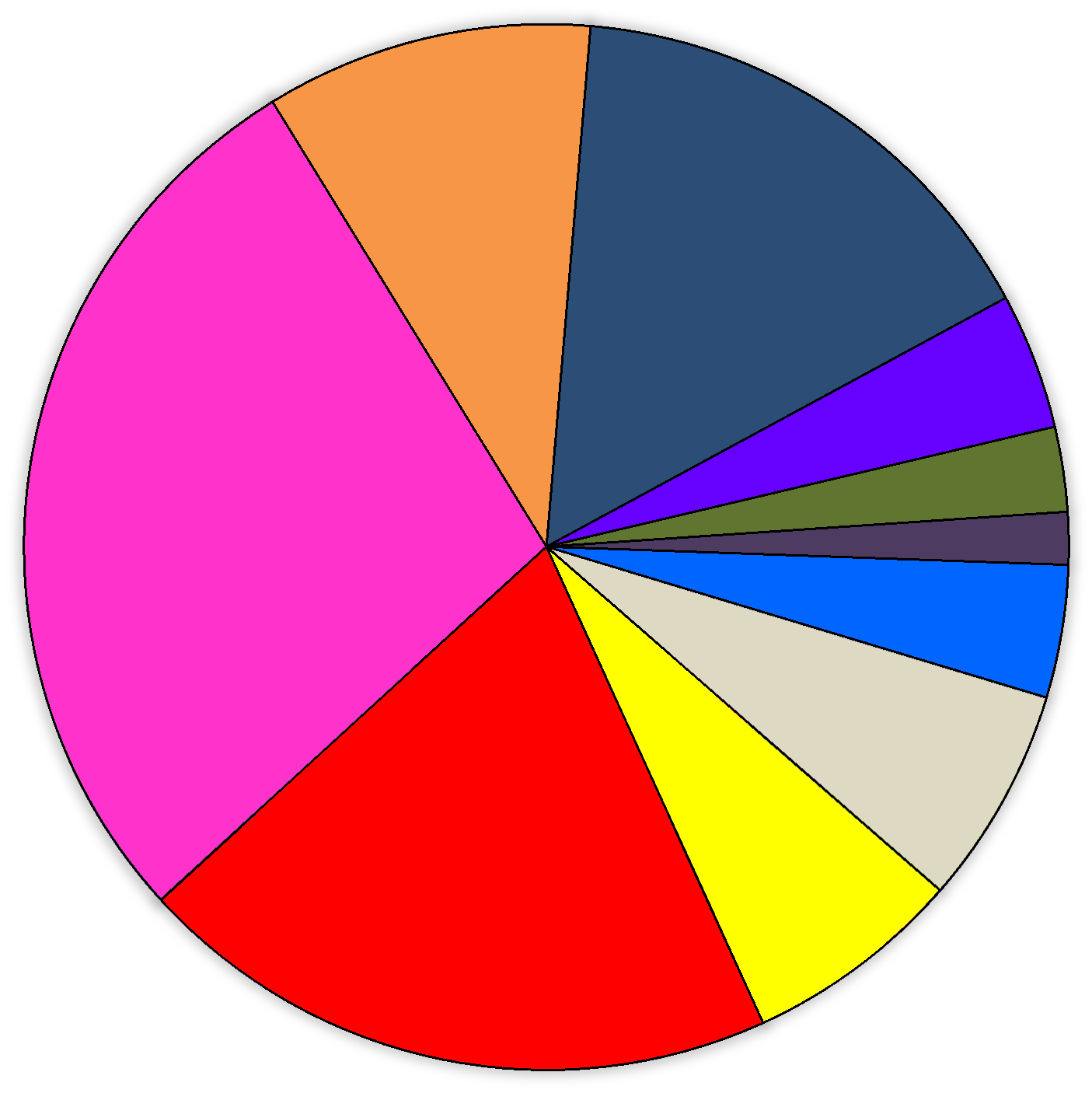 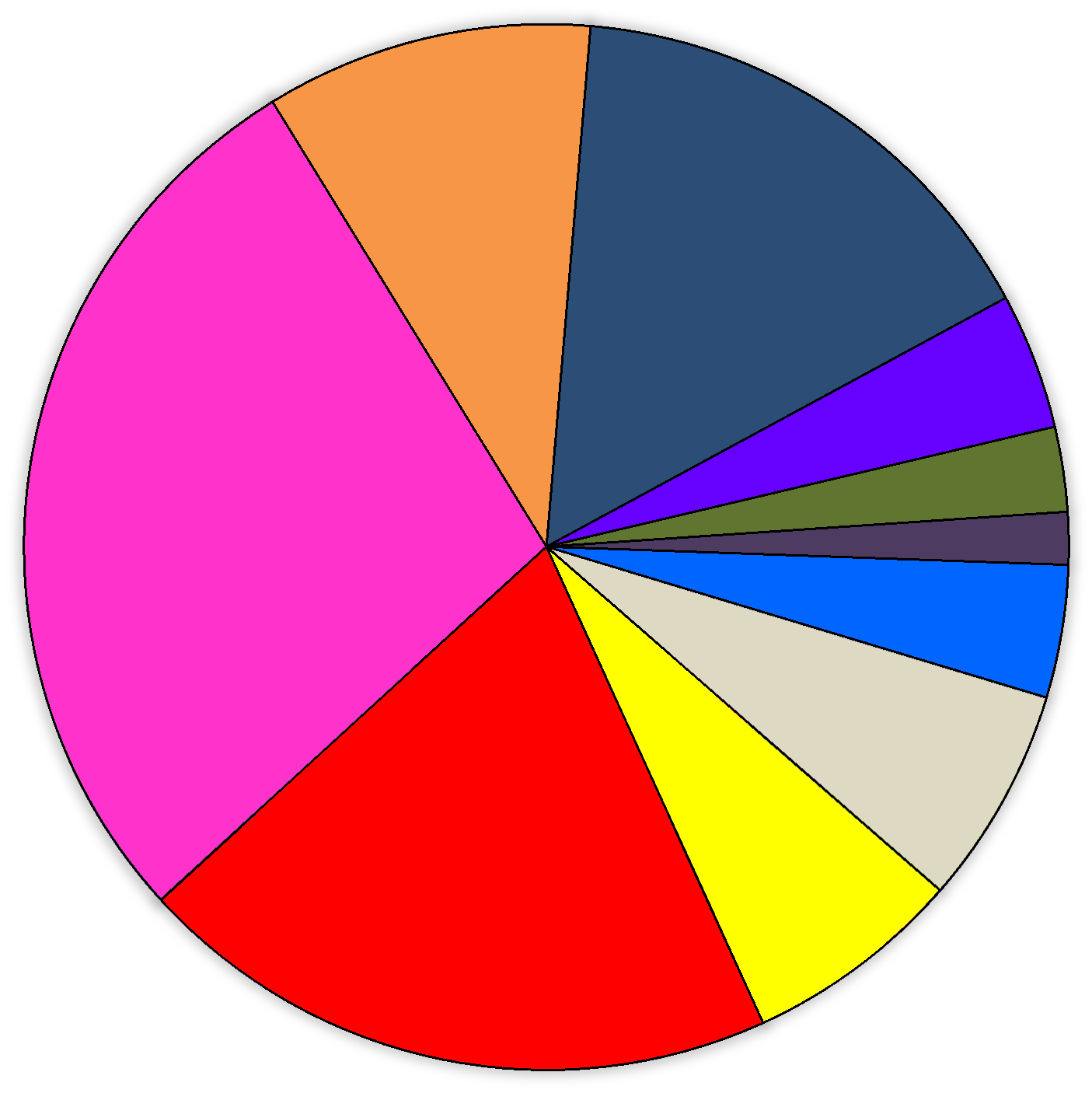 RESERVA CONT.; 300.000,00; 1%CAMARA; 760.000,00; 4%GABINETE; 1.248.100,00; 7%FAZENDA; 1.254.825,00; 7%SAÚDE; 3.703.130,00; 20%Órgão: 1 - CAMARA MUNICIPAL DE VEREADORESÓrgão: 2 - GABINETE DO PREFEITOÓrgão: 3 - SEC.MUNICIPAL DA FAZENDA, ADM. E PLANEJAMENTOÓrgão: 4 - SEC.MUNICIPAL DE SAÚDEÓrgão: 5 - SEC. MUNICIPAL DE EDUCAÇÃO, CULTURA, LAZER E TURISMOÓrgão: 6 - SEC.MUNICIPAL DE AGRICUTURA, INDUSTRIA, COM. E M.AMB.Órgão: 7 - SEC.MUNICIPAL DE OBRAS, SERV.URBANOS E TRANSITOÓrgão: 10 - ENCARGOS GERAISÓrgão: 99 - RESERVA DE CONTINGENCIAESPECIFICAÇÃORECURSOS LIVRESRECURSOS VINCULADOSTOTAL1 – RECEITAS CORRENTES11.392.872,009.509.556,0020.902.428,00Impostos Taxas e Contribuiçãode Melhoria848.400,00411.600,001.260.000,00Receita de Contribuições0,00189.000,00189.000,00Receita Patrimonial93.072,7718.900,00111.972,77Receita Agropecuária0,000,000,00Receita Industrial0,000,000,00Receita de Serviços73.499,990,0073.499,99Transferências Correntes10.307.799,248.890.056,0019.197.855,24Outras Receitas Correntes70.100,000,0070.100,002 – RECEITAS DE CAPITAL5.600,00827.005,00832.605,00Operações de Crédito Internas0,000,000,00Operações de Crédito Externas0,000,000,00Transferências de Capital0,000,000,00Alienação de Bens0,0091.500,0091.500,00Outras Receitas de Capital5.600,00735.505,00741.105,009 – DEDUÇÕES DA RECEITA(12.684,40)(3.222.348,60)(3.235.033,00)TOTAL11.385.787,607.114.212,4018.500.000,00GRUPO DE DESPESARECURSOSLIVRESRECURSOSVINCULADOSTOTAL3. DESPESAS CORRENTES8.644.985,007.671.535,0016.316.520,003.1	-	Pessoal	e	EncargosSociais3.996.420,004.469.720,008.466.140,003.2 - Juros e Encargos daDívida135.000,000,00135.000,003.3	-	Outras	DespesasCorrentes4.513.565,003.201.815,007.715.380,004. DESPESAS DE CAPITAL839.470,001.044.010,001.883.480,004.1 – Investimentos724.470,001.044.010,001.768.480,004.2 - Inversões Financeiras0,000,000,004.3 – Amortização da Dívida115.000,000,00115.000,009.9 Reserva	deContingência300.000,000,00300.000,00TOTAL9.784.455,008.715.545,0018.500.000,00TRIBUTOMODALIDADESETORES/ PROGRAMAS/ BENEFICIÁRIOVALOR DA RENÚNCIA EM 2021FORMA DE COMPENSAÇÃOIPTU-ITBI-ISS- TAXASDesconto porpagamento parcela única 5%Geral21.000,00Vide observação abaixoJuros e multa da Dívida ativa tributária e não tributáriaRemissãoGeral50,00Vide observação abaixoReceitas de CapitalDevolução de saldos de ConvêniosGeral5,00Vide observação abaixoTOTAL21.055,00EVENTOValor Previsto 2021Aumento Permanente da Receita (1)330.850,00Decorrente de Receitas Tributárias60.000,00Decorrente de Transferências Correntes269.500,00(-) Transferências ao FUNDEB(1.350,00)Impacto de Novas DOCC (2)725.812,00Relativas a Pessoal e Encargos Sociais(5.189,00)Relativas a Outras Despesas Correntes731.001,00Margem Líquida de Expansão de DOCC (1 – 2)(394.962,00) SEM MARGEMESPECIFICAÇÃOMETAS FISCAIS FIXADAS NA LDO PARA2021VALORES PREVISTOS NA LEI DEORÇAMENTO/2021Receitas Totais Previstas18.500.000,0018.500.000,00Receitas Primárias Previstas (1)18.338.187,2318.338.187,23Despesas Totais Previstas18.200.000,0018.200.000,00Despesas Primárias Previstas (2)17.878.437,0017.878.437,00Resultado Primário Previsto ( 1 – 2)459.750,23459.750,23EspecificaçãoArrecad. 2017Arrecad. 2018Arrecad. 2019Prevista 2020Projetado 2021REC. CORRENTES15.177.350,0016.363.695,0017.465.929,3919.038.000,0020.902.428,00Impostos, Taxas e Contr.de Melhoria784.700,00936.000,00984.600,00940.000,001.260.000,00Rec. Contribuições121.000,00145.000,00175.000,00160.000,00189.000,00Rec. Patrimonial132.000,0043.965,0060.000,0052.000,00111.972,77Rec. Serviços18.000,0014.500,0011.000,0069.000,0073.499,99Transf. Correntes14.109.450,0015.216.200,0016.229.319,3917.755.000,0019.197.855,24Outras Rec. Corr.11.000,0030,006.010,0062.000,0070.100,00REC. DE CAPITAL739.700,00525.950,00644.500,00894.335,57832.605,00Oper. De Crédito0,00133.600,000,00500.000,000,00Alienação de Bens145.000,0062.350,0070.500,000,0091.500,00Transf. De Capital548.700,00302.000,00545.000,00388.392,86728.750,00Outras Rec Capital46.000,0020.000,0029.000,005.942,7112.355,00(-) Deduções da Receita-2.355.970,00-2.559.645,00-2.707.201,00-2.800.000,00-3.235.033,00T O T A L13.561.080,0014.330.000,0015.403,228,3917.132.335,5718.500.000,00Ano2020202120222023VARIAÇÃO DO IPCA1,673,003,373,34CRESCIMENTO DO PIB Nacional(5,79)3,392,502,45CRESCIMENTO DO PIB Estado530.961515.905550.537591.766TAXA SELIC (Efetiva)2,632,254,305,41Salário Mínimo Nacional1.045,001.079,001.120,001.160,00EspecificaçãoOrçamento FiscalSeguridade SocialTotalREC. CORRENTES17.502.394,503.400.033,5020.902.428,00Impostos, Taxas e Contr. de Melhoria1.105.650,00154.350,001.260.000,00Rec. Contribuições189.000,000,00189.000,00Rec. Patrimonial103.572,778.400,00111.972,77Rec. AgropecuáriaRec. IndustriaisRec. Serviços73.499,990,0073.499,99Transf. Correntes15.960.571,743.237.283,5019.197.855,24Outras Rec. Corr.70.100,000,0070.100,00REC. DE CAPITAL816.795,0015.810,00832.605,00Oper. De Crédito0,000,00Alienação de Bens76.000,0015.500,0091.500,00Empr. Concedidos5.600,000,005.600,00Transf. De Capital728.750,00728.750,00Outras Rec Capital6.755,00310,006.755,00(-) Deduções da Receita(3.231.894,03)(3.138,97)(3.235.033,00)T O T A L15.087.295,473.412.704,5318.500.000,00EspecificaçãoOrçamentoFiscalSeguridadeSocialTotalDESP. CORRENTES12.085.225,004.231.295,0016.316.520,00Pessoal e Encargos Sociais6.109.700,002.356.440,008.466.140,00Juros e Encargos da Dívida135.000,000,00135.000,00Outras Despesas Correntes5.840.525,001.874.855,007.715.380,00DESP. DE CAPITAL1.783.900,0099.580,001.883.480,00Investimentos1.668.900,0099.580,001.768.480,00Inversões Financeiras0,000,000,00Amortização da Dívida115.000,000,00115.000,00RESERVA DE CONTINGÊNCIA300.000,000,00300.000,00T O T A L14.169.125,004.330.875,0018.500.000,00Receitas PrevistasReceitas PrevistasDespesas FixadasDespesas FixadasEspecificaçãoValorEspecificaçãoValorREC. CORRENTES3.223.213,50DESP. CORRENTES3.841.100,00Rec. Tributárias154.350,00Pessoal e Encargos Sociais2.026.595,00Rec. ContribuiçõesRec. Patrimonial5.880,00Juros e Encargos da DívidaRec. AgropecuáriaOutras Despesas Correntes1.586.725,00Rec. IndustriaisRec. ServiçosTransf. Correntes3.062.983,50Outras Rec. Corr.REC. DE CAPITAL15.810,00DESPESAS DE CAPITAL101.000,00Oper. De CréditoInvestimentos89.810,00Alienação de Bens15.500,00Inversões FinanceirasEmpr. ConcedidosAmortização da DívidaTransf. De CapitalOutras Rec Capital310,00(-) Deduções da Receita(3.138,97 )Total Rec. Correntes + Capital3.235.884,53Total de Despesas3.703.130,00(+) Aportes Financeiros de Recursos Próprios467.245,47TOTAL3.703.130,00T O T A L3.703.130,00TOTAL3.703.130,00RECEITASRECEITASDESPESASDESPESASEspecificaçãoValorEspecificaçãoValorREC. CORRENTES176.820,00DESP. CORRENTES666.700,00Impostos, Taxas e Contr.de MelhoriaPessoal e Encargos Sociais329.845,00Rec. ContribuiçõesRec. Patrimonial2.520,00Juros e Encargos da DívidaRec. AgropecuáriaOutras Despesas Correntes288.130,00Rec. IndustriaisRec. ServiçosTransf. Correntes174.300,00Outras Rec. Corr.REC. DE CAPITAL0,00DESPESAS DE CAPITAL9.770,00Oper. De CréditoInvestimentos9.770,00Alienação de BensInversões FinanceirasEmpr. ConcedidosAmortização da DívidaTransf. De CapitalOutras Rec Capital(-) Deduções da ReceitaTOTAL: REC CORRENTES + CAPITAL176.820,00TOTAL DAS DESPESAS627.745,00(+) Aportes Financeiros de Recursos Próprios450.925,00T O T A L627.745,00TOTAL627.745,00RECEITASRECEITASDESPESASDESPESASEspecificaçãoValorEspecificaçãoValorREC. CORRENTES0,00DESP. CORRENTES0,00Impostos, Taxas e Contr.de MelhoriaPessoal e Encargos SociaisRec. ContribuiçõesRec. PatrimonialJuros e Encargos da DívidaRec. AgropecuáriaOutras Despesas CorrentesRec. IndustriaisRec. ServiçosTransf. CorrentesOutras Rec. Corr.REC. DE CAPITAL0,00DESPESAS DE CAPITAL300,00Oper. De CréditoInvestimentos300,00Alienação de BensInversões FinanceirasEmpr. ConcedidosAmortização da DívidaTransf. De CapitalOutras Rec Capital(-) Deduções da ReceitaTOTAL: REC CORRENTES + CAPITAL0,00TOTAL DAS DESPESAS300,00(+) Aportes Financeiros de Recursos Próprios300,00T O T A L300,00TOTAL300,00RECEITASRECEITASDESPESASDESPESASEspecificaçãoValorEspecificaçãoValorREC. CORRENTES0,00DESP. CORRENTES150.500,00Impostos, Taxas e Contr.de MelhoriaPessoal e Encargos Sociais120.100,00Rec. ContribuiçõesRec. PatrimonialJuros e Encargos da DívidaRec. AgropecuáriaOutras Despesas Correntes30.400,00REC. DE CAPITAL0,00DESPESAS DE CAPITAL200,00Oper. De CréditoInvestimentos200,00Alienação de BensInversões FinanceirasEmpr. ConcedidosAmortização da DívidaTransf. De CapitalOutras Rec Capital(-) Deduções da ReceitaTOTAL: REC CORRENTES + CAPITAL0,00TOTAL DAS DESPESAS150.700,00(+) Aportes Financeiros de Recursos Próprios150.700,00T O T A L150.700,00TOTAL150.700,00RECEITASRECEITASDESPESASDESPESASEspecificaçãoValorEspecificaçãoValorREC. CORRENTES4.332.128,00DESP. CORRENTES1.118.150,00Impostos, Taxas e Contr.de MelhoriaPessoal e Encargos Sociais998.050,00Rec. ContribuiçõesRec. Patrimonial3.150,00Juros e Encargos da DívidaRec. AgropecuáriaOutras Despesas Correntes120.100,00Transf. Correntes4.328.978,00Outras Rec. Corr.REC. DE CAPITAL0,00DESPESAS DE CAPITAL0,00Oper. De CréditoInvestimentosAlienação de BensInversões FinanceirasEmpr. ConcedidosTransf. De Capital0,00Amortização da DívidaOutras Rec Capital(-) Deduções da Receita(3.213.978,00)TOTAL: REC CORRENTES + CAPITAL1.118.150,00TOTAL DAS DESPESAS1.118.150,00(+) Aportes Financeiros de Recursos Próprios0,00T O T A L1.118.150,00TOTAL1.118.150,00RECEITASRECEITASDESPESASDESPESASEspecificaçãoValorEspecificaçãoValorREC. CORRENTES1.255.344,50DESP. CORRENTES2.251.295,00Impostos, Taxas e Contr.de Melhoria257.250,00Pessoal e Encargos Sociais1.344.850,00Rec. ContribuiçõesRec. Patrimonial2.100,00Juros e Encargos da DívidaRec. AgropecuáriaOutras Despesas Correntes906.445,00Transf. Correntes995.994,50Outras Rec. Corr.REC. DE CAPITAL0,00DESPESAS DE CAPITAL132.855,00Oper. De CréditoInvestimentos132.885,00Alienação de BensInversões FinanceirasEmpr. ConcedidosAmortização da DívidaTransf. De CapitalOutras Rec Capital(-) Deduções da Receita(5.231,63)TOTAL: REC CORRENTES + CAPITAL1.250.112,87TOTAL DAS DESPESAS2.384.150,00(+) Aportes Financeiros de Recursos Próprios1.134.037,13T O T A L2.384.150,00TOTAL2.384.150,00RECEITASRECEITASDESPESASDESPESASEspecificaçãoValorEspecificaçãoValorREC. CORRENTES0,00DESP. CORRENTES325.000,00Impostos, Taxas e Contr.de MelhoriaPessoal e Encargos Sociais132.500,00Rec. ContribuiçõesRec. PatrimonialJuros e Encargos da DívidaRec. AgropecuáriaOutras Despesas Correntes192.500,00Rec. IndustriaisRec. ServiçosTransf. CorrentesOutras Rec. Corr.REC. DE CAPITAL0,00DESPESAS DE CAPITAL1.200,00Oper. De CréditoInvestimentos1.200,00Alienação de BensInversões FinanceirasEmpr. ConcedidosAmortização da DívidaTransf. De CapitalOutras Rec Capital(-) Deduções da ReceitaTOTAL: REC CORRENTES + CAPITAL0,00TOTAL DAS DESPESAS326.200,00(+) Aportes Financeiros de Recursos Próprios326.200,00T O T A L326.200,00TOTAL326.200,00RECEITASRECEITASDESPESASDESPESASEspecificaçãoValorEspecificaçãoValorREC. CORRENTES0,00DESP. CORRENTES286.000,00Impostos, Taxas e Contr.de MelhoriaPessoal e Encargos Sociais129.550,00Rec. ContribuiçõesRec. PatrimonialJuros e Encargos da DívidaRec. AgropecuáriaOutras Despesas Correntes155.450,00Rec. IndustriaisRec. ServiçosTransf. CorrentesOutras Rec. Corr.REC. DE CAPITAL0,00DESPESAS DE CAPITAL1.000,00Oper. De CréditoInvestimentos1.000,00Alienação de BensInversões FinanceirasEmpr. ConcedidosAmortização da DívidaTransf. De CapitalOutras Rec Capital(-) Deduções da ReceitaTOTAL: REC CORRENTES + CAPITAL0,00TOTAL DAS DESPESAS286.000,00(+) Aportes Financeiros de Recursos Próprios286.000,00T O T A L286.000,00TOTAL286.000,00RECEITASRECEITASDESPESASDESPESASEspecificaçãoValorEspecificaçãoValorREC. CORRENTES189.315,00DESP. CORRENTES250.000,00Impostos, Taxas e Contr.de MelhoriaPessoal e Encargos SociaisRec. Contribuições189.000,00Rec. Patrimonial315,00Juros e Encargos da DívidaRec. AgropecuáriaOutras Despesas Correntes250.000,00REC. DE CAPITAL0,00DESPESAS DE CAPITAL0,00Oper. De CréditoInvestimentosAlienação de BensInversões FinanceirasEmpr. ConcedidosAmortização da DívidaTransf. De CapitalOutras Rec Capital(-) Deduções da ReceitaTOTAL: REC CORRENTES + CAPITAL189.315,00TOTAL DAS DESPESAS250.000,00(+) Aportes Financeiros de Recursos Próprios60.685,00T O T A L250.000,00TOTAL250.000,00RECEITASRECEITASDESPESASDESPESASEspecificaçãoValorEspecificaçãoValorREC. CORRENTES0,00DESP. CORRENTES500,00Impostos, Taxas e Contr.de MelhoriaPessoal e Encargos SociaisRec. ContribuiçõesRec. PatrimonialJuros e Encargos da DívidaRec. AgropecuáriaOutras Despesas Correntes500,00REC. DE CAPITAL0,00DESPESAS DE CAPITAL0,00Oper. De CréditoInvestimentosAlienação de BensInversões FinanceirasEmpr. ConcedidosAmortização da DívidaTransf. De CapitalOutras Rec Capital(-) Deduções da ReceitaTOTAL: REC CORRENTES + CAPITAL0,00TOTAL DAS DESPESAS500,00(+) Aportes Financeiros de Recursos Próprios500,00T O T A L500,00TOTAL500,00Especificação das ReceitasPrevisão 2021Receitas Correntes20.902.428,00(-) I R R F s / Rendimento do Trabalho(0,00)(-) Deduções para o FUNDEB(3.213.978,00)(-) Outras Deduções(0,00)(=) Receita Corrente Líquida Prevista (RCL)17.688.450,00Limite Legal para Despesas de Pessoal do Executivo	(54% x RCL)9.551.763,00Limite Prudencial para Despesa de Pessoal do Executivo (51,30% X RCL)9.074.174,85Limite Legal para Despesas de Pessoal do Legislativo (6% x RCL)1.061.307,00Limite Prudencial para Despesa de Pessoal do Legislativo (5,7% X RCL)1.008.241,65Especificação das DespesasDespesa do Executivo2021Despesa do Legislativo2021Total das Despesas com Pessoal e Encargos Sociais7.885.640,00580.500,00(-) Pensionistas (Recursos Próprios)(-) IRRF s/ Rendimentos do Trabalho(0,00)(0,00)(-) Sentenças Judiciais de exercícios anteriores(12.000,00)(-) Despesas de pessoal de exercícios anteriores(1.000,00)(2.000,00)( - ) Outras Deduções da Despesa com Pessoal(Indenizações Trabalhistas(157.450,00)(10.000,00)Despesa com pessoal prevista7.715.190,00568.500,00Percentual de Comprometimento em relação à RCL prevista43,62%3,21%ESPECIFICAÇÃOPREVISÃO25 %ESPECIFICAÇÃOGASTOS MDEGASTOS FUNDEBI P T U269.850,0064.250,00ENSINO FUNDAMENTAL1.296.500,00576.150,00I T B I237.300,0071.190,00ENSINO MÉDIOI S S Q N206.850,0051.712,50ENSINO PROFISSIONALI R R F315.000,0078.750,00ENSINO SUPERIORF P M9.355.000,002.338.750,00EDUCAÇÃO INFANTIL962.650,00542.000,00I T R390.000,0097.500,00EDUC.JOVENS E ADULTLC 87/9631.500,007.875,00EDUCAÇÃO ESPECIAL125.000,000,00I C M S6.564.640,001.641.160,00I P V A404.250,00101.062,50OUTRAS SUBFUNÇÕES679.700,00IPI / Exportação94.500,0023.625,00Deduções de impostos(21.000,00)(5.250,00)SUBTOTAL17.847.890,004.461.972,50RETORNO DO FUNDEB1.118.150,00(-) CONTRIBUIÇÃO P/ O FUNDEB(3.213.978,00)Rendimentos de Aplicações Financeiras Fundeb(3.150,00)Rendimentos de Aplicações Financeiras MDE(2.100,00)TOTAL2.319.262,503.063.850,001.118.150,00Perda do FUNDEB2.101.078,00Total MDE + FUNDEB4.182.000,004.182.000,00MÍNIMO A APLICAR25%Percential AplicadoPercential Aplicado35,20%35,20%35,20%ESPECIFICAÇÃOPREVISÃO15 %ESPECIFICAÇÃOGASTOS A S P SI P T U269.850,0040.477,00ATENÇÃO BÁSICA1.263.840,00I T B I237.300,0035.595,00ASSIST.HOSPITALAR E AMBULAT.I S S Q N206.850,0031.027,50SUPORTE PROFILÁTICO E TERAP.129.900,00I R R F315.000,0047.250,00VIGILÂNCIA SANITÁRIA43.500,00F P M9.355.000,001.403.250,00VIGILÂNCIA EPIDEMIOLÓGICA42.300,00I T R390.000,0058.500,00ALIMENTAÇÃO E NUTRIÇÃOLC 87/9631.500,004.725,00I C M S6.564.640,00984.696,00I P V A404.250,0060.637,50OUTRAS SUBFUNÇÕES1.652.000,00IPI / EXPORTAÇÃO94.500,0014.175,00Deduções de impostos(21.000,00)(3.150,00)SUBTOTAL17.847.890,002.677.183,50Rendimentos de Aplicações FinanceirasASPS(2.100,00)MÍNIMO A APLICAR15%2.677.183,50TOTAL FIXADO3.131.540,00PERCENTUAL APLICADO17,55%17,55%17,55%Receita Efetivamente Arrecadadano Exercício Anterior EspecificaçãoArrec. Até 14/10/2020Tendência Até o Final doExercícioTot al1.1.0.0.00.0.0.00 – Impostos Taxas e Contribuição de Melhorias891.653,5448.346,46940.000,001.2.4.0.00.1.0.00 – Contribuição p/ Custeio do Serviço de Iluminação Pública119.782,5040.217,50160.000,001.7.1.8.01.2.0.00 - Cota Parte do FPM – Cota Mensal5.771.579,411.739.006,007.510.585,411.7.1.8.01.3.0.00 - Cota Parte do FPM – 1% Cota Entregue no Mês de Dezembro0,00365.000,00365.000,001.7.1.8.01.4.0.00 - Cota Parte do FPM – 1% Cota Entregue no Mês de Julho345.179,500,00345.179,501.7.1.8.01.5.0.00 - Cota Parte do ITR357.731,795.000,00362.731,791.7.1.8.01.8.0.00 – Cota Parte IOF/OURO0,000,000,001.7.1.8.06.1.0.00 - Transf. Financ.ICMS LC 87/960,000,000,001.7.2.8.01.1.0.00 – Cota Parte do ICMS4.681.024,541.299.540,005.980.564,541.7.2.8.01.2.0.00 – Cota Parte do IPVA272.248,2855.872,00328.120,281.7.2.8.01.3.0.00 – Cota Parte do IPI – Municípios68.769,0022.105,0090.874,001.7.2.8.01.4.0.00 – Cota Parte da CIDE6.015,103.352,009.367,10S OM A12.513.980,663.578.438,9616.092.419,62Valor previsto para a Receita Efetivamente Arrecadada no Exercício AnteriorR$ 16.092.419,62População do Município2067 HabitantesLimite Máximo Permitido Cfe Art. 29-A da Constituição Federal7	% R R E AValor máximo para as despesas do Poder Legislativo R$ 16.092.419,62 x 7%R$ 1.126.469,37Valor máximo para as despesas com a Folha de Pagamentos do Poder Legislativo (CF/88, art. 29-A, § 1º) R$ 1.126.469,37 x 70%R$	788.528,56ÓRGÃOR$%01CAMARA MUNICIPAL DE VEREADORES760.000,00402GABINETE DO PREFEITO1.248.100,00703SECR. FAZENDA, ADM. E PLANEJ.1.254.825,00704SECRETARIA DA SAÚDE3.703.130,002005SECR. DE EDUCAÇÃO, CULTURA, LAZER E TUR.5.180.950,002806SECR. DE AGRICULTURA, IND. COM. E M. AMB.1.875.000,001007SECR. DE OBRAS, SERV. URB. E TRÂNSITO2.914.050,001608SECR. DE ASSIST. SOCIAL E HABITAÇÃO778.745,00410ENCARGOS GERAIS485.200,00399RESERVA DE CONTINGÊNCIA300.000,002TOTAL ORÇADO18.500.000,00100CódigoUGEspecificação da ReceitaTipoFonteC.Pec20211.0.0.0.00.0.0.00.00.00RECEITAS CORRENTESS20.902.428,001.1.0.0.00.0.0.00.00.00IMPOSTOS, TAXAS E CONTRIBUIÇÕES DE MELHORIAS1.260.000,001.1.1.0.00.0.0.00.00.00IMPOSTOSS1.029.000,001.1.1.3.00.0.0.00.00.00IMPOSTOS SOBRE A RENDA E PROVENTOS DE QUALQUER NATUREZAS315.000,001.1.1.3.03.0.0.00.00.00IMPOSTO SOBRE A RENDA - RETIDO NA FONTES315.000,001.1.1.3.03.1.0.00.00.00IMPOSTO SOBRE A RENDA - RETIDO NA FONTE - TRABALHOS310.275,001.1.1.3.03.1.1.00.00.00IMPOSTO SOBRE A RENDA - RETIDO NA FONTE - TRABALHO - PRINCIPALS309.015,001.1.1.3.03.1.1.01.00.00IRRF SOBRE RENDIMENTOS DO TRABALHO - PRINCIPAL - ATIVOS/INATIVOS DO PODERS299.040,001.1.1.3.03.1.1.01.01.001IRRF sobre Rendimentos do Trabalho - Principal - Ativos/Inativos do Poder Executivo/Indiretas -A10179.424,001.1.1.3.03.1.1.01.02.001IRRF sobre Rendimentos do Trabalho - Principal - Ativos/Inativos do Poder Executivo/Indiretas -A20074.760,001.1.1.3.03.1.1.01.03.001IRRF sobre Rendimentos do Trabalho - Principal - Ativos/Inativos do Poder Executivo/Indiretas-A40044.856,001.1.1.3.03.1.1.02.00.00IRRF SOBRE RENDIMENTOS DO TRABALHO - PRINCIPAL - ATIVOS/INATIVOS DO PODERS9.975,001.1.1.3.03.1.1.02.01.001IRRF sobre Rendimentos do Trabalho - Principal - Ativos/Inativos do Poder Legislativo -A105.985,001.1.1.3.03.1.1.02.02.001IRRF sobre Rendimentos do Trabalho - Principal - Ativos/Inativos do Poder Legislativo - MDEA2002.493,751.1.1.3.03.1.1.02.03.001IRRF sobre Rendimentos do Trabalho - Principal - Ativos/Inativos do Poder Legislativo - ASPSA4001.496,251.1.1.3.03.1.2.00.00.00IMPOSTO SOBRE A RENDA - RETIDO NA FONTE - TRABALHO - MULTAS E JUROSS525,001.1.1.3.03.1.2.01.00.00IRRF SOBRE RENDIMENTOS DO TRABALHO - MULTAS E JUROS - ATIVOS/INATIVOS DOS420,001.1.1.3.03.1.2.01.01.001IRRF sobre Rendimentos do Trabalho - Multas e Juros - Ativos/Inativos do PoderA10252,001.1.1.3.03.1.2.01.02.001IRRF sobre Rendimentos do Trabalho - Multas e Juros - Ativos/Inativos do PoderA200105,001.1.1.3.03.1.2.01.03.001IRRF sobre Rendimentos do Trabalho - Multas e Juros - Ativos/Inativos do PoderA40063,001.1.1.3.03.1.2.02.00.00IRRF SOBRE RENDIMENTOS DO TRABALHO - MULTAS E JUROS - ATIVOS/INATIVOS DOS105,001.1.1.3.03.1.2.02.01.001IRRF sobre Rendimentos do Trabalho - Multas e Juros - Ativos/Inativos do Poder Legislativo -A1063,001.1.1.3.03.1.2.02.02.001IRRF sobre Rendimentos do Trabalho - Multas e Juros - Ativos/Inativos do Poder Legislativo -A20026,251.1.1.3.03.1.2.02.03.001IRRF sobre Rendimentos do Trabalho - Multas e Juros - Ativos/Inativos do Poder Legislativo -A40015,751.1.1.3.03.1.3.00.00.00IMPOSTO SOBRE A RENDA - RETIDO NA FONTE - TRABALHO - DÍVIDA ATIVAS735,001.1.1.3.03.1.3.01.00.00IRRF SOBRE RENDIMENTOS DO TRABALHO - DÍVIDA ATIVA - ATIVOS/INATIVOS DOS630,001.1.1.3.03.1.3.01.01.001IRRF sobre Rendimentos do Trabalho - Dívida Ativa - Ativos/Inativos do PoderA10378,001.1.1.3.03.1.3.01.02.001IRRF sobre Rendimentos do Trabalho - Dívida Ativa - Ativos/Inativos do PoderA200157,501.1.1.3.03.1.3.01.03.001IRRF sobre Rendimentos do Trabalho - Dívida Ativa - Ativos/Inativos do PoderA40094,501.1.1.3.03.1.3.02.00.00IRRF SOBRE RENDIMENTOS DO TRABALHO - DÍVIDA ATIVA - ATIVOS/INATIVOS DOS105,001.1.1.3.03.1.3.02.01.001IRRF sobre Rendimentos do Trabalho - Dívida Ativa - Ativos/Inativos do Poder Legislativo -A1063,001.1.1.3.03.1.3.02.02.001IRRF sobre Rendimentos do Trabalho - Dívida Ativa - Ativos/Inativos do Poder Legislativo -A20026,251.1.1.3.03.1.3.02.03.001IRRF sobre Rendimentos do Trabalho - Dívida Ativa - Ativos/Inativos do Poder Legislativo -A40015,751.1.1.3.03.4.0.00.00.00IMPOSTO SOBRE A RENDA - RETIDO NA FONTE - OUTROS RENDIMENTOSS4.725,001.1.1.3.03.4.1.00.00.00IMPOSTO SOBRE A RENDA - RETIDO NA FONTE - OUTROS RENDIMENTOS - PRINCIPALS4.725,001.1.1.3.03.4.1.01.00.00IRRF - OUTROS RENDIMENTOS - PRINCIPAL - PODER EXECUTIVOS3.150,001.1.1.3.03.4.1.01.01.001IRRF - Outros Rendimentos - Principal - Poder Executivo - PRÓPRIOA101.890,001.1.1.3.03.4.1.01.02.001IRRF - Outros Rendimentos - Principal - Poder Executivo - Principal - MDEA200787,501.1.1.3.03.4.1.01.03.001IRRF - Outros Rendimentos - Principal - Poder Executivo - Principal - ASPSA400472,501.1.1.3.03.4.1.02.00.00IRRF - OUTROS RENDIMENTOS - PRINCIPAL - PODER LEGISLATIVOS1.575,001.1.1.3.03.4.1.02.01.001IRRF - Outros Rendimentos - Principal - Poder Legislativo - PRÓPRIOA10945,001.1.1.3.03.4.1.02.02.001IRRF - Outros Rendimentos - Principal - Poder Legislativo - Principal - MDEA200393,751.1.1.3.03.4.1.02.03.001IRRF - Outros Rendimentos - Principal - Poder Legislativo - Principal - ASPSA400236,251.1.1.8.00.0.0.00.00.00IMPOSTOS ESPECÍFICOS DE ESTADOS/DF MUNICÍPIOSS714.000,001.1.1.8.01.0.0.00.00.00IMPOSTOS SOBRE O PATRIMÔNIO PARA ESTADOS/DF/MUNICÍPIOSS507.150,001.1.1.8.01.1.0.00.00.00IMPOSTO SOBRE A PROPRIEDADE PREDIAL E TERRITORIAL URBANAS269.850,001.1.1.8.01.1.1.00.00.00IMPOSTO SOBRE A PROPRIEDADE PREDIAL E TERRITORIAL URBANA - PRINCIPALS254.100,001.1.1.8.01.1.1.01.00.001IPTU - Principal - PRÓPRIOA10152.460,001.1.1.8.01.1.1.02.00.001IPTU - Principal - MDEA20063.525,001.1.1.8.01.1.1.03.00.001IPTU - Principal - ASPSA40038.115,00CódigoUGEspecificação da ReceitaTipoFonteC.Pec20211.1.1.8.01.1.2.00.00.00IMPOSTO SOBRE A PROPRIEDADE PREDIAL E TERRITORIAL URBANA - MULTAS E JUROSS1.050,001.1.1.8.01.1.2.01.00.001IPTU - Multas e Juros - PRÓPRIOA10630,001.1.1.8.01.1.2.02.00.001IPTU - Multas e Juros - MDEA200262,501.1.1.8.01.1.2.03.00.001IPTU - Multas e Juros - ASPSA400157,501.1.1.8.01.1.3.00.00.00IMPOSTO SOBRE A PROPRIEDADE PREDIAL E TERRITORIAL URBANA - DÍVIDA ATIVAS13.650,001.1.1.8.01.1.3.01.00.001IPTU - Dívida Ativa - PRÓPRIOA108.190,001.1.1.8.01.1.3.02.00.001IPTU - Dívida Ativa - MDEA2003.412,501.1.1.8.01.1.3.03.00.001IPTU - Dívida Ativa - ASPSA4002.047,501.1.1.8.01.1.4.00.00.00IMPOSTO SOBRE A PROPRIEDADE PREDIAL E TERRITORIAL URBANA - DÍVIDA ATIVA -S1.050,001.1.1.8.01.1.4.01.00.001IPTU - Dívida Ativa - Multas e Juros - PRÓPRIOA10630,001.1.1.8.01.1.4.02.00.001IPTU - Dívida Ativa - Multas e Juros - MDEA200262,501.1.1.8.01.1.4.03.00.001IPTU - Dívida Ativa - Multas e Juros - ASPSA400157,501.1.1.8.01.4.0.00.00.00IMPOSTO SOBRE TRANSMISSÃO INTER VIVOS DE BENS IMÓVEIS E DE DIREITOS REAISS237.300,001.1.1.8.01.4.1.00.00.00IMPOSTO SOBRE TRANSMISSÃO INTER VIVOS DE BENS IMÓVEIS E DE DIREITOS REAISS237.090,001.1.1.8.01.4.1.01.00.001ITBI - Principal - PRÓPRIOA10142.254,001.1.1.8.01.4.1.02.00.001ITBI - Principal - MDEA20059.272,501.1.1.8.01.4.1.03.00.001ITBI - Principal - ASPSA40035.563,501.1.1.8.01.4.2.00.00.00IMPOSTO SOBRE TRANSMISSÃO INTER VIVOS DE BENS IMÓVEIS E DE DIREITOS REAISS105,001.1.1.8.01.4.2.01.00.001ITBI - Multas e Juros - PRÓPRIOA1063,001.1.1.8.01.4.2.02.00.001ITBI - Multas e Juros - MDEA20026,251.1.1.8.01.4.2.03.00.001ITBI - Multas e Juros - ASPSA40015,751.1.1.8.01.4.3.00.00.00IMPOSTO SOBRE TRANSMISSÃO INTER VIVOS DE BENS IMÓVEIS E DE DIREITOS REAISS52,491.1.1.8.01.4.3.01.00.001ITBI - Dívida Ativa - PRÓPRIOA1031,501.1.1.8.01.4.3.02.00.001ITBI - Dívida Ativa - MDEA20013,121.1.1.8.01.4.3.03.00.001ITBI - Dívida Ativa - ASPSA4007,871.1.1.8.01.4.4.00.00.00IMPOSTO SOBRE TRANSMISSÃO INTER VIVOS DE BENS IMÓVEIS E DE DIREITOS REAISS52,511.1.1.8.01.4.4.01.00.001ITBI - Dívida Ativa - Multas e Juros - PRÓPRIOA1031,501.1.1.8.01.4.4.02.00.001ITBI - Dívida Ativa - Multas e Juros - MDEA20013,131.1.1.8.01.4.4.03.00.001ITBI - Dívida Ativa - Multas e Juros - ASPSA4007,881.1.1.8.02.0.0.00.00.00IMPOSTOS SOBRE A PRODUÇÃO, CIRCULAÇÃO DE MERCADORIAS E SERVIÇOSS206.850,001.1.1.8.02.3.0.00.00.00IMPOSTO SOBRE SERVIÇOS DE QUALQUER NATUREZAS206.850,001.1.1.8.02.3.1.00.00.00IMPOSTO SOBRE SERVIÇOS DE QUALQUER NATUREZA - PRINCIPALS201.600,001.1.1.8.02.3.1.01.00.001ISS - Principal - PRÓPRIOA10120.960,001.1.1.8.02.3.1.02.00.001ISS - Principal - MDEA20050.400,001.1.1.8.02.3.1.03.00.001ISS - Principal - ASPSA40030.240,001.1.1.8.02.3.2.00.00.00IMPOSTO SOBRE SERVIÇOS DE QUALQUER NATUREZA - MULTAS E JUROSS3.150,001.1.1.8.02.3.2.01.00.001ISS - Multas e Juros - PRÓPRIOA101.890,001.1.1.8.02.3.2.02.00.001ISS - Multas e Juros - MDEA200787,501.1.1.8.02.3.2.03.00.001ISS - Multas e Juros - ASPSA400472,501.1.1.8.02.3.3.00.00.00IMPOSTO SOBRE SERVIÇOS DE QUALQUER NATUREZA - DÍVIDA ATIVAS1.050,001.1.1.8.02.3.3.01.00.001ISS - Dívida Ativa - PRÓPRIOA10630,001.1.1.8.02.3.3.02.00.001ISS - Dívida Ativa - MDEA200262,501.1.1.8.02.3.3.03.00.001ISS - Dívida Ativa - ASPSA400157,501.1.1.8.02.3.4.00.00.00IMPOSTO SOBRE SERVIÇOS DE QUALQUER NATUREZA - DÍVIDA ATIVA - MULTAS E JUROSS1.050,001.1.1.8.02.3.4.01.00.001ISS - Dívida Ativa -Multas e Juros - PRÓPRIOA10630,001.1.1.8.02.3.4.02.00.001ISS - Dívida Ativa -Multas e Juros - MDEA200262,501.1.1.8.02.3.4.03.00.001ISS - Dívida Ativa -Multas e Juros - ASPSA400157,501.1.2.0.00.0.0.00.00.00TAXASS231.000,001.1.2.8.00.0.0.00.00.00TAXAS - ESPECIFICAS DE ESTADOS, DF E MUNICIPIOSS231.000,001.1.2.8.01.0.0.00.00.00TAXAS DE INSPEÇÃO, CONTROLE E FISCALIZAÇÃOS146.265,00CódigoUGEspecificação da ReceitaTipoFonteC.Pec20211.1.2.8.01.1.0.00.00.00TAXA DE FISCALIZAÇÃO DE VIGILANCIA SANITARIAS2.100,001.1.2.8.01.1.1.00.00.001Taxa de Fiscalização de Vigilância Sanitária - PrincipalA101.890,001.1.2.8.01.1.2.00.00.001Taxa de Fiscalização de Vigilância Sanitária - Multas e JurosA10105,001.1.2.8.01.1.3.00.00.001Taxa de Fiscalização de Vigilância Sanitária - Divida AtivaA1052,501.1.2.8.01.1.4.00.00.001Taxa de Fiscalização de Vigilância Sanitária - Multas e Juros da Dívida AtivaA1052,501.1.2.8.01.9.0.00.00.00TAXAS DE INSPEÇÃO, CONTROLE E FISCALIZAÇÃO - OUTRASS144.165,001.1.2.8.01.9.1.00.00.00TAXAS DE INSPEÇÃO, CONTROLE E FISCALIZAÇÃO- Outras - PrincipalS139.650,001.1.2.8.01.9.1.01.00.001Taxa de LIcença Para Funcionamento de Estabelecimento Comercial - PrincipalA1073.500,001.1.2.8.01.9.1.02.00.001Taxa de Licença Para Execução de Obras - PrincipalA101.050,001.1.2.8.01.9.1.03.00.001Taxa de Aprovação de Projeto de Construção Civil - PrincipalA107.350,001.1.2.8.01.9.1.04.00.001Taxa de Vistoria e Fiscalização de Estabelecimentos - PrincipalA103.150,001.1.2.8.01.9.1.05.00.001Taxa de Funcionamento em Horário Especial - PrincipalA10525,001.1.2.8.01.9.1.06.00.001Taxa de Inspeção Sanitária - PrincipalA10525,001.1.2.8.01.9.1.07.00.001Taxas de Serviços Cadastrais - PrincipalA10525,001.1.2.8.01.9.1.08.00.001Taxa de Comercio Eventual e/ou Ambulante - PrincipalA10525,001.1.2.8.01.9.1.99.00.00OUTRAS TAXAS DE INSPEÇÃO, CONTROLE E FISCALIZAÇÃO - PrincipalS52.500,001.1.2.8.01.9.1.99.01.001Taxa de Controle e Fiscalização Ambiental - PrincipalA1052.500,001.1.2.8.01.9.2.00.00.00TAXAS DE INSPEÇÃO, CONTROLE E FISCALIZAÇÃO- Outras - Multas e Juros de MoraS1.732,501.1.2.8.01.9.2.01.00.001Taxa de LIcença Para Funcionamento de Estabelecimento Comercial - Multas e Juros de MoraA101.050,001.1.2.8.01.9.2.02.00.001Taxa de Licença Para Execução de Obras - Multas e Juros de MoraA10105,001.1.2.8.01.9.2.03.00.001Taxa de Aprovação de Projeto de Construção Civil - Multas e Juros de MoraA1052,501.1.2.8.01.9.2.04.00.001Taxa de Vistoria e Fiscalização de Estabelecimentos - Multas e Juros de MoraA1052,501.1.2.8.01.9.2.05.00.001Taxa de Funcionamento em Horário Especial - Multas e Juros de MoraA1052,501.1.2.8.01.9.2.06.00.001Taxa de Inspeção Sanitária - Multas e Juros de MoraA1052,501.1.2.8.01.9.2.07.00.001Taxas de Serviços Cadastrais - Multas e Juros de MoraA1052,501.1.2.8.01.9.2.08.00.001Taxa de Comercio Eventual e/ou Ambulante - Multas e Juros de MoraA1052,501.1.2.8.01.9.2.99.00.00OUTRAS TAXAS DE INSPEÇÃO, CONTROLE E FISCALIZAÇÃO - Multa e Juros de MoraS262,501.1.2.8.01.9.2.99.01.001Taxa de Controle e Fiscalização Ambiental - Multa e JurosA10262,501.1.2.8.01.9.3.00.00.00TAXAS DE INSPEÇÃO, CONTROLE E FISCALIZAÇÃO - Outras - Dívida AtivaS945,001.1.2.8.01.9.3.01.00.001Taxa de LIcença Para Funcionamento de Estabelecimento Comercial - Dívida AtivaA10525,001.1.2.8.01.9.3.02.00.001Taxa de Licença Para Execução de Obras - Dívida AtivaA1052,501.1.2.8.01.9.3.03.00.001Taxa de Aprovação de Projeto de Construção Civil - Dívida AtivaA1052,501.1.2.8.01.9.3.04.00.001Taxa de Vistoria e Fiscalização de Estabelecimentos - Dívida AtivaA1052,501.1.2.8.01.9.3.05.00.001Taxa de Funcionamento em Horário Especial - Divida AtivaA1052,501.1.2.8.01.9.3.06.00.001Taxa de Inspeção Sanitária - Divida AtivaA1052,501.1.2.8.01.9.3.07.00.001Taxas de Serviços Cadastrais - Dívida AtivaA1052,501.1.2.8.01.9.3.08.00.001Taxa de Comercio Eventual e/ou Ambulante - Dívida AtivaA1052,501.1.2.8.01.9.3.99.00.00OUTRAS TAXAS DE INSPEÇÃO, CONTROLE E FISCALIZAÇÃO - Mora da Dívida AtivaS52,501.1.2.8.01.9.3.99.01.001Taxa de Controle e Fiscalização Ambiental - Dívida AtivaA1052,501.1.2.8.01.9.4.00.00.00TAXAS DE INSPEÇÃO, CONTROLE E FISCALIZAÇÃO - Outras - Multas e Juros de Mora daS1.837,501.1.2.8.01.9.4.01.00.001Taxa de LIcença Para Funcionamento de Estabelecimento Comercial - Multas e Juros de MoraA101.050,001.1.2.8.01.9.4.02.00.001Taxa de Licença Para Execução de Obras - Multas e Juros de Mora da Dívida AtivaA10105,001.1.2.8.01.9.4.03.00.001Taxa de Aprovação de Projeto de Construção Civil - Multas e Juros de Mora da Dívida AtivaA10105,001.1.2.8.01.9.4.04.00.001Taxa de Vistoria e Fiscalização de Estabelecimentos - Multas e Juros de Mora da Dívida AtivaA10105,001.1.2.8.01.9.4.05.00.001Taxa de Funcionamento em Horário Especial - Multas e Juros de Mora da Dívida AtivaA10105,001.1.2.8.01.9.4.06.00.001Taxa de Inspeção Sanitária - Multas e Juros de Mora da Divida AtivaA10105,001.1.2.8.01.9.4.07.00.001Taxas de Serviços Cadastrais - Multas e Juros de Mora da Dívida AtivaA10105,001.1.2.8.01.9.4.08.00.001Taxa de Comercio Eventual e/ou Ambulante - Multas e Juros de Mora da Dívida AtivaA10105,001.1.2.8.01.9.4.99.00.00OUTRAS TAXAS DE INSPEÇÃO, CONTROLE E FISCALIZAÇÃO - Multa e Juros de Mora daS52,501.1.2.8.01.9.4.99.01.001Taxa de Controle e Fiscalização Ambiental - Multas e Juros de Mora da Dívida AtivaA1052,50CódigoUGEspecificação da ReceitaTipoFonteC.Pec20211.1.2.8.02.0.0.00.00.00TAXAS PELA PRESTAÇÃO DE SERVIÇOSS84.735,001.1.2.8.02.9.0.00.00.00TAXAS PELA PRESTAÇÃO DE SERVIÇOS - OUTROSS84.735,001.1.2.8.02.9.1.00.00.00Taxas Pela Prestação de Serviços - PrincipalS83.632,501.1.2.8.02.9.1.01.00.001Emolumentos e Custas Processuais Administrativas - PrincipalA1052,501.1.2.8.02.9.1.02.00.001Taxa de Limpeza Publica - PrincipalA1052,501.1.2.8.02.9.1.03.00.001Taxa de Emissão de Certidões - PrincipalA101.575,001.1.2.8.02.9.1.04.00.001Taxa de Expediente - PrincipalA100,001.1.2.8.02.9.1.05.00.001Taxa de Registro e Inspeção Produtos Agropecuário - PrincipalA108.400,001.1.2.8.02.9.1.06.00.001Taxa Serviço Coleta de Lixo - PrincipalA1073.500,001.1.2.8.02.9.1.99.00.001Outras Taxas Pela Prestação de Serviços - PrincipalA1052,501.1.2.8.02.9.2.00.00.00Taxa Pela Prestação de Serviços - Outros - Multas e Juros de MoraS367,501.1.2.8.02.9.2.01.00.001Emolumentos e Custas Processuais Administrativas - Multas e Juros de MoraA1052,501.1.2.8.02.9.2.02.00.001Taxa de Limpeza Publica - Multas e Juros de MoraA1052,501.1.2.8.02.9.2.03.00.001Taxa de Emissão de Certidões - Multas e Juros de MoraA1052,501.1.2.8.02.9.2.04.00.001Taxa de Expediente - Multas e Juros de MoraA1052,501.1.2.8.02.9.2.05.00.001Taxa de Registro e Inspeção Produtos Agropecuário - Multas e Juros de MoraA1052,501.1.2.8.02.9.2.06.00.001Taxa Serviço Coleta de Lixo - Multas e Juros de MoraA1052,501.1.2.8.02.9.2.99.00.001Outras Taxas Pela Prestação de Serviços - Multas e Juros de MoraA1052,501.1.2.8.02.9.3.00.00.00Taxa Pela Prestação de Serviços - Outros - Dívida AtivaS367,501.1.2.8.02.9.3.01.00.001Emolumentos e Custas Processuais Administrativas - Dívida AtivaA1052,501.1.2.8.02.9.3.02.00.001Taxa de Limpeza Publica - Dívida AtivaA1052,501.1.2.8.02.9.3.03.00.001Taxa de Emissão de Certidões - Dívida AtivaA1052,501.1.2.8.02.9.3.04.00.001Taxa de Expediente - Dívida AtivaA1052,501.1.2.8.02.9.3.05.00.001Taxa de Registro e Inspeção Produtos Agropecuário - Dívida AtivaA1052,501.1.2.8.02.9.3.06.00.001Taxa Serviço Coleta de Lixo - Dívida AtivaA1052,501.1.2.8.02.9.3.99.00.001Outras Taxas Pela Prestação de Serviços - Divida AtivaA1052,501.1.2.8.02.9.4.00.00.00Taxa Pela Prestação de Serviços - Outros - Multas e Juros de Mora Dívida AtivaS367,501.1.2.8.02.9.4.01.00.001Emolumentos e Custas Processuais Administrativas - Multas e Juros de Mora Dívida AtivaA1052,501.1.2.8.02.9.4.02.00.001Taxa de Limpeza Pública - Multas e Juros de Mora Dívida AtivaA1052,501.1.2.8.02.9.4.03.00.001Taxa de Emissão de Certidões - Multas e Juros de Mora Dívida AtivaA1052,501.1.2.8.02.9.4.04.00.001Taxa de Expediente - Multas e Juros Dívida AtivaA1052,501.1.2.8.02.9.4.05.00.001Taxa de Registro e Inspeção Produtos Agropecuário - Multas e Juros Dívida AtivaA1052,501.1.2.8.02.9.4.06.00.001Taxa Serviço Coleta de Lixo - Multas e Juros de Mora Dívida AtivaA1052,501.1.2.8.02.9.4.99.00.001Outras Taxas Pela Prestação de Serviços - Multas e Juros de Mora Divida AtivaA1052,501.2.0.0.00.0.0.00.00.00CONTRIBUIÇÕESS189.000,001.2.4.0.00.0.0.00.00.00CONTRIBUIÇÃO PARA O CUSTEIO DO SERVIÇO DE ILUMINAÇÃO PÚBLICAS189.000,001.2.4.0.00.1.0.00.00.00CONTRIBUIÇÃO PARA O CUSTEIO DO SERVIÇO DE ILUMINAÇÃO PÚBLICAS189.000,001.2.4.0.00.1.1.00.00.001Contribuição para o Custeio do Serviço de Iluminação Pública - PrincipalA10320189.000,001.3.0.0.00.0.0.00.00.00RECEITA PATRIMONIALS111.972,771.3.2.0.00.0.0.00.00.00VALORES MOBILIÁRIOSS111.972,771.3.2.1.00.0.0.00.00.00JUROS E CORREÇÕES MONETÁRIASS111.972,771.3.2.1.00.1.0.00.00.00REMUNERAÇÃO DE DEPÓSITOS BANCÁRIOSS103.572,771.3.2.1.00.1.1.00.00.00REMUNERAÇÃO DE DEPÓSITOS BANCÁRIOS - PRINCIPALS103.572,771.3.2.1.00.1.1.01.00.00REMUNERAÇÃO DE DEPÓSITOS DE RECURSOS VINCULADOS - PRINCIPALS18.900,001.3.2.1.00.1.1.01.01.001Remuneração de Dep. Banc. de Recursos Vinculados Royalties - PrincipalA10320315,001.3.2.1.00.1.1.01.02.001Remuneração de Dep. Banc. de Recursos Vinculados FUNDEB - PrincipalA3103.150,001.3.2.1.00.1.1.01.03.00REMUNERAÇÃO DE DEPÓSITOS BANCÁRIOS DE RECURSOS VINCULADOS - FUNDO DES3.780,001.3.2.1.00.1.1.01.03.011Remuneração Dep. Banc. Recursos Vinculados CUSTEIO - Atenção de Média e AltaA45010105,001.3.2.1.00.1.1.01.03.051Remuneração Dep. Banc. Recursos Vinculados CUSTEIO - Atenção BásicaA450003.150,001.3.2.1.00.1.1.01.03.061Remuneração Dep. Banc. Recursos Vinculados CUSTEIO - Vigilância em SaúdeA45020105,00CódigoUGEspecificação da ReceitaTipoFonteC.Pec20211.3.2.1.00.1.1.01.03.071Remuneração Dep. Banc. Recursos Vinculados Farmacia Basica EstadualA40500105,001.3.2.1.00.1.1.01.03.121Remuneração Dep. Banc. Recursos Vinculados CUSTEIO - Assistência FarmacêuticaA45030105,001.3.2.1.00.1.1.01.03.141Remuneração Dep. Banc. Recursos Vinculados Incentivo Equipes Saúde Familia - ESF EstadualA40900105,001.3.2.1.00.1.1.01.03.161Remuneração Dep. Banc. Recursos Vinculados Incentivo Atenção Básica - PIESA40110105,001.3.2.1.00.1.1.01.04.001Remuneração Dep. Banc. Recursos Vinculados - Manutencao e Desenvolvimento do Ensino -A2002.100,001.3.2.1.00.1.1.01.05.001Remuneração Dep. Banc. Recursos Vinculados - Ações e Serviços Públicos de Saúde - ASPS -A4002.100,001.3.2.1.00.1.1.01.06.001Remuneração Dep. Banc. Recursos Vinculados - Contribuição de Intervenção no DomínioA10390105,001.3.2.1.00.1.1.01.07.00REMUNERAÇÃO DE DEPOSITOS BANCÁRIOS DE RECURSOS VINCULADOS - FUNDOS2.520,001.3.2.1.00.1.1.01.07.011Remuneração Dep. Banc. Recursos Vinculados Fundo Municipal da Assist. Social - FEASA10670210,001.3.2.1.00.1.1.01.07.021Remuneração Dep. Banc. Recursos Vinculados IGD-SUASA10960105,001.3.2.1.00.1.1.01.07.031Remuneração Dep. Banc. Recursos Vinculados Piso Básico PBFIA10880105,001.3.2.1.00.1.1.01.07.041Remuneração Dep. Banc. Recursos Vinculados Piso Básico Variável SCFVA110401.575,001.3.2.1.00.1.1.01.07.051Remuneração Dep. Banc. Recursos Vinculdos IGDBFA10580525,001.3.2.1.00.1.1.01.08.00REMUNERAÇÃO DE DEPÓSITOS BANCÁRIOS DE RECURSOS VINCULADOS - FUNDOS4.305,001.3.2.1.00.1.1.01.08.011Remuneração Dep. Banc. Recursos Vinculados Transporte Escolar EstadualA100201.050,001.3.2.1.00.1.1.01.08.021Remuneração Dep. Banc. Recursos Vinculados Salário Educação FederalA103101.050,001.3.2.1.00.1.1.01.08.031Remuneração Dep. Banc. Recursos Vinculados PNATE FederalA103801.050,001.3.2.1.00.1.1.01.08.041Remuneração Dep. Banc. Recursos Vinculados Brasil CarinhosoA11110105,001.3.2.1.00.1.1.01.08.051Remuneração Dep. Banc. Recursos Vinculados PNAEFA107401.050,001.3.2.1.00.1.1.01.99.00REMUNERAÇÃO DE OUTROS DEPÓSITOS BANCÁRIOS DE RECURSOS VINCULADOSS525,001.3.2.1.00.1.1.01.99.031Remuneração Dep. Banc. Recursos Vinculados PITA11620525,001.3.2.1.00.1.1.02.00.00REMUNERAÇÃO DE DEPÓSITOS DE RECURSOS NÃO VINCULADOS - PRINCIPALS84.672,771.3.2.1.00.1.1.02.99.00REMUNERAÇÃO DE OUTROS DEPÓSITOS BANCÁRIOS DE RECURSOS NÃO VINCULADOS -S84.672,771.3.2.1.00.1.1.02.99.011Remuneração Dep. Banc. Recusros Não Vinculados - LivresA1074.172,771.3.2.1.00.1.1.02.99.021Remuneração Dep. Banc. Recursos Não Vinculados - Camara MunicipalA1010.500,001.3.2.1.00.5.0.00.00.00JUROS DE TÍTULOS DE RENDAS8.400,001.3.2.1.00.5.1.00.00.001Juros de Títulos de Renda - PrincipalA108.400,001.6.0.0.00.0.0.00.00.00RECEITA DE SERVIÇOSS73.499,991.6.1.0.00.0.0.00.00.00SERVIÇOS ADMINISTRATIVOS E COMERCIAIS GERAISS52.499,991.6.1.0.01.0.0.00.00.00SERVIÇOS ADMINISTRATIVOS E COMERCIAIS GERAISS52.499,991.6.1.0.01.1.0.00.00.00SERVIÇOS ADMINISTRATIVOS E COMERCIAIS GERAISS52.499,991.6.1.0.01.1.1.00.00.00SERVIÇOS ADMINISTRATIVOS E COMERCIAIS GERAIS - PRINCIPALS36.518,991.6.1.0.01.1.1.02.00.001Serviços de Máquinas - PrincipalA1015.750,001.6.1.0.01.1.1.03.00.001Serviços de Fotocópias ou Cópias - PrincipalA1026,251.6.1.0.01.1.1.04.00.001Serviços de Preparação de Terra em Propriedades Particulares - PrincipalA1010.500,001.6.1.0.01.1.1.05.00.001Serviços de Máquinas Agricultura - PrincipalA109.975,001.6.1.0.01.1.1.06.00.001Servicos recreativos e culturais - PrincipalA10267,741.6.1.0.01.1.2.00.00.00SERVIÇOS ADMINISTRATIVOS E COMERCIAIS GERAIS - MULTAS E JUROSS183,751.6.1.0.01.1.2.02.00.001Serviços de Máquinas - Multa e JurosA1052,501.6.1.0.01.1.2.03.00.001Serviços de Fotocópias ou Cópias - Multa e JurosA1026,251.6.1.0.01.1.2.04.00.001Serviços de Preparação de Terra em Propriedades Particulares - Multa e JurosA1026,251.6.1.0.01.1.2.05.00.001Serviços de Máquinas Agricultura - Multa e JurosA1078,751.6.1.0.01.1.3.00.00.00SERVIÇOS ADMINISTRATIVOS E COMERCIAIS GERAIS - DÍVIDA ATIVAS15.776,251.6.1.0.01.1.3.02.00.001Serviços de Máquinas - Divida AtivaA105.250,001.6.1.0.01.1.3.03.00.001Serviços de Fotocópias ou Cópias - Dívida AtivaA1026,251.6.1.0.01.1.3.04.00.001Serviços de Preparação de Terra em Propriedades Particulares - Dívida AtivaA105.250,001.6.1.0.01.1.3.05.00.001Serviços de Máquinas Agricultura - Dívida AtivaA105.250,001.6.1.0.01.1.4.00.00.00SERVIÇOS ADMINISTRATIVOS E COMERCIAIS GERAIS - DÍVIDA ATIVA - MULTAS E JUROSS21,001.6.1.0.01.1.4.02.00.001Serviços de Máquinas - Divida Ativa - Multa e JurosA105,251.6.1.0.01.1.4.03.00.001Serviços de Fotocópias ou Cópias -Dívida Ativa - Multa e JurosA105,25CódigoUGEspecificação da ReceitaTipoFonteC.Pec20211.6.1.0.01.1.4.04.00.001Serviços de Preparação de Terra em Propriedades Particulares - Dívida Ativa -Multas e JurosA105,251.6.1.0.01.1.4.05.00.001Serviços de Máquinas Agricultura - Dívida Ativa - Multas e JurosA105,251.6.9.0.00.0.0.00.00.00OUTROS SERVIÇOSS21.000,001.6.9.0.99.0.0.00.00.00OUTROS SERVIÇOSS21.000,001.6.9.0.99.1.0.00.00.00OUTROS SERVIÇOSS21.000,001.6.9.0.99.1.1.00.00.00OUTROS SERVIÇOS - PRINCIPALS20.984,251.6.9.0.99.1.1.01.00.001Tarifa Rede Esgoto - PrincipalA1020.984,251.6.9.0.99.1.2.00.00.00OUTROS SERVIÇOS - MULTAS E JUROS DE MORAS5,251.6.9.0.99.1.2.01.00.001Tarifa Rede Esgoto- Multas e Juros de MoraA105,251.6.9.0.99.1.3.00.00.00OUTROS SERVIÇOS - Dívida AtivaS5,251.6.9.0.99.1.3.01.00.001Tarifa Rede Esgoto- Dívida AtivaA105,251.6.9.0.99.1.4.00.00.00OUTROS SERVIÇOS - Multas e Juros de Mora da Dívida AtivaS5,251.6.9.0.99.1.4.01.00.001Tarifa Rede Esgoto- Mulrtas e Juros de Mora da Dívida AtivaA105,251.7.0.0.00.0.0.00.00.00TRANSFERÊNCIAS CORRENTESS19.197.855,241.7.1.0.00.0.0.00.00.00TRANSFERÊNCIAS DA UNIÃO E DE SUAS ENTIDADESS10.725.168,001.7.1.8.00.0.0.00.00.00TRANSFERÊNCIAS DA UNIÃO - ESPECÍFICA E/MS10.725.168,001.7.1.8.01.0.0.00.00.00PARTICIPAÇÃO NA RECEITA DA UNIÃOS9.745.000,001.7.1.8.01.2.0.00.00.00COTA-PARTE DO FUNDO DE PARTICIPAÇÃO DOS MUNICÍPIOS - COTA MENSALS8.585.000,001.7.1.8.01.2.1.00.00.00COTA-PARTE DO FUNDO DE PARTICIPAÇÃO DOS MUNICÍPIOS - COTA MENSAL -S8.585.000,001.7.1.8.01.2.1.01.00.001Cota-Parte do FPM - Cota Mensal - Principal - PRÓPRIOA105.151.000,001.7.1.8.01.2.1.02.00.001Cota-Parte do FPM - Cota Mensal - Principal - MDEA200429.250,001.7.1.8.01.2.1.03.00.001Cota-Parte do FPM - Cota Mensal - Principal - ASPSA4001.287.750,001.7.1.8.01.2.1.04.00.001Cota-Parte do FPM - Cota Mensal - Principal - FUNDEBA3101.717.000,001.7.1.8.01.3.0.00.00.00COTA-PARTE DO FUNDO DE PARTICIPAÇÃO DO MUNICÍPIOS 1% COTA ENTREGUE NOS400.000,001.7.1.8.01.3.1.00.00.00COTA-PARTE DO FUNDO DE PARTICIPAÇÃO DO MUNICÍPIOS 1% COTA ENTREGUE NOS400.000,001.7.1.8.01.3.1.01.00.001Cota-Parte do FPM 1% Cota entregue no mês de dezembro - Principal - PRÓPRIOA10240.000,001.7.1.8.01.3.1.02.00.001Cota-Parte do FPM 1% Cota entregue no mês de dezembro - Principal - MDEA200100.000,001.7.1.8.01.3.1.03.00.001Cota-Parte do FPM 1% Cota entregue no mês de dezembro - Principal - ASPSA40060.000,001.7.1.8.01.4.0.00.00.00COTA-PARTE DO FUNDO DE PARTICIPAÇÃO DOS MUNICÍPIOS - 1% COTA ENTREGUE NOS370.000,001.7.1.8.01.4.1.00.00.00COTA-PARTE DO FUNDO DE PARTICIPAÇÃO DOS MUNICÍPIOS - 1% COTA ENTREGUE NOS370.000,001.7.1.8.01.4.1.01.00.001Cota-Parte do FPM - 1% Cota entregue no mês de julho - Principal - PRÓPRIOA10222.000,001.7.1.8.01.4.1.02.00.001Cota-Parte do FPM - 1% Cota entregue no mês de julho - Principal - MDEA20092.500,001.7.1.8.01.4.1.03.00.001Cota-Parte do FPM - 1% Cota entregue no mês de julho - Principal - ASPSA40055.500,001.7.1.8.01.5.0.00.00.00COTA-PARTE DO IMPOSTO SOBRE A PROPRIEDADE TERRITORIAL RURALS390.000,001.7.1.8.01.5.1.00.00.00COTA-PARTE DO IMPOSTO SOBRE A PROPRIEDADE TERRITORIAL RURAL - PRINCIPALS390.000,001.7.1.8.01.5.1.01.00.001Cota-Parte do ITR - Principal - PRÓPRIOA10234.000,001.7.1.8.01.5.1.02.00.001Cota-Parte do ITR - Principal - MDEA20019.500,001.7.1.8.01.5.1.03.00.001Cota-Parte do ITR - Principal - ASPSA40058.500,001.7.1.8.01.5.1.04.00.001Cota-Parte do ITR - Principal - FUNDEBA31078.000,001.7.1.8.02.0.0.00.00.00TRANSFERÊNCIA DA COMPENSAÇÃO FINANCEIRA PELA EXPLORAÇÃO DE RECURSOSS185.478,001.7.1.8.02.2.0.00.00.00COTA-PARTE DA COMPENSAÇÃO FINANCEIRA DE RECURSOS MINERAIS - CFEMS29.000,001.7.1.8.02.2.1.00.00.001Cota-parte da Compensação Financeira de Recursos Minerais - CFEM - PrincipalA1029.000,001.7.1.8.02.6.0.00.00.00COTA-PARTE DO FUNDO ESPECIAL DO PETRÓLEO FEPS156.478,001.7.1.8.02.6.1.00.00.001Cota-Parte do Fundo Especial do Petróleo FEP - PrincipalA10156.478,001.7.1.8.03.0.0.00.00.00TRANSFERÊNCIA DE RECURSOS DO SISTEMA ÚNICO DE SAÚDE SUS REPASSES FUNDOS433.300,001.7.1.8.03.1.0.00.00.00TRANSFÊRENCIA DE RECURSOS DO SUS - ATENÇÃO BÁSICAS355.500,001.7.1.8.03.1.1.00.00.00Transferência de Recursos do SUS - Atenção Básica - PrincipalS355.500,001.7.1.8.03.1.1.09.00.001Agentes Comunitários de Saúde - ACSA4500085.000,001.7.1.8.03.1.1.13.00.001Teste Rápido de GravidezA45000100,001.7.1.8.03.1.1.20.00.001Incentivo Financeiro da APS - Capitação PonderadaA45000218.000,00CódigoUGEspecificação da ReceitaTipoFonteC.Pec20211.7.1.8.03.1.1.21.00.001Incentivo Financeiro da APS - Percapita de TransiçãoA4500015.000,001.7.1.8.03.1.1.22.00.001Incentivo Financeiro da APS - DesempenhoA4500027.000,001.7.1.8.03.1.1.23.00.001Programa de Informatização da APSA4500010.000,001.7.1.8.03.1.1.24.00.001Programa Incremento Temporário do PAB - Portaria MS 488/2020 Emenda Parlamentar (Bancada)A30010400,001.7.1.8.03.2.0.00.00.00TRANSFÊRENCIA DE RECURSOS DO SUS - ATENÇÃO DE MÉDIA E ALTA COMPLEXIDADES24.900,001.7.1.8.03.2.1.00.00.00TRANSFÊRENCIA DE RECURSOS DO SUS - ATENÇÃO DE MÉDIA E ALTA COMPLEXIDADES24.900,001.7.1.8.03.2.1.02.00.001Teto Municipal de Média e Alta Complexidade Ambulatorial e HospitalarA4501024.600,001.7.1.8.03.2.1.04.00.001Apoio à Implementação da Rede CegonhaA45010300,001.7.1.8.03.3.0.00.00.00TRANSFERÊNCIA DE RECURSOS DO SUS - VIGILÂNCIA EM SAÚDES36.000,001.7.1.8.03.3.1.00.00.00TRANSFERÊNCIA DE RECURSOS DO SUS - VIGILÂNCIA EM SAÚDE - PRINCIPALS36.000,001.7.1.8.03.3.1.01.00.001Piso Basico Fixo Vigilância em Saúde - Promoção da Saúde - PFVSA450202.000,001.7.1.8.03.3.1.04.00.001Assistencia Finançeira Complementar ACE 95% - Vig. SaudeA4502018.000,001.7.1.8.03.3.1.05.00.001Fortalecimento de Politica Afetas à Atuação da Estratégia de ACE 5% - Vig. SaudeA450201.000,001.7.1.8.03.3.1.08.00.001Piso Fixo Vigilância Sanitária - ANVISA/FNSA4502015.000,001.7.1.8.03.4.0.00.00.00TRANSFERÊNCIA DE RECURSOS DO SUS - ASSISTÊNCIA FARMACEUTICAS16.200,001.7.1.8.03.4.1.00.00.00TRANSFERÊNCIA DE RECURSOS DO SUS - ASSISTÊNCIA FARMACEUTICA- PRINCIAPLS16.200,001.7.1.8.03.4.1.01.00.001Programa de Assistência Farmaceutica BásicaA4503016.000,001.7.1.8.03.4.1.02.00.001Enfrentamento Ações Medicamentos Assist. Farm. Port. 2516/20 COVID 19- 3047(4503)A30470200,001.7.1.8.03.9.0.00.00.00TRANSFERÊNCIA DE RECURSOS DO SUS - OUTROS PROGRAMAS FINANCIADOS PORS700,001.7.1.8.03.9.1.00.00.00TRANSFERÊNCIA DE RECURSOS DO SUS - OUTROS PROGRAMAS FINANCIADOS PORS700,001.7.1.8.03.9.1.04.00.001Enfrentamento da Emergência de Saúde - COVID-19 - 3666 (4511) Port. 1666/2020A36660200,001.7.1.8.03.9.1.05.00.001Enfrentamento COVID-19 Apoio Gestantes e ESPIN Port. 2222/20 - 3044 (4511)A30440100,001.7.1.8.03.9.1.06.00.001Enfrentamento COVID-19 Rastreamento e Monitoramento Port. 2358/20 - 3045 (4511)A30450200,001.7.1.8.03.9.1.07.00.001Enfrentamento COVID-19 Fort. Equipes APS População Port. 2405/20 - 3046 (4511)A30460200,001.7.1.8.05.0.0.00.00.00TRANSFERÊNCIAS DE RECURSOS DO FUNDO NACIONAL DO DESENVOLVIMENTO DAS147.200,001.7.1.8.05.1.0.00.00.00TRANSFERÊNCIAS DO SALÁRIO-EDUCAÇÃOS86.100,001.7.1.8.05.1.1.00.00.001Transferências do Salário-Educação - PrincipalA1031086.100,001.7.1.8.05.3.0.00.00.00TRANSFERÊNCIAS DIRETAS DO FNDE REFERENTES AO PROGRAMA NACIONAL DES32.000,001.7.1.8.05.3.1.00.00.00TRANSFERÊNCIAS DIRETAS DO FNDE REFERENTES AO PROGRAMA NACIONAL DES32.000,001.7.1.8.05.3.1.01.00.001Alimentação Escolar Creche - PNAECA1073012.000,001.7.1.8.05.3.1.02.00.001Alimentação Escolar Pré-Escola - PNAEPA1072010.000,001.7.1.8.05.3.1.03.00.001Alimentação Escolar - AEEA110101.000,001.7.1.8.05.3.1.04.00.001Alimentação Escolar Fundamental - PNAEFA107409.000,001.7.1.8.05.4.0.00.00.00TRANSFERÊNCIAS DIRETAS DO FNDE REFERENTES AO PROGRAMA NACIONAL DES27.000,001.7.1.8.05.4.1.00.00.00TRANSFERÊNCIAS DIRETAS DO FNDE REFERENTES AO PROGRAMA NACIONAL DES27.000,001.7.1.8.05.4.1.01.00.001Transporte Escolar PNATE - FundamentalA1038017.000,001.7.1.8.05.4.1.02.00.001Transporte Escolar PNATE - InfantilA103805.000,001.7.1.8.05.4.1.03.00.001Transporte Escolar PNATE - MédioA103805.000,001.7.1.8.05.9.0.00.00.00OUTRAS TRANSFERÊNCIAS DIRETAS DO FUNDO NACIONAL DO DESENVOLVIMENTO DAS2.100,001.7.1.8.05.9.1.00.00.00OUTRAS TRANSFERÊNCIAS DIRETAS DO FUNDO NACIONAL DO DESENVOLVIMENTO DAS2.100,001.7.1.8.05.9.1.01.00.001Brasil CarinhosoA111102.100,001.7.1.8.06.0.0.00.00.00TRANSFERÊNCIA FINANCEIRA DO ICMS DESONERAÇÃO L.C. Nº 87/96S31.500,001.7.1.8.06.1.0.00.00.00TRANSFERÊNCIA FINANCEIRA DO ICMS DESONERAÇÃO L.C. Nº 87/96S31.500,001.7.1.8.06.1.1.00.00.00TRANSFERÊNCIA FINANCEIRA DO ICMS DESONERAÇÃO L.C. Nº 87/96 - PRINCIPALS31.500,001.7.1.8.06.1.1.01.00.001Transferência Financeira do ICMS Desoneração L.C. Nº 87/96 - Principal - PRÓPRIOA1018.900,001.7.1.8.06.1.1.02.00.001Transferência Financeira do ICMS Desoneração L.C. Nº 87/96 - Principal - MDEA2001.575,001.7.1.8.06.1.1.03.00.001Transferência Financeira do ICMS Desoneração L.C. Nº 87/96 - Principal - ASPSA4004.725,001.7.1.8.06.1.1.04.00.001Transferência Financeira do ICMS Desoneração L.C. Nº 87/96 - Principal - FUNDEBA3106.300,001.7.1.8.10.0.0.00.00.00TRANSFERÊNCIAS DE CONVÊNIOS DA UNIÃO E DE SUAS ENTIDADESS540,001.7.1.8.10.9.0.00.00.00OUTRAS TRANSFERÊNCIAS DE CONVÊNIOS DA UNIÃOS540,00CódigoUGEspecificação da ReceitaTipoFonteC.Pec20211.7.1.8.10.9.1.00.00.00OUTRAS TRANSFERÊNCIAS DE CONVÊNIOS DA UNIÃO - PRINCIPALS540,001.7.1.8.10.9.1.01.00.001Convênio E. C. T - PrincipalA10540,001.7.1.8.12.0.0.00.00.00TRANSFÊRENCIAS DE RECURSOS DO FUNDO NACIONAL DE ASSISTENCIA SOCIAL -S182.050,001.7.1.8.12.1.0.00.00.00TRANSFÊRENCIAS DE RECURSOS DO FUNDO NACIONAL DE ASSISTENCIA SOCIAL -S182.050,001.7.1.8.12.1.1.00.00.00Transferências de Recursos do Fundo Nacional de Assistência Social - FNAS - PrincipalS182.050,001.7.1.8.12.1.1.01.00.00PROTEÇÃO SOCIALS182.050,001.7.1.8.12.1.1.01.01.00BLOCO DA PROTEÇÃO SOCIALS161.050,001.7.1.8.12.1.1.01.01.011Piso Básico Fixo - PBFIA1088078.750,001.7.1.8.12.1.1.01.01.021Piso Básico Varável - SCFVA1104068.250,001.7.1.8.12.1.1.01.01.031Incremento Temporário PSB para Ações de Combate ao COVID-19A1180014.050,001.7.1.8.12.1.1.01.02.00BLOCO DA GESTÃO DO SUASS1.050,001.7.1.8.12.1.1.01.02.011Componente IGD - SUASA109601.050,001.7.1.8.12.1.1.01.03.00BLOCO DA GESTÃO DO PROG. BOLSA FAMÍLIA E CAD. ÚNICOS19.950,001.7.1.8.12.1.1.01.03.011Componente IGD-BFA1058019.950,001.7.1.8.99.0.0.00.00.00OUTRAS TRANSFERÊNCIAS DA UNIÃOS100,001.7.1.8.99.1.0.00.00.00OUTRAS TRANSFERÊNCIAS DA UNIÃOS100,001.7.1.8.99.1.1.00.00.00OUTRAS TRANSFERÊNCIAS DA UNIÃO - PrincipalS100,001.7.1.8.99.1.1.05.00.001Auxílio Financeiro União LC 173/20 Art. 5º Ib Enfrentamento COVID-19A30410100,001.7.2.0.00.0.0.00.00.00TRANSFERÊNCIAS DOS ESTADOS E DO DISTRITO FEDERAL E DE SUAS ENTIDADESS7.357.687,241.7.2.8.00.0.0.00.00.00TRANSFERÊNCIAS DOS ESTADOS - ESPECÍFICA E/MS7.357.687,241.7.2.8.01.0.0.00.00.00PARTICIPAÇÃO NA RECEITA DOS ESTADOSS7.079.437,241.7.2.8.01.1.0.00.00.00COTA-PARTE DO ICMSS6.564.640,001.7.2.8.01.1.1.00.00.00COTA-PARTE DO ICMS - PRINCIPALS6.564.640,001.7.2.8.01.1.1.01.00.001Cota-Parte do ICMS - Principal - PRÓPRIOA103.938.784,001.7.2.8.01.1.1.02.00.001Cota-Parte do ICMS - Principal - MDEA200328.232,001.7.2.8.01.1.1.03.00.001Cota-Parte do ICMS - Principal- ASPSA400984.696,001.7.2.8.01.1.1.04.00.001Cota-Parte do ICMS - Principal - FUNDEBA3101.312.928,001.7.2.8.01.2.0.00.00.00COTA-PARTE DO IPVAS404.250,001.7.2.8.01.2.1.00.00.00COTA-PARTE DO IPVA - PRINCIPALS404.250,001.7.2.8.01.2.1.01.00.001Cota-Parte do IPVA - Principal - PRÓPRIOA10242.550,001.7.2.8.01.2.1.02.00.001Cota-Parte do IPVA - Principal - MDEA20020.212,501.7.2.8.01.2.1.03.00.001Cota-Parte do IPVA - Principal - ASPSA40060.637,501.7.2.8.01.2.1.04.00.001Cota-Parte do IPVA - Principal - FUNDEBA31080.850,001.7.2.8.01.3.0.00.00.00COTA-PARTE DO IPI - MUNICÍPIOSS94.500,001.7.2.8.01.3.1.00.00.00COTA-PARTE DO IPI - MUNICÍPIOS - PRINCIPALS94.500,001.7.2.8.01.3.1.01.00.001Cota-Parte do IPI - Municípios - Principal - PRÓPRIOA1056.700,001.7.2.8.01.3.1.02.00.001Cota-Parte do IPI - Municípios - Principal - MDEA2004.725,001.7.2.8.01.3.1.03.00.001Cota-Parte do IPI - Municípios - Principal - ASPSA40014.175,001.7.2.8.01.3.1.04.00.001Cota-Parte do IPI - Municípios - Principal - FUNDEBA31018.900,001.7.2.8.01.4.0.00.00.00COTA-PARTE DA CONTRIBUIÇÃO DE INTERVENÇÃO NO DOMÍNIO ECONÔMICOS13.650,001.7.2.8.01.4.1.00.00.001Cota-Parte da Contribuição de Intervenção no Domínio Econômico - PrincipalA1039013.650,001.7.2.8.01.9.0.00.00.00OUTRAS TRANSFERÊNCIAS DOS ESTADOSS2.397,241.7.2.8.01.9.1.00.00.00Outras Transferências dos Estados - PrincipalS2.397,241.7.2.8.01.9.1.01.00.001Cota-Parte das Multas de TransitoA102.397,241.7.2.8.03.0.0.00.00.00TRANSFERÊNCIA DE RECURSOS DO ESTADO PARA PROGRAMAS DE SAÚDE REPASSES105.000,001.7.2.8.03.1.0.00.00.00TRANSFERÊNCIA DE RECURSOS DO ESTADO PARA PROGRAMAS DE SAÚDE REPASSES105.000,001.7.2.8.03.1.1.00.00.00TRANSFERÊNCIA DE RECURSOS DO ESTADO PARA PROGRAMAS DE SAÚDE REPASSES105.000,001.7.2.8.03.1.1.01.00.00ATENÇÃO BÁSICAS94.395,001.7.2.8.03.1.1.01.01.001Incentivo Est. Atenção Básica em Saúde - PIESA4011037.800,001.7.2.8.03.1.1.01.02.001Incentivo as Equipes de Saúde da Familia ESF - EstadualA4090035.700,00CódigoUGEspecificação da ReceitaTipoFonteC.Pec20211.7.2.8.03.1.1.01.03.001Adicional do Incent. aos Agentes Comunitários de Saúde PACS - EstadualA4090010.395,001.7.2.8.03.1.1.01.04.001Programa Nota Fiscal Gaúcha/Solidariedade Entidade/Saúde - NFGA4300010.500,001.7.2.8.03.1.1.03.00.00VIGILÂNCIA EM SAÚDES105,001.7.2.8.03.1.1.03.01.001Financ. de Ações de Prevenção Dengue no VerãoA41900105,001.7.2.8.03.1.1.04.00.00ASSISTÊNCIA FARMACÊUTICAS10.500,001.7.2.8.03.1.1.04.01.001Incentivo da Farmácia Básica e Insumos p/ Controle Diabetes - EstadualA405006.300,001.7.2.8.03.1.1.04.02.001Insumos Hospitalares p/ uso Domiciliar Aquisição e Dispensação de FraldasA405004.200,001.7.2.8.10.0.0.00.00.00TRANSFERÊNCIA DE CONVÊNIOS DOS ESTADOS E DO DISTRITO FEDERAL E DE SUASS173.250,001.7.2.8.10.2.0.00.00.00TRANSFERÊNCIAS DE CONVÊNIO DOS ESTADOS DESTINADAS A PROGRAMAS DES131.250,001.7.2.8.10.2.1.00.00.00TRANSFERÊNCIAS DE CONVÊNIO DOS ESTADOS DESTINADAS A PROGRAMAS DES131.250,001.7.2.8.10.2.1.01.00.001Transferências de Convênios para o Transporte Escolar - PrincipalA10020131.250,001.7.2.8.10.9.0.00.00.00OUTRAS TRANSFERÊNCIAS DE CONVÊNIO DOS ESTADOSS42.000,001.7.2.8.10.9.1.00.00.00OUTRAS TRANSFERÊNCIAS DE CONVÊNIO DOS ESTADOS - PRINCIPALS42.000,001.7.2.8.10.9.1.10.00.001Programa Fundo Estadual Assistência Social - FEASA106706.300,001.7.2.8.10.9.1.11.00.001Programa Integração Tributária - PITA1162035.700,001.7.5.0.00.0.0.00.00.00TRANSFERÊNCIAS DE OUTRAS INSTITUIÇÕES PÚBLICASS1.115.000,001.7.5.8.00.0.0.00.00.00TRANSFERÊNCIAS DE OUTRAS INSTITUIÇÕES PÚBLICAS - ESPECÍFICA E/MS1.115.000,001.7.5.8.01.0.0.00.00.00TRANSFERÊNCIAS DE RECURSOS DO FUNDO DE MANUTENÇÃO E DESENVOLVIMENTOS1.115.000,001.7.5.8.01.1.0.00.00.00TRANSFERÊNCIAS DE RECURSOS DO FUNDO DE MANUTENÇÃO E DESENVOLVIMENTOS1.115.000,001.7.5.8.01.1.1.00.00.001Transferências de Recursos do Fundo de Manutenção e Desenvolvimento da Educação BásicaA3101.115.000,001.9.0.0.00.0.0.00.00.00OUTRAS RECEITAS CORRENTESS70.100,001.9.1.0.00.0.0.00.00.00MULTAS ADMINISTRATIVAS, CONTRATUAIS E JUDICIAISS21.000,001.9.1.0.01.0.0.00.00.00MULTAS PREVISTAS EM LEGISLAÇÃO ESPECÍFICAS5.250,001.9.1.0.01.1.0.00.00.00MULTAS PREVISTAS EM LEGISLAÇÃO ESPECÍFICAS5.250,001.9.1.0.01.1.1.00.00.001Multas Previstas em Legislação Específica - PrincipalA104.935,001.9.1.0.01.1.2.00.00.001Multas Previstas em Legislação Específica - Multas e JurosA10105,001.9.1.0.01.1.3.00.00.001Multas Previstas em Legislação Específica - Dívida AtivaA10105,001.9.1.0.01.1.4.00.00.001Multas Previstas em Legislação Específica - Dívida Ativa - Multas e JurosA10105,001.9.1.0.06.0.0.00.00.00MULTAS POR DANOS AMBIENTAISS5.250,001.9.1.0.06.1.0.00.00.00MULTAS ADMINISTRATIVAS POR DANOS AMBIENTAISS5.250,001.9.1.0.06.1.1.00.00.001Multas Administrativas por Danos Ambientais - PrincipalA104.935,001.9.1.0.06.1.2.00.00.001Multas Administrativas por Danos Ambientais - Multas e JurosA10105,001.9.1.0.06.1.3.00.00.001Multas Administrativas por Danos Ambientais - Dívida AtivaA10105,001.9.1.0.06.1.4.00.00.001Multas Administrativas por Danos Ambientais - Dívida Ativa - Multas e JurosA10105,001.9.1.0.09.0.0.00.00.00MULTAS E JUROS PREVISTOS EM CONTRATOSS10.500,001.9.1.0.09.1.0.00.00.00MULTAS E JUROS PREVISTOS EM CONTRATOSS10.500,001.9.1.0.09.1.1.00.00.001Multas e Juros Previstos em Contratos - PrincipalA1010.185,001.9.1.0.09.1.3.00.00.001Multas e Juros Previstos em Contratos - Dívida AtivaA10105,001.9.1.0.09.1.4.00.00.001Multas e Juros Previstos em Contratos - Multa e JurosA10105,001.9.1.0.09.1.5.00.00.001Multas e Juros Previstos em Contratos - Dívida Ativa - Multa e JurosA10105,001.9.2.0.00.0.0.00.00.00INDENIZAÇÕES, RESTITUIÇÕES E RESSARCIMENTOSS31.250,001.9.2.8.00.0.0.00.00.00INDENIZAÇÕES, RESTITUIÇÕES e RESSARTCIMENTOS - ESPECÍFICAS PARAS31.250,001.9.2.8.02.0.0.00.00.00RESTITUIÇÕES - ESPECÍFICAS PARA ESTADOS/DF/MUNICÍPIOSS31.250,001.9.2.8.02.9.0.00.00.00OUTRAS RESTITUIÇÕES - ESPECÍFICAS PARA ESTADOS/DF/MUNICÍPIOS - NãoS31.250,001.9.2.8.02.9.1.00.00.00OUTRAS RESTITUIÇÕES - ESPECÍFICAS PARA ESTADOS/DF/MUNICÍPIOS - NãoS31.092,501.9.2.8.02.9.1.01.00.001Restituições Determinadas pelo TCE - PrincipalA1025.000,001.9.2.8.02.9.1.03.00.001Restituição Pelo Uso de Bens do Município - PrincipalA101.050,001.9.2.8.02.9.1.04.00.001Restituição Pelo Pagamento Indevido - PrincipalA101.050,001.9.2.8.02.9.1.05.00.001Restituição de Auxílios - PrincipalA101.050,001.9.2.8.02.9.1.06.00.001Restituições do Plano de Assistência Médica dos Servidores - PrincipalA101.050,00CódigoUGEspecificação da ReceitaTipoFonteC.Pec20211.9.2.8.02.9.1.07.00.001Restituição de Sentença Judicial - PrincipalA101.000,001.9.2.8.02.9.1.08.00.001Restituição de Adiantamentos - PrincipalA10892,501.9.2.8.02.9.2.00.00.00OUTRAS RESTITUIÇÕES - ESPECÍFICAS PARA ESTADOS/DF/MUNICÍPIOS - NEA- Multas eS94,501.9.2.8.02.9.2.01.00.001Restituições Determinadas pelo TCE - Multas e Juros de MoraA1042,001.9.2.8.02.9.2.02.00.001Programa Troca-troca - Multas e Juros de MoraA1010,501.9.2.8.02.9.2.03.00.001Restituição Pelo Uso de Bens do Município - Multas e Juros de MoraA1010,501.9.2.8.02.9.2.04.00.001Restituição Pelo Pagamento Indevido - Multas e Juros de MoraA1010,501.9.2.8.02.9.2.05.00.001Restituição de Auxílios - Multas e Juros de MoraA1010,501.9.2.8.02.9.2.06.00.001Restituições do Plano de Assistência Médica dos Servidores - Multas e Juros de MoraA1010,501.9.2.8.02.9.3.00.00.00OUTRAS RESTITUIÇÕES - ESPECÍFICAS PARA ESTADOS/DF/MUNICÍPIOS - NEA- DívidaS10,501.9.2.8.02.9.3.01.00.001Restituições Determinadas pelo TCE - Dívida AtivaA1010,501.9.2.8.02.9.4.00.00.00OUTRAS RESTITUIÇÕES - ESPECÍFICAS PARA ESTADOS/DF/MUNICÍPIOS - NEA- Multa eS52,501.9.2.8.02.9.4.02.00.001Programa Troca-troca - Multas e Juros da Dívida AtivaA1010,501.9.2.8.02.9.4.03.00.001Restituição Pelo Uso de Bens do Município - Multas e Juros de Mora da Dívida AtivaA1010,501.9.2.8.02.9.4.04.00.001Restituição Pelo Pagamento Indevido - Multas e Juros de Mora da Dívida AtivaA1010,501.9.2.8.02.9.4.05.00.001Restituição de Auxílios - Multas e Juros de Mora da Dívida AtivaA1010,501.9.2.8.02.9.4.06.00.001Restituições do Plano de Assistência Médica dos Servidores - Multas e Juros de Mora da DívidaA1010,501.9.9.0.00.0.0.00.00.00DEMAIS RECEITAS CORRENTESS17.850,001.9.9.0.99.0.0.00.00.00OUTRAS RECEITASS17.850,001.9.9.0.99.2.0.00.00.00OUTRAS RECEITAS - FINANCEIRASS17.850,001.9.9.0.99.2.1.00.00.001Outras Receitas - Financeiras - PrincipalA1015.750,001.9.9.0.99.2.2.00.00.001Outras Receitas - Financeiras - Multas e JurosA102.100,002.0.0.0.00.0.0.00.00.00RECEITAS DE CAPITALS832.605,002.2.0.0.00.0.0.00.00.00ALIENAÇÃO DE BENSS91.500,002.2.1.0.00.0.0.00.00.00ALIENAÇÃO DE BENS MÓVEISS91.500,002.2.1.3.00.0.0.00.00.00ALIENAÇÃO DE BENS MÓVEIS E SEMOVENTESS91.500,002.2.1.3.00.1.0.00.00.00ALIENAÇÃO DE BENS MÓVEIS E SEMOVENTESS91.500,002.2.1.3.00.1.1.00.00.00ALIENAÇÃO DE BENS MÓVEIS E SEMOVENTES - PRINCIPALS91.500,002.2.1.3.00.1.1.01.00.00ALIENAÇÃO DE BENS MÓVEIS VEÍCULOS- PrincipalS80.500,002.2.1.3.00.1.1.01.01.001Alienação de Veículo - Recurso LIVREA1085065.000,002.2.1.3.00.1.1.01.02.001Alienação de Veículo - Recurso ASPSA4002010.500,002.2.1.3.00.1.1.01.03.001Alienação de Veículo - Recurso MDEA109505.000,002.2.1.3.00.1.1.02.00.00ALIENAÇÃO DE BENS MÓVEIS EQUIPAMENTOS - PrincipalS11.000,002.2.1.3.00.1.1.02.01.001Alienação de Equipamentos - Recurso LIVREA108505.000,002.2.1.3.00.1.1.02.02.001Alienação de Equipamentos - Recurso ASPSA400205.000,002.2.1.3.00.1.1.02.03.001Alienação de Equipamentos - Recurso MDEA109501.000,002.3.0.0.00.0.0.00.00.00AMORTIZAÇÃO DE EMPRÉSTIMOSS5.600,002.3.0.0.06.0.0.00.00.00AMORTIZAÇÃO DE EMPRÉSTIMOS CONTRATUAISS5.600,002.3.0.0.06.1.0.00.00.00AMORTIZAÇÃO DE EMPRÉSTIMOS CONTRATUAISS5.600,002.3.0.0.06.1.3.00.00.00AMORTIZAÇÃO DE EMPRÉSTIMOS CONTRATUAIS - Divida AtivaS5.500,002.3.0.0.06.1.3.01.00.001Amortização de Empréstimos Habitacionais - Divida AtivaA105.000,002.3.0.0.06.1.3.02.00.001Amortização de Empréstimos Contribuintes/Agricultores - Dívida AtivaA10500,002.3.0.0.06.1.4.00.00.00AMORTIZAÇÃO DE EMPRÉSTIMOS CONTRATUAIS - Divida Ativa - Multa e JurosS100,002.3.0.0.06.1.4.01.00.001Amortização de Empréstimos Habitacionais - Divida Ativa - Multa e JurosA1050,002.3.0.0.06.1.4.02.00.001Amortização de Empréstimos Contribuintes/Agricultores - Divida Ativa - Multas e JurosA1050,002.4.0.0.00.0.0.00.00.00TRANSFERÊNCIAS DE CAPITALS728.750,002.4.1.0.00.0.0.00.00.00TRANSFERÊNCIAS DA UNIÃO E DE SUAS ENTIDADESS728.750,002.4.1.8.00.0.0.00.00.00TRANSFERÊNCIAS DA UNIÃOS728.750,002.4.1.8.05.0.0.00.00.00TRANSFERÊNCIAS DE RECURSOS DESTINADOS A PROGRAMAS DE EDUCAÇÃOS190.000,002.4.1.8.05.1.0.00.00.00Prog. de Apoio ao Transp. Escolar para Educação Básica - CAMINHO DA ESCOLAS190.000,00CódigoUGEspecificação da ReceitaTipoFonteC.Pec20212.4.1.8.05.1.1.00.00.00Prog. de Apoio ao Transp. Escolar para Educação Básica - CAMINHO DA ESCOLA - PrincipalS190.000,002.4.1.8.05.1.1.01.00.001Plano de Ações Articuladas - PARA11030190.000,002.4.1.8.10.0.0.00.00.00TRANSFERÊNCIA DE CONVÊNIOS DA UNIÃO E DE SUAS ENTIDADESS538.750,002.4.1.8.10.9.0.00.00.00OUTRAS TRANSFERÊNCIAS DE CONVÊNIOS DA UNIÃOS538.750,002.4.1.8.10.9.1.00.00.00Outras Transferências de Convênios da União - PrincipalS538.750,002.4.1.8.10.9.1.70.00.001Programa MinistérioTurismo Revitalização Centro EventosA11710238.750,002.4.1.8.10.9.1.80.00.001Programa Ministério Cidadania Construção Ginásio de EsportesA11720300.000,002.9.0.0.00.0.0.00.00.00OUTRAS RECEITAS DE CAPITALS6.755,002.9.9.0.00.0.0.00.00.00DEMAIS RECEITAS DE CAPITALS6.755,002.9.9.0.00.1.0.00.00.00DEMAIS RECEITAS DE CAPITALS6.755,002.9.9.0.00.1.1.00.00.00DEMAIS RECEITAS DE CAPITAL - PRINCIPALS6.755,002.9.9.0.00.1.1.02.00.00REMUNERAÇÃO DE DEPÓSITOS BANCÁRIOS - PrincipalS6.755,002.9.9.0.00.1.1.02.01.001Remuneração Dep. Banc. FUNASA PAC SaneamentoA107502.100,002.9.9.0.00.1.1.02.04.001Remuneração Dep. Banc. Plano Ações Articuladas - PARA110303.045,002.9.9.0.00.1.1.02.07.001Remuneração Dep. Banc. INVESTIMENTO - Vigilância em SaúdeA45070105,002.9.9.0.00.1.1.02.10.001Remuneração Dep. Banc. INVESTIMENTO - Atenção EspecializadaA45060105,002.9.9.0.00.1.1.02.11.001Remuneração Dep. Banc. INVESTIMENTO - Atenção BásicaA45050100,002.9.9.0.00.1.1.02.15.001Remuneração Dep. Banc. Pavim Vias Urb. Pedr. Irreg Rep. 867185/18A11690100,002.9.9.0.00.1.1.02.19.001Remuneração Dep. Banc. Minist.Turismo Contr. Repasse 870595/18 Praça ATSA11700100,002.9.9.0.00.1.1.02.20.001Remuneração Dep. Banc. Convênio FPE 898/2019 Videomonitoramento - Consulta Popular/18A117501.000,002.9.9.0.00.1.1.02.90.00REMUNERAÇÃO DE DEPÓSITOS BANCÁRIOS - ALIENAÇÃO DE BENSS100,002.9.9.0.00.1.1.02.90.011Remuneração Dep. Banc. Alienação de Bens LivreA10850100,003.0.0.0.00.0.0.00.00.00RECEITAS EXTRAORÇAMENTARIASS0,003.1.0.0.00.0.0.00.00.00RECEITAS EXTRAORÇAMENTÁRIASS0,003.1.1.0.00.0.0.00.00.00TRANSFERENCIAS FINANCEIRASS0,003.1.1.1.00.0.0.00.00.00TRANSFERÊNCIAS FINANCEIRAS DUODÉCIMOS0,003.1.1.1.01.0.0.00.00.002Cota Duodecimo p/Camara Municipal de VereadoresA800100,003.1.1.1.02.0.0.00.00.002Devoluçao Cota Duodecimo - Camara Municipal de VereadoresA800100,003.1.2.0.00.0.0.00.00.00REALIZAVEL/REEMBOLSOS0,003.1.2.1.00.0.0.00.00.00CREDITOS A RECUPERAR - FOLHA DE PAGAMENTOS0,003.1.2.1.01.0.0.00.00.001Salario FamiliaA800100,003.1.2.1.01.0.0.00.00.002Salario FamiliaA800100,003.1.2.1.02.0.0.00.00.001Salario MaternidadeA800100,003.1.2.1.02.0.0.00.00.002Salario MaternidadeA800100,003.1.2.2.00.0.0.00.00.00TRIBUTOS A RECUPERARS0,003.1.2.2.01.0.0.00.00.002INSS a RecuperarA800100,003.1.2.3.00.0.0.00.00.00CONVENIOS A RECUPERARS0,003.1.2.3.01.0.0.00.00.001Seguro de Vida a RecuperarA800100,003.1.2.3.01.0.0.00.00.002Seguro de Vida a RecuperarA800100,003.1.2.3.02.0.0.00.00.001Plano de Saude a RecuperarA800100,003.1.3.0.00.0.0.00.00.00RETENÇOES/VALORES RESTITUIVEISS0,003.1.3.1.00.0.0.00.00.00CONSIGNAÇOESS0,003.1.3.1.01.0.0.00.00.00INSSS0,003.1.3.1.01.1.0.00.00.001INSS - FolhaA800100,003.1.3.1.01.1.0.00.00.002INSS - FolhaA800100,003.1.3.1.01.2.0.00.00.001INSS - TerceirosA800100,003.1.3.1.01.2.0.00.00.002INSS - TerceirosA800100,003.1.3.1.02.0.0.00.00.00IRRF A REPASSARS0,003.1.3.1.02.1.0.00.00.00IRRF A REPASSARS0,003.1.3.1.02.1.2.00.00.00IRRF A REPASSAR A PREFEITURA MUNICIPALS0,00CódigoUGEspecificação da ReceitaTipoFonteC.Pec20213.1.3.1.02.1.2.01.00.002Irrf a Repassar sobre Folha de PagamentoA800100,003.1.3.1.02.1.2.02.00.002Irrf a Repassar sobre Serviços de TerceirosA800100,003.1.3.1.03.0.0.00.00.00PENSAO ALIMENTICIAS0,003.1.3.1.03.1.0.00.00.001Pensao AlimenticiaA800100,003.1.3.1.03.1.0.00.00.002Pensao AlimenticiaA800100,003.1.3.1.04.0.0.00.00.00CONVENIOSS0,003.1.3.1.04.1.0.00.00.00CONVENIOS BANCOSS0,003.1.3.1.04.1.2.00.00.001Convenio Caixa E. FederalA800100,003.1.3.1.04.1.2.00.00.002Convenio Caixa E. FederalA800100,003.1.3.1.04.1.3.00.00.001Convenio BanrisulA800100,003.1.3.1.04.1.3.00.00.002Convenio BanrisulA800100,003.1.3.1.04.1.4.00.00.001Convenio SicrediA800100,003.1.3.1.04.1.4.00.00.002Convenio SicrediA800100,003.1.3.1.06.0.0.00.00.00RETECAO SINDICALS0,003.1.3.1.06.2.0.00.00.001Retençao Contribuiçao Sindical - FederaçaoA800100,003.1.3.1.06.2.0.00.00.002Retençao Contribuiçao Sindical - FederaçaoA800100,003.1.3.1.07.0.0.00.00.00IPERGSS0,003.1.3.1.07.1.0.00.00.001Retenção IPERGSA800100,003.1.3.1.99.0.0.00.00.00OUTRAS CONSIGNAÇÕESS0,003.1.3.1.99.0.1.00.00.001Restituição Processo Judicia - Prestação ServiçosA800100,003.1.3.2.00.0.0.00.00.00GARANTIASS0,003.1.3.2.01.0.0.00.00.00CAUÇOESS0,003.1.3.2.01.1.0.00.00.001Cauçoes de Obras/ContratosA800100,003.1.3.2.01.2.0.00.00.001Cauçoes de Processos LicitatoriosA800100,003.1.3.2.01.3.0.00.00.001Remuneração Dep. Banc. CauçãoA800100,009.0.0.0.0.00.0.0.00.00.00(R) DEDUÇÕES DA RECEITAS-3.235.033,009.1.0.0.0.00.0.0.00.00.00(R) RECEITAS CORRENTESS-3.235.028,009.1.1.0.0.00.0.0.00.00.00(R) IMPOSTOS, TAXAS E CONTRIBUIÇÕES DE MELHORIAS-21.000,009.1.1.1.0.00.0.0.00.00.00(R) IMPOSTOSS-20.926,509.1.1.1.8.00.0.0.00.00.00(R) IMPOSTOS ESPECÍFICOS DE ESTADOS E MUNICÍPIOSS-20.926,509.1.1.1.8.01.0.0.00.00.00(R) IMPOSTO SOBRE O PATRIMÔNIO PARA ESTADOS E MUNICÍPIOSS-20.716,509.1.1.1.8.01.1.0.00.00.00(R) IMPOSTO SOBRE A PROPRIEDADE PREDIAL E TERRITORIAL URBANAS-20.611,509.1.1.1.8.01.1.1.00.00.00(R) IMPOSTO SOBRE A PROPRIEDADE PREDIAL E TERRITORIAL URBANA - PRINCIPALS-20.580,009.1.1.1.8.01.1.1.01.00.001(R) IPTU - Principal - PróprioA1103-12.348,009.1.1.1.8.01.1.1.02.00.001(R) IPTU - Principal - MDEA20103-5.145,009.1.1.1.8.01.1.1.03.00.001(R) IPTU - Principal - ASPSA40103-3.087,009.1.1.1.8.01.1.3.00.00.00(R) IPTU - Divida AtivaS-31,509.1.1.1.8.01.1.3.01.00.001(R) IPTU - Divida Ativa - PropriosA1103-18,909.1.1.1.8.01.1.3.02.00.001(R) IPTU - Divida Ativa - MDEA20103-7,889.1.1.1.8.01.1.3.03.00.001(R) IPTU - Divida Ativa - ASPSA40103-4,729.1.1.1.8.01.4.0.00.00.00(R) ITBIS-105,009.1.1.1.8.01.4.1.00.00.00(R) ITBI - PRINCIPALS-105,009.1.1.1.8.01.4.1.01.00.001(R) ITBI - Principal - PropriosA1103-63,009.1.1.1.8.01.4.1.02.00.001(R) ITBI - Principal - MDEA20103-26,259.1.1.1.8.01.4.1.03.00.001(R) ITBI - Principal - ASPSA40103-15,759.1.1.1.8.02.0.0.00.00.00(R) IMPOSTO SOBRE A PRODUÇÃO, CIRCULAÇÃO DE MERC E SERVS-210,009.1.1.1.8.02.3.0.00.00.00(R) IMPOSTO SOBRE SERVICOS DE QUALQUER NATUREZAS-210,009.1.1.1.8.02.3.1.00.00.00(R) ISS PRINCIPALS-105,009.1.1.1.8.02.3.1.01.00.001(R) ISS - Principal - PropriosA1103-63,009.1.1.1.8.02.3.1.02.00.001(R) ISS - Principal - MDEA20103-26,25CódigoUGEspecificação da ReceitaTipoFonteC.Pec20219.1.1.1.8.02.3.1.03.00.001(R) ISS - Principal - ASPSA40103-15,759.1.1.1.8.02.3.3.00.00.00(R) ISS DIVIDA ATIVAS-105,009.1.1.1.8.02.3.3.01.00.001(R) ISS - Divida Ativa - PropriosA1103-63,009.1.1.1.8.02.3.3.02.00.001(R) ISS - Divida Ativa - MDEA20103-26,259.1.1.1.8.02.3.3.03.00.001(R) ISS - Divida Ativa - ASPSA40103-15,759.1.1.2.0.00.0.0.00.00.00(R) TAXASS-73,509.1.1.2.8.00.0.0.00.00.00(R) TAXAS - ESPECIFICAS DE ESTADOS, DF E MUNICIPIOSS-73,509.1.1.2.8.02.0.0.00.00.00(R) TAXAS PELA PRESTAÇÃO DE SERVIÇOSS-73,509.1.1.2.8.02.9.0.00.00.00(R) TAXA PELA PRESTAÇÃO DE SERVIÇOS - OUTROSS-73,509.1.1.2.8.02.9.1.00.00.00(R) Taxas Pela Prestação de Serviços - PrincipalS-73,509.1.1.2.8.02.9.1.01.00.001(R) Emolumentos e Custas Processuais Administrativas - PrincipalA1103-10,509.1.1.2.8.02.9.1.02.00.001(R)Taxa de Limpeza Publica - PrincipalA1103-10,509.1.1.2.8.02.9.1.03.00.001(R) Taxa de Emissão de Certidões - PrincipalA1103-10,509.1.1.2.8.02.9.1.04.00.001(R) Taxa de Expediente - PrincipalA1103-10,509.1.1.2.8.02.9.1.05.00.001(R) Taxa de Registro e Inspeção Produtos Agropecuário - PrincipalA1103-10,509.1.1.2.8.02.9.1.06.00.001(R) Taxa Serviço Coleta de Lixo - PrincipalA1103-15,759.1.1.2.8.02.9.1.99.00.001(R) Outras Taxas de Inspeção, Controle e Fiscalização - PrincipalA1103-5,259.1.7.0.0.00.0.0.00.00.00(R) TRANSFERÊNCIAS CORRENTESS-3.213.978,009.1.7.1.0.00.0.0.00.00.00(R) TRANSFERÊNCIAS DA UNIÃO E DE SUAS ENTIDADESS-1.801.300,009.1.7.1.8.00.0.0.00.00.00(R) TRANSFERÊNCIAS DA UNIÃO - ESPECÍFICA E/MS-1.801.300,009.1.7.1.8.01.0.0.00.00.00(R) PARTICIPAÇÃO NA RECEITA DA UNIÃOS-1.795.000,009.1.7.1.8.01.2.0.00.00.00(R) COTA-PARTE DO FUNDO DE PARTICIPAÇÃO DOS MUNICÍPIOS - COTA MENSALS-1.717.000,009.1.7.1.8.01.2.1.00.00.00(R) COTA-PARTE DO FUNDO DE PARTICIPAÇÃO DOS MUNICÍPIOS - COTA MENSAL -S-1.717.000,009.1.7.1.8.01.2.1.04.00.001(R) Cota-Parte do FPM - Cota Mensal - Principal - FUNDEBA31105-1.717.000,009.1.7.1.8.01.5.0.00.00.00(R) COTA-PARTE DO IMPOSTO SOBRE A PROPRIEDADE TERRITORIAL RURALS-78.000,009.1.7.1.8.01.5.1.00.00.00(R) COTA-PARTE DO IMPOSTO SOBRE A PROPRIEDADE TERRITORIAL RURAL - PRINCIPALS-78.000,009.1.7.1.8.01.5.1.04.00.001(R) Cota-Parte do ITR - Principal - FUNDEBA31105-78.000,009.1.7.1.8.06.0.0.00.00.00(R) TRANSFERÊNCIA FINANCEIRA DO ICMS DESONERAÇÃO L.C. Nº 87/96S-6.300,009.1.7.1.8.06.1.0.00.00.00(R) TRANSFERÊNCIA FINANCEIRA DO ICMS DESONERAÇÃO L.C. Nº 87/96S-6.300,009.1.7.1.8.06.1.1.00.00.00(R) TRANSFERÊNCIA FINANCEIRA DO ICMS DESONERAÇÃO L.C. Nº 87/96 - PRINCIPALS-6.300,009.1.7.1.8.06.1.1.04.00.001(R) Transferência Financeira do ICMS Desoneração L.C. Nº 87/96 - Principal - FUNDEBA31105-6.300,009.1.7.2.0.00.0.0.00.00.00(R) TRANSFERÊNCIAS DOS ESTADOS E DO DISTRITO FEDERAL E DE SUAS ENTIDADESS-1.412.678,009.1.7.2.8.00.0.0.00.00.00(R) TRANSFERÊNCIAS DOS ESTADOS - ESPECÍFICA E/MS-1.412.678,009.1.7.2.8.01.0.0.00.00.00(R) PARTICIPAÇÃO NA RECEITA DOS ESTADOSS-1.412.678,009.1.7.2.8.01.1.0.00.00.00(R) COTA-PARTE DO ICMSS-1.312.928,009.1.7.2.8.01.1.1.00.00.00(R) COTA-PARTE DO ICMS - PRINCIPALS-1.312.928,009.1.7.2.8.01.1.1.04.00.001(R) Cota-Parte do ICMS - Principal - FUNDEBA31105-1.312.928,009.1.7.2.8.01.2.0.00.00.00(R) COTA-PARTE DO IPVAS-80.850,009.1.7.2.8.01.2.1.00.00.00(R) COTA-PARTE DO IPVA - PRINCIPALS-80.850,009.1.7.2.8.01.2.1.04.00.001(R) Cota-Parte do IPVA - Principal - FUNDEBA31105-80.850,009.1.7.2.8.01.3.0.00.00.00(R) COTA-PARTE DO IPI - MUNICÍPIOSS-18.900,009.1.7.2.8.01.3.1.00.00.00(R) COTA-PARTE DO IPI - MUNICÍPIOS - PRINCIPALS-18.900,009.1.7.2.8.01.3.1.04.00.001(R) Cota-Parte do IPI - Municípios - Principal - FUNDEBA31105-18.900,009.1.9.0.0.00.0.0.00.00.00(R) OUTRAS RECEITAS CORRENTESS-50,009.1.9.2.0.00.0.0.00.00.00(R) INDENIZAÇÕES, RESTITUIÇÕES E RESSARCIMENTOSS-50,009.1.9.2.2.00.0.0.00.00.00(R) RESTITUIÇÕESS-50,009.1.9.2.2.99.0.0.00.00.00(R) OUTRAS RESTITUIÇÕESS-50,009.1.9.2.2.99.1.0.00.00.00(R) OUTRAS RESTITUIÇÕESS-50,009.1.9.2.2.99.1.3.00.00.00(R) OUTRAS RESTITUIÇÕES - DÍVIDA ATIVAS-50,009.1.9.2.2.99.1.3.05.00.001(R) Restituição de Auxílios - Dívida AtivaA1103-50,00CódigoUGEspecificação da ReceitaTipoFonteC.Pec20219.2.0.0.0.00.0.0.00.00.00(R) RECEITAS DE CAPITALS-5,009.2.3.0.0.00.0.0.00.00.00(R) AMORTIZAÇÃO DE EMPRESTIMOSS-5,009.2.3.0.0.06.0.0.00.00.00(R) AMORTIZAÇÃO DE EMPRESTIMOS CONTRATUAISS-5,009.2.3.0.0.06.1.0.00.00.00(R) AMORTIZAÇÃO DE EMPRESTIMOS CONTRATUAISS-5,009.2.3.0.0.06.1.3.00.00.00(R) Amortização de Empréstimos Contratuais - Divida AtivaS-5,009.2.3.0.0.06.1.3.02.00.001(R) Amortização de Empréstimos Contribuintes/Agricultores - Divida AtivaA1103-5,00Total18.500.000,00CódigoEspecificaçãoValor1LIVRE11.370.337,6020MDE1.250.112,8731FUNDEB1.118.150,0040ASPS2.679.294,531002TRANSPORTE ESCOLAR132.300,001031SALÁRIO EDUCAÇÃO FEDERAL87.150,001032FUMIP189.315,001038PNATE28.050,001039CIDE13.755,001058GESTÃO - IGDBF20.475,001067FUNDO ESTADUAL ASSISTENCIA SOCIAL - FEAS6.510,001072MERENDA ESCOLAR - PNAEP10.000,001073MERENDA ESCOLAR - PNAEC12.000,001074MERENDA ESCOLAR - PNAEF10.050,001075FUNASA - PAC-SANEAMENTO2.100,001085ALIENAÇÃO BENS LIVRE70.100,001088PROTEÇÃO SOCIAL BÁSICA - PBFI78.855,001095ALIENAÇÃO BENS MDE6.000,001096IGD SUAS1.155,001101AEE- ALIMENTAÇÃO ESCOLAR1.000,001103PAR193.045,001104SCFV69.825,001111BRASIL CARINHOSO2.205,001162PROGRAMA DE INTEGRAÇÃO TRIBUTÁRIA-PIT36.225,001169MINIST. DAS CIDADES CONT. REPASSE 867185/18 Pavim. Vias Urb. Pedras Irregulares100,001170MINIST. TURISMO CONTR REPASSE 870595/18 PRAÇA ATS100,001171MINIST. TURISMO CONTR. REP.887966/19 REVITALIZAÇÃO CENTRO EVENTOS238.750,001172MINIST. CIDADANIA CONTR. REP.883892/19 CONSTRUÇÃO GINÁSIO DE ESPORTES300.000,001175CONVÊNIO FPE Nº 898/2019 CONSULTA POPULAR/18 VIDEOMONITORAMENTO1.000,001180PSB/FNAS Portaria 378/20 COVID-19 - 118014.050,003001Recursos Emendas Parlamentar (Bancada) -3001 (4500)400,003041AUXILIO FINANCEIRO LC 173/2020 Enfr. COVID-19 Art. 5º Ib - 3041 (4001)100,003044ENFRENTAMENTO COVID-19 AÇÕES APOIO GEST. E ESPIN Port. MS 2222/20 - 3044100,003045ENFRENTAMENTO COVID-19 AÇÕES RASTREAMENTO E MONIT. Port. 2358/20 - 3045200,003046ENFRENTAMENTO COVID-19 AÇÕES FORT. EQUIPES APS POPUL. Port. 2405/20 -200,003047AÇÕES MEDICAMENTOS ASSIST. FARM. Port..2516/20 COVID19-3047(4503)200,003666OUTROS PROGR. FINAN. POR TRANSF. FUNDO A FUNDO- Port.1666 COVID-19 - 3666200,004002Alienação de Bens Recursos Saúde ASPS15.500,004011ATENCAO BASICA ESTADUAL37.905,004050FARMÁCIA BÁSICA ESTADUAL10.605,004090PSF - ESTADO46.200,004190EPIDEMIOLOGIA ESTADUAL105,004300PROGRAMA NOTA FISCAL GAÚCHA/SOLIDARIEDADE ENTIDADE/Saúde - NFG10.500,004500CUSTEIO - ATENÇÃO BÁSICA358.250,004501CUSTEIO - ATENÇÃO DE MÉDIA E ALTA COMPLEXIDADE AMBULATORIAL E25.005,004502CUSTEIO - VIGILÂNCIA EM SAÚDE36.105,004503CUSTEIO - ASSISTÊNCIA FARMACEUTICA16.105,004505INVESTIMENTO - ATENÇÃO BÁSICA100,004506INVESTIMENTO - ATENÇÃO ESPECIALIZADA105,004507INVESTIMENTO - VIGILÂNCIA EM SAÚDE105,00CódigoEspecificaçãoValor8001LIVRE Extra0,00TotalTotal18.500.000,0001	CAMARA MUNICIPAL DE VEREADORESS760.000,000101	CAMARA MUNICIPALS760.000,000101.01	LegislativaS760.000,000101.01.031	Acao LegislativaS760.000,000101.01.031.0003	Processo LegislativoS760.000,000101.01.031.0003.1001	Equipamentos e Mat. Perm. Câmara de VereadoresS10.000,000101.01.031.0003.1001.40000000000000	DESPESAS DE CAPITALS10.000,000101.01.031.0003.1001.44000000000000	INVESTIMENTOSS10.000,000101.01.031.0003.1001.44900000000000	APLICACOES DIRETASS10.000,000101.01.031.0003.1001.44905200000000-0001 EQUIPAMENTOS E MATERIAL PERMANENTEA10.000,000101.01.031.0003.2001	Manutenção do Poder LegislativoS730.000,000101.01.031.0003.2001.30000000000000	DESPESAS CORRENTESS730.000,000101.01.031.0003.2001.31000000000000	PESSOAL E ENCARGOS SOCIAISS580.500,000101.01.031.0003.2001.31900000000000	APLICACOES DIRETASS580.500,000101.01.031.0003.2001.31900400000000-0001 CONTRATACAO POR TEMPO DETERMINADOA8.000,000101.01.031.0003.2001.31901100000000-0001 VENCIMENTOS E VANTAGENS FIXAS - PESSOAL CIVILA454.000,000101.01.031.0003.2001.31901300000000-0001 OBRIGACOES PATRONAISA105.000,000101.01.031.0003.2001.31901600000000-0001 OUTRAS DESPESAS VARIAVEIS - PESSOAL CIVILA1.500,000101.01.031.0003.2001.31909200000000-0001 DESPESAS DE EXERCICIOS ANTERIORESA2.000,000101.01.031.0003.2001.31909400000000-0001 INDENIZACOES TRABALHISTASA10.000,000101.01.031.0003.2001.33000000000000	OUTRAS DESPESAS CORRENTESS149.500,000101.01.031.0003.2001.33900000000000	APLICACOES DIRETASS149.500,000101.01.031.0003.2001.33900800000000-0001 OUTROS BENEFÍCIOS ASSISTENCIAIS DO SERVIDOR E DO MILITARA500,000101.01.031.0003.2001.33901400000000-0001 DIARIAS - PESSOAL CIVILA15.000,000101.01.031.0003.2001.33903000000000-0001 MATERIAL DE CONSUMOA15.000,000101.01.031.0003.2001.33903300000000-0001 PASSAGENS E DESPESAS COM LOCOMOCAOA15.000,000101.01.031.0003.2001.33903600000000-0001 OUTROS SERVICOS DE TERCEIROS - PESSOA FISICAA2.000,000101.01.031.0003.2001.33903900000000-0001 OUTROS SERVICOS DE TERCEIROS-PESSOA JURIDICAA60.000,000101.01.031.0003.2001.33904000000000-0001 SERVIÇOS DE TECNOLOGIA DA INFORMAÇÃO E COMUNICAÇÃO - PESSOA JURÍDICAA15.000,000101.01.031.0003.2001.33904600000000-0001 AUXILIO-ALIMENTACAOA20.000,000101.01.031.0003.2001.33904700000000-0001 OBRIGAÇÕES TRIBUTÁRIAS E CONTRIBUTIVASA2.000,000101.01.031.0003.2001.33909200000000-0001 DESPESAS DE EXERCICIOS ANTERIORESA2.000,000101.01.031.0003.2001.33909300000000-0001 INDENIZACOES E RESTITUICOESA3.000,000101.01.031.0003.2002	Manutenção e Conservação do Prédio da Câmara MunicipalS20.000,000101.01.031.0003.2002.30000000000000	DESPESAS CORRENTESS20.000,000101.01.031.0003.2002.33000000000000	OUTRAS DESPESAS CORRENTESS20.000,000101.01.031.0003.2002.33900000000000	APLICACOES DIRETASS20.000,000101.01.031.0003.2002.33903000000000-0001 MATERIAL DE CONSUMOA9.000,000101.01.031.0003.2002.33903600000000-0001 OUTROS SERVICOS DE TERCEIROS - PESSOA FISICAA1.000,000101.01.031.0003.2002.33903900000000-0001 OUTROS SERVICOS DE TERCEIROS-PESSOA JURIDICAA9.000,000101.01.031.0003.2002.33904700000000-0001 OBRIGAÇÕES TRIBUTÁRIAS E CONTRIBUTIVASA1.000,0002	GABINETE DO PREFEITOS1.248.100,000201	GABINETE DO PREFEITOS1.173.100,000201.04	AdministraçãoS1.123.100,000201.04.122	Administração GeralS1.098.100,000201.04.122.0001	Administração, Supervisão e Planejamento GovernamentalS1.098.100,000201.04.122.0001.1002	Equipamento e Mat. Perm. Gabinete do PrefeitoS13.100,000201.04.122.0001.1002.40000000000000	DESPESAS DE CAPITALS13.100,000201.04.122.0001.1002.44000000000000	INVESTIMENTOSS13.100,000201.04.122.0001.1002.44900000000000	APLICACOES DIRETASS13.100,000201.04.122.0001.1002.44905200000000-0001 EQUIPAMENTOS E MATERIAL PERMANENTEA10.000,000201.04.122.0001.1002.44905200000000-1085 EQUIPAMENTOS E MATERIAL PERMANENTEA3.100,000201.04.122.0001.2003	Manutenção do Gabinete do PrefeitoS1.085.000,000201.04.122.0001.2003.30000000000000	DESPESAS CORRENTESS1.085.000,000201.04.122.0001.2003.31000000000000	PESSOAL E ENCARGOS SOCIAISS681.000,000201.04.122.0001.2003.31900000000000	APLICACOES DIRETASS681.000,000201.04.122.0001.2003.31900400000000-0001 CONTRATACAO POR TEMPO DETERMINADOA9.000,000201.04.122.0001.2003.31901100000000-0001 VENCIMENTOS E VANTAGENS FIXAS - PESSOAL CIVILA535.000,000201.04.122.0001.2003.31901300000000-0001 OBRIGACOES PATRONAISA120.000,000201.04.122.0001.2003.31901600000000-0001 OUTRAS DESPESAS VARIAVEIS - PESSOAL CIVILA2.000,000201.04.122.0001.2003.31909400000000-0001 INDENIZACOES TRABALHISTASA15.000,000201.04.122.0001.2003.33000000000000	OUTRAS DESPESAS CORRENTESS404.000,000201.04.122.0001.2003.33900000000000	APLICACOES DIRETASS404.000,000201.04.122.0001.2003.33900800000000-0001 OUTROS BENEFÍCIOS ASSISTENCIAIS DO SERVIDOR E DO MILITARA25.000,000201.04.122.0001.2003.33901400000000-0001 DIARIAS - PESSOAL CIVILA20.000,000201.04.122.0001.2003.33903000000000-0001 MATERIAL DE CONSUMOA45.000,000201.04.122.0001.2003.33903200000000-0001 MATERIAL, BEM OU SERVIÇO PARA DISTRIBUIÇÃO GRATUITAA2.000,000201.04.122.0001.2003.33903300000000-0001 PASSAGENS E DESPESAS COM LOCOMOCAOA20.000,000201.04.122.0001.2003.33903600000000-0001 OUTROS SERVICOS DE TERCEIROS - PESSOA FISICAA10.000,000201.04.122.0001.2003.33903900000000-0001 OUTROS SERVICOS DE TERCEIROS-PESSOA JURIDICAA220.000,000201.04.122.0001.2003.33904000000000-0001 SERVIÇOS DE TECNOLOGIA DA INFORMAÇÃO E COMUNICAÇÃO - PESSOA JURÍDICAA16.000,000201.04.122.0001.2003.33904600000000-0001 AUXILIO-ALIMENTACAOA35.000,000201.04.122.0001.2003.33904700000000-0001 OBRIGAÇÕES TRIBUTÁRIAS E CONTRIBUTIVASA1.000,000201.04.122.0001.2003.33909300000000-0001 INDENIZACOES E RESTITUICOESA10.000,000201.04.131	Comunicação SocialS25.000,000201.04.131.0001	Administração, Supervisão e Planejamento GovernamentalS25.000,000201.04.131.0001.2004	Divulgação Oficial, Institucional e MunicipalS25.000,000201.04.131.0001.2004.30000000000000	DESPESAS CORRENTESS25.000,000201.04.131.0001.2004.33000000000000	OUTRAS DESPESAS CORRENTESS25.000,000201.04.131.0001.2004.33900000000000	APLICACOES DIRETASS25.000,000201.04.131.0001.2004.33903000000000-0001 MATERIAL DE CONSUMOA50,000201.04.131.0001.2004.33903900000000-0001 OUTROS SERVICOS DE TERCEIROS-PESSOA JURIDICAA24.950,000201.06	Segurança PúblicaS50.000,000201.06.181	PoliciamentoS50.000,000201.06.181.0001	Administração, Supervisão e Planejamento GovernamentalS50.000,000201.06.181.0001.0001	Manutenção da Brigada MilitarS50.000,000201.06.181.0001.0001.30000000000000	DESPESAS CORRENTESS50.000,000201.06.181.0001.0001.33000000000000	OUTRAS DESPESAS CORRENTESS50.000,000201.06.181.0001.0001.33900000000000	APLICACOES DIRETASS50.000,000201.06.181.0001.0001.33903000000000-0001 MATERIAL DE CONSUMOA7.500,000201.06.181.0001.0001.33903600000000-0001 OUTROS SERVICOS DE TERCEIROS - PESSOA FISICAA30.000,000201.06.181.0001.0001.33903900000000-0001 OUTROS SERVICOS DE TERCEIROS-PESSOA JURIDICAA12.000,000201.06.181.0001.0001.33904000000000-0001 SERVIÇOS DE TECNOLOGIA DA INFORMAÇÃO E COMUNICAÇÃO - PESSOA JURÍDICAA450,000201.06.181.0001.0001.33904700000000-0001 OBRIGAÇÕES TRIBUTÁRIAS E CONTRIBUTIVASA50,000203	CONTROLE INTERNOS75.000,000203.04	AdministraçãoS75.000,000203.04.124	Controle InternoS75.000,000203.04.124.0001	Administração, Supervisão e Planejamento GovernamentalS75.000,000203.04.124.0001.2005	Manutenção do Controle InternoS75.000,000203.04.124.0001.2005.30000000000000	DESPESAS CORRENTESS75.000,000203.04.124.0001.2005.31000000000000	PESSOAL E ENCARGOS SOCIAISS68.650,000203.04.124.0001.2005.31900000000000	APLICACOES DIRETASS68.650,000203.04.124.0001.2005.31901100000000-0001 VENCIMENTOS E VANTAGENS FIXAS - PESSOAL CIVILA50.000,000203.04.124.0001.2005.31901300000000-0001 OBRIGACOES PATRONAISA15.000,000203.04.124.0001.2005.31901600000000-0001 OUTRAS DESPESAS VARIAVEIS - PESSOAL CIVILA950,000203.04.124.0001.2005.31909400000000-0001 INDENIZACOES TRABALHISTASA2.700,000203.04.124.0001.2005.33000000000000	OUTRAS DESPESAS CORRENTESS6.350,000203.04.124.0001.2005.33900000000000	APLICACOES DIRETASS6.350,000203.04.124.0001.2005.33900800000000-0001 OUTROS BENEFÍCIOS ASSISTENCIAIS DO SERVIDOR E DO MILITARA50,000203.04.124.0001.2005.33901400000000-0001 DIARIAS - PESSOAL CIVILA2.000,000203.04.124.0001.2005.33903000000000-0001 MATERIAL DE CONSUMOA1.000,000203.04.124.0001.2005.33903300000000-0001 PASSAGENS E DESPESAS COM LOCOMOCAOA1.000,000203.04.124.0001.2005.33903900000000-0001 OUTROS SERVICOS DE TERCEIROS-PESSOA JURIDICAA1.250,000203.04.124.0001.2005.33904000000000-0001 SERVIÇOS DE TECNOLOGIA DA INFORMAÇÃO E COMUNICAÇÃO - PESSOA JURÍDICAA1.000,000203.04.124.0001.2005.33904600000000-0001 AUXILIO-ALIMENTACAOA50,0003	SEC.MUNICIPAL DA FAZENDA, ADM. E PLANEJAMENTOS1.254.825,000301	GABINETE DA SECRETARIAS1.140.100,000301.04	AdministraçãoS1.140.100,000301.04.122	Administração GeralS20.100,000301.04.122.0001	Administração, Supervisão e Planejamento GovernamentalS20.100,000301.04.122.0001.1003	Cercamento do Centro Administrativo MunicipalS100,000301.04.122.0001.1003.40000000000000	DESPESAS DE CAPITALS100,000301.04.122.0001.1003.44000000000000	INVESTIMENTOSS100,000301.04.122.0001.1003.44900000000000	APLICACOES DIRETASS100,000301.04.122.0001.1003.44905100000000-0001 OBRAS E INSTALACOESA100,000301.04.122.0001.2006	Manutenção do Centro Administrativo MunicipalS20.000,000301.04.122.0001.2006.30000000000000	DESPESAS CORRENTESS20.000,000301.04.122.0001.2006.33000000000000	OUTRAS DESPESAS CORRENTESS20.000,000301.04.122.0001.2006.33900000000000	APLICACOES DIRETASS20.000,000301.04.122.0001.2006.33903000000000-0001 MATERIAL DE CONSUMOA5.000,000301.04.122.0001.2006.33903900000000-0001 OUTROS SERVICOS DE TERCEIROS-PESSOA JURIDICAA15.000,000301.04.123	Administração FinanceiraS1.120.000,000301.04.123.0030	Finanças PúblicasS1.120.000,000301.04.123.0030.1004	Equipamento e Mat. Perm. Secretaria FazendaS10.000,000301.04.123.0030.1004.40000000000000	DESPESAS DE CAPITALS10.000,000301.04.123.0030.1004.44000000000000	INVESTIMENTOSS10.000,000301.04.123.0030.1004.44900000000000	APLICACOES DIRETASS10.000,000301.04.123.0030.1004.44905200000000-0001 EQUIPAMENTOS E MATERIAL PERMANENTEA10.000,000301.04.123.0030.2007	Manutenção da Secretaria da Fazenda, Adm. e PlanejamentoS1.110.000,000301.04.123.0030.2007.30000000000000	DESPESAS CORRENTESS1.110.000,000301.04.123.0030.2007.31000000000000	PESSOAL E ENCARGOS SOCIAISS560.000,000301.04.123.0030.2007.31900000000000	APLICACOES DIRETASS560.000,000301.04.123.0030.2007.31900400000000-0001 CONTRATACAO POR TEMPO DETERMINADOA115.000,000301.04.123.0030.2007.31901100000000-0001 VENCIMENTOS E VANTAGENS FIXAS - PESSOAL CIVILA355.000,000301.04.123.0030.2007.31901300000000-0001 OBRIGACOES PATRONAISA65.000,000301.04.123.0030.2007.31901600000000-0001 OUTRAS DESPESAS VARIAVEIS - PESSOAL CIVILA5.000,000301.04.123.0030.2007.31909400000000-0001 INDENIZACOES TRABALHISTASA20.000,000301.04.123.0030.2007.33000000000000	OUTRAS DESPESAS CORRENTESS550.000,000301.04.123.0030.2007.33900000000000	APLICACOES DIRETASS550.000,000301.04.123.0030.2007.33900800000000-0001 OUTROS BENEFÍCIOS ASSISTENCIAIS DO SERVIDOR E DO MILITARA15.000,000301.04.123.0030.2007.33901400000000-0001 DIARIAS - PESSOAL CIVILA15.000,000301.04.123.0030.2007.33903000000000-0001 MATERIAL DE CONSUMOA30.000,000301.04.123.0030.2007.33903200000000-0001 MATERIAL, BEM OU SERVIÇO PARA DISTRIBUIÇÃO GRATUITAA1.000,000301.04.123.0030.2007.33903300000000-0001 PASSAGENS E DESPESAS COM LOCOMOCAOA7.000,000301.04.123.0030.2007.33903900000000-0001 OUTROS SERVICOS DE TERCEIROS-PESSOA JURIDICAA225.000,000301.04.123.0030.2007.33904000000000-0001 SERVIÇOS DE TECNOLOGIA DA INFORMAÇÃO E COMUNICAÇÃO - PESSOA JURÍDICAA230.000,000301.04.123.0030.2007.33904600000000-0001 AUXILIO-ALIMENTACAOA25.000,000301.04.123.0030.2007.33909200000000-0001 DESPESAS DE EXERCICIOS ANTERIORESA2.000,000302	FUNDO DEFESA CIVILS500,000302.04	AdministraçãoS500,000302.04.182	Defesa CivilS500,000302.04.182.0031	Defesa CivilS500,000302.04.182.0031.2008	Manutenção do Fundo da Defesa Civil - FUMDECS500,000302.04.182.0031.2008.30000000000000	DESPESAS CORRENTESS500,000302.04.182.0031.2008.33000000000000	OUTRAS DESPESAS CORRENTESS500,000302.04.182.0031.2008.33900000000000	APLICACOES DIRETASS500,000302.04.182.0031.2008.33903000000000-0001 MATERIAL DE CONSUMOA100,000302.04.182.0031.2008.33903200000000-0001 MATERIAL, BEM OU SERVIÇO PARA DISTRIBUIÇÃO GRATUITAA300,000302.04.182.0031.2008.33903900000000-0001 OUTROS SERVICOS DE TERCEIROS-PESSOA JURIDICAA100,000306	TRIBUTOSS114.225,000306.04	AdministraçãoS114.225,000306.04.129	Administração de ReceitasS114.225,000306.04.129.0030	Finanças PúblicasS114.225,000306.04.129.0030.1005	Equipamento e Mat. Permanente Ações TributáriasS4.000,000306.04.129.0030.1005.40000000000000	DESPESAS DE CAPITALS4.000,000306.04.129.0030.1005.44000000000000	INVESTIMENTOSS4.000,000306.04.129.0030.1005.44900000000000	APLICACOES DIRETASS4.000,000306.04.129.0030.1005.44905200000000-0001 EQUIPAMENTOS E MATERIAL PERMANENTEA2.000,000306.04.129.0030.1005.44905200000000-1162 EQUIPAMENTOS E MATERIAL PERMANENTEA2.000,000306.04.129.0030.2009	Manutenção Ações TributáriasS110.225,000306.04.129.0030.2009.30000000000000	DESPESAS CORRENTESS110.225,000306.04.129.0030.2009.31000000000000	PESSOAL E ENCARGOS SOCIAISS91.000,000306.04.129.0030.2009.31900000000000	APLICACOES DIRETASS91.000,000306.04.129.0030.2009.31901100000000-0001 VENCIMENTOS E VANTAGENS FIXAS - PESSOAL CIVILA50.000,000306.04.129.0030.2009.31901100000000-1162 VENCIMENTOS E VANTAGENS FIXAS - PESSOAL CIVILA23.725,000306.04.129.0030.2009.31901300000000-0001 OBRIGACOES PATRONAISA10.000,000306.04.129.0030.2009.31901300000000-1162 OBRIGACOES PATRONAISA6.000,000306.04.129.0030.2009.31901600000000-0001 OUTRAS DESPESAS VARIAVEIS - PESSOAL CIVILA725,000306.04.129.0030.2009.31901600000000-1162 OUTRAS DESPESAS VARIAVEIS - PESSOAL CIVILA500,000306.04.129.0030.2009.31909400000000-0001 INDENIZACOES TRABALHISTASA50,000306.04.129.0030.2009.33000000000000	OUTRAS DESPESAS CORRENTESS19.225,000306.04.129.0030.2009.33900000000000	APLICACOES DIRETASS19.225,000306.04.129.0030.2009.33900800000000-0001 OUTROS BENEFÍCIOS ASSISTENCIAIS DO SERVIDOR E DO MILITARA3.000,000306.04.129.0030.2009.33901400000000-0001 DIARIAS - PESSOAL CIVILA1.225,000306.04.129.0030.2009.33901400000000-1162 DIARIAS - PESSOAL CIVILA2.000,000306.04.129.0030.2009.33903000000000-0001 MATERIAL DE CONSUMO0306.04.129.0030.2009.33903000000000-0001 MATERIAL DE CONSUMOA1.000,000306.04.129.0030.2009.33903000000000-1162 MATERIAL DE CONSUMO0306.04.129.0030.2009.33903000000000-1162 MATERIAL DE CONSUMOA1.000,000306.04.129.0030.2009.33903300000000-0001 PASSAGENS E DESPESAS COM LOCOMOCAO0306.04.129.0030.2009.33903300000000-0001 PASSAGENS E DESPESAS COM LOCOMOCAOA2.000,000306.04.129.0030.2009.33903300000000-1162 PASSAGENS E DESPESAS COM LOCOMOCAO0306.04.129.0030.2009.33903300000000-1162 PASSAGENS E DESPESAS COM LOCOMOCAOA500,000306.04.129.0030.2009.33903900000000-0001 OUTROS SERVICOS DE TERCEIROS-PESSOA JURIDICA0306.04.129.0030.2009.33903900000000-0001 OUTROS SERVICOS DE TERCEIROS-PESSOA JURIDICAA1.000,000306.04.129.0030.2009.33903900000000-1162 OUTROS SERVICOS DE TERCEIROS-PESSOA JURIDICA0306.04.129.0030.2009.33903900000000-1162 OUTROS SERVICOS DE TERCEIROS-PESSOA JURIDICAA500,000306.04.129.0030.2009.33904000000000-0001 SERVIÇOS DE TECNOLOGIA DA INFORMAÇÃO E COMUNICAÇÃO - PESSOA JURÍDICA0306.04.129.0030.2009.33904000000000-0001 SERVIÇOS DE TECNOLOGIA DA INFORMAÇÃO E COMUNICAÇÃO - PESSOA JURÍDICAA2.000,000306.04.129.0030.2009.33904600000000-0001 AUXILIO-ALIMENTACAO0306.04.129.0030.2009.33904600000000-0001 AUXILIO-ALIMENTACAOA5.000,0004	SEC.MUNICIPAL DE SAÚDE04	SEC.MUNICIPAL DE SAÚDES3.703.130,000401	Fundo Municipal de Saúde0401	Fundo Municipal de SaúdeS3.703.130,000401.10	Saúde0401.10	SaúdeS3.703.130,000401.10.122	Administração Geral0401.10.122	Administração GeralS1.706.509,750401.10.122.0012	Programa de Atenção Básica em Saúde0401.10.122.0012	Programa de Atenção Básica em SaúdeS1.706.509,750401.10.122.0012.2010	Manutenção de Secretaria de Saúde0401.10.122.0012.2010	Manutenção de Secretaria de SaúdeS1.705.509,750401.10.122.0012.2010.30000000000000DESPESAS CORRENTESS1.705.405,000401.10.122.0012.2010.31000000000000PESSOAL E ENCARGOS SOCIAISS1.355.905,000401.10.122.0012.2010.31900000000000APLICACOES DIRETASS1.355.905,000401.10.122.0012.2010.31900400000000-0040CONTRATACAO POR TEMPO DETERMINADOA20.000,000401.10.122.0012.2010.31901100000000-0040VENCIMENTOS E VANTAGENS FIXAS - PESSOAL CIVILA1.000.000,000401.10.122.0012.2010.31901100000000-4011VENCIMENTOS E VANTAGENS FIXAS - PESSOAL CIVILA30.905,000401.10.122.0012.2010.31901300000000-0040OBRIGACOES PATRONAISA240.000,000401.10.122.0012.2010.31901600000000-0040OUTRAS DESPESAS VARIAVEIS - PESSOAL CIVILA55.000,000401.10.122.0012.2010.31909400000000-0040INDENIZACOES TRABALHISTASA10.000,000401.10.122.0012.2010.33000000000000OUTRAS DESPESAS CORRENTESS349.500,000401.10.122.0012.2010.33900000000000APLICACOES DIRETASS349.500,000401.10.122.0012.2010.33900800000000-0040OUTROS BENEFÍCIOS ASSISTENCIAIS DO SERVIDOR E DO MILITARA45.000,000401.10.122.0012.2010.33901400000000-0040DIARIAS - PESSOAL CIVILA15.000,000401.10.122.0012.2010.33903000000000-0040MATERIAL DE CONSUMOA15.000,000401.10.122.0012.2010.33903000000000-4300MATERIAL DE CONSUMOA1.200,000401.10.122.0012.2010.33903000000000-4500MATERIAL DE CONSUMOA5.000,000401.10.122.0012.2010.33903200000000-0040MATERIAL, BEM OU SERVIÇO PARA DISTRIBUIÇÃO GRATUITAA5.000,000401.10.122.0012.2010.33903200000000-4300MATERIAL, BEM OU SERVIÇO PARA DISTRIBUIÇÃO GRATUITAA1.300,000401.10.122.0012.2010.33903300000000-0040PASSAGENS E DESPESAS COM LOCOMOCAOA5.000,000401.10.122.0012.2010.33903400000000-0040OUTRAS DESPESAS DE PESSOAL DECORRENTES DE CONTRATOS DE TERCEIRIZAÇÃOA65.000,000401.10.122.0012.2010.33903600000000-0040OUTROS SERVICOS DE TERCEIROS - PESSOA FISICAA7.000,000401.10.122.0012.2010.33903600000000-4011OUTROS SERVICOS DE TERCEIROS - PESSOA FISICAA7.000,000401.10.122.0012.2010.33903900000000-0040OUTROS SERVICOS DE TERCEIROS-PESSOA JURIDICAA95.000,000401.10.122.0012.2010.33903900000000-4500OUTROS SERVICOS DE TERCEIROS-PESSOA JURIDICAA6.000,000401.10.122.0012.2010.33904000000000-0040SERVIÇOS DE TECNOLOGIA DA INFORMAÇÃO E COMUNICAÇÃO - PESSOA JURÍDICAA2.000,000401.10.122.0012.2010.33904000000000-4500 SERVIÇOS DE TECNOLOGIA DA INFORMAÇÃO E COMUNICAÇÃO - PESSOA JURÍDICAA3.000,000401.10.122.0012.2010.33904600000000-0040 AUXILIO-ALIMENTACAOA70.000,000401.10.122.0012.2010.33904700000000-0040 OBRIGAÇÕES TRIBUTÁRIAS E CONTRIBUTIVASA2.000,000401.10.122.0012.2010.40000000000000	DESPESAS DE CAPITALS104,750401.10.122.0012.2010.44000000000000	INVESTIMENTOSS104,750401.10.122.0012.2010.44300000000000	TRANSFERENCIAS A ESTADOS E DISTRITO FEDERALS104,750401.10.122.0012.2010.44309300000000-4505 INDENIZACOES E RESTITUICOESA0,250401.10.122.0012.2010.44309300000000-4507 INDENIZACOES E RESTITUICOESA104,500401.10.122.0012.2011	Manutenção dos Conselhos de SaúdeS1.000,000401.10.122.0012.2011.30000000000000	DESPESAS CORRENTESS1.000,000401.10.122.0012.2011.33000000000000	OUTRAS DESPESAS CORRENTESS1.000,000401.10.122.0012.2011.33900000000000	APLICACOES DIRETASS1.000,000401.10.122.0012.2011.33901400000000-0040 DIARIAS - PESSOAL CIVILA300,000401.10.122.0012.2011.33903000000000-0040 MATERIAL DE CONSUMOA200,000401.10.122.0012.2011.33903300000000-0040 PASSAGENS E DESPESAS COM LOCOMOCAOA400,000401.10.122.0012.2011.33903900000000-0040 OUTROS SERVICOS DE TERCEIROS-PESSOA JURIDICAA100,000401.10.301	Atenção BásicaS1.709.704,750401.10.301.0012	Programa de Atenção Básica em SaúdeS1.709.704,750401.10.301.0012.1006	Construção e Ampliação das Unidades de SaúdeS50.099,500401.10.301.0012.1006.40000000000000	DESPESAS DE CAPITALS50.099,500401.10.301.0012.1006.44000000000000	INVESTIMENTOSS50.099,500401.10.301.0012.1006.44900000000000	APLICACOES DIRETASS50.099,500401.10.301.0012.1006.44905100000000-0040 OBRAS E INSTALACOESA50.000,000401.10.301.0012.1006.44905100000000-4505 OBRAS E INSTALACOESA99,500401.10.301.0012.1007	Equipamento e Mat. Perm. Secretaria SaúdeS38.605,250401.10.301.0012.1007.40000000000000	DESPESAS DE CAPITALS38.605,250401.10.301.0012.1007.44000000000000	INVESTIMENTOSS38.605,250401.10.301.0012.1007.44900000000000	APLICACOES DIRETASS38.605,250401.10.301.0012.1007.44905200000000-0040 EQUIPAMENTOS E MATERIAL PERMANENTEA14.900,000401.10.301.0012.1007.44905200000000-3001 EQUIPAMENTOS E MATERIAL PERMANENTEA100,000401.10.301.0012.1007.44905200000000-4002 EQUIPAMENTOS E MATERIAL PERMANENTEA15.500,000401.10.301.0012.1007.44905200000000-4300 EQUIPAMENTOS E MATERIAL PERMANENTEA8.000,000401.10.301.0012.1007.44905200000000-4505 EQUIPAMENTOS E MATERIAL PERMANENTEA0,250401.10.301.0012.1007.44905200000000-4506 EQUIPAMENTOS E MATERIAL PERMANENTEA105,000401.10.301.0012.2012	Manutenção do Programa Saúde BucalS140.000,000401.10.301.0012.2012.30000000000000	DESPESAS CORRENTESS140.000,000401.10.301.0012.2012.31000000000000	PESSOAL E ENCARGOS SOCIAISS125.600,000401.10.301.0012.2012.31900000000000	APLICACOES DIRETASS125.600,000401.10.301.0012.2012.31900400000000-0040 CONTRATACAO POR TEMPO DETERMINADOA4.050,000401.10.301.0012.2012.31901100000000-0040 VENCIMENTOS E VANTAGENS FIXAS - PESSOAL CIVIL0401.10.301.0012.2012.31901100000000-0040 VENCIMENTOS E VANTAGENS FIXAS - PESSOAL CIVILA100.000,000401.10.301.0012.2012.31901100000000-4500 VENCIMENTOS E VANTAGENS FIXAS - PESSOAL CIVIL0401.10.301.0012.2012.31901100000000-4500 VENCIMENTOS E VANTAGENS FIXAS - PESSOAL CIVILA50,000401.10.301.0012.2012.31901300000000-0040 OBRIGACOES PATRONAIS0401.10.301.0012.2012.31901300000000-0040 OBRIGACOES PATRONAISA20.000,000401.10.301.0012.2012.31901600000000-0040 OUTRAS DESPESAS VARIAVEIS - PESSOAL CIVIL0401.10.301.0012.2012.31901600000000-0040 OUTRAS DESPESAS VARIAVEIS - PESSOAL CIVILA1.000,000401.10.301.0012.2012.31909400000000-0040 INDENIZACOES TRABALHISTAS0401.10.301.0012.2012.31909400000000-0040 INDENIZACOES TRABALHISTASA500,000401.10.301.0012.2012.33000000000000	OUTRAS DESPESAS CORRENTES0401.10.301.0012.2012.33000000000000	OUTRAS DESPESAS CORRENTESS14.400,000401.10.301.0012.2012.33900000000000	APLICACOES DIRETAS0401.10.301.0012.2012.33900000000000	APLICACOES DIRETASS14.400,000401.10.301.0012.2012.33900800000000-0040 OUTROS BENEFÍCIOS ASSISTENCIAIS DO SERVIDOR E DO MILITAR0401.10.301.0012.2012.33900800000000-0040 OUTROS BENEFÍCIOS ASSISTENCIAIS DO SERVIDOR E DO MILITARA1.000,000401.10.301.0012.2012.33903000000000-0040 MATERIAL DE CONSUMO0401.10.301.0012.2012.33903000000000-0040 MATERIAL DE CONSUMOA1.000,000401.10.301.0012.2012.33903000000000-4500 MATERIAL DE CONSUMO0401.10.301.0012.2012.33903000000000-4500 MATERIAL DE CONSUMOA3.950,000401.10.301.0012.2012.33903600000000-0040 OUTROS SERVICOS DE TERCEIROS - PESSOA FISICA0401.10.301.0012.2012.33903600000000-0040 OUTROS SERVICOS DE TERCEIROS - PESSOA FISICAA450,000401.10.301.0012.2012.33903900000000-0040 OUTROS SERVICOS DE TERCEIROS-PESSOA JURIDICA0401.10.301.0012.2012.33903900000000-0040 OUTROS SERVICOS DE TERCEIROS-PESSOA JURIDICAA1.000,000401.10.301.0012.2012.33904000000000-0040 SERVIÇOS DE TECNOLOGIA DA INFORMAÇÃO E COMUNICAÇÃO - PESSOA JURÍDICA0401.10.301.0012.2012.33904000000000-0040 SERVIÇOS DE TECNOLOGIA DA INFORMAÇÃO E COMUNICAÇÃO - PESSOA JURÍDICAA1.000,000401.10.301.0012.2012.33904600000000-0040 AUXILIO-ALIMENTACAO0401.10.301.0012.2012.33904600000000-0040 AUXILIO-ALIMENTACAOA5.000,000401.10.301.0012.2012.33904700000000-0040 OBRIGAÇÕES TRIBUTÁRIAS E CONTRIBUTIVAS0401.10.301.0012.2012.33904700000000-0040 OBRIGAÇÕES TRIBUTÁRIAS E CONTRIBUTIVASA1.000,000401.10.301.0012.2013	Manutenção do Programa Saúde da Família-ESF0401.10.301.0012.2013	Manutenção do Programa Saúde da Família-ESFS351.000,000401.10.301.0012.2013.30000000000000DESPESAS CORRENTESS351.000,000401.10.301.0012.2013.31000000000000PESSOAL E ENCARGOS SOCIAISS235.150,000401.10.301.0012.2013.31900000000000APLICACOES DIRETASS235.150,000401.10.301.0012.2013.31900400000000-0040CONTRATACAO POR TEMPO DETERMINADOA50,000401.10.301.0012.2013.31901100000000-0040VENCIMENTOS E VANTAGENS FIXAS - PESSOAL CIVILA40.000,000401.10.301.0012.2013.31901100000000-3666VENCIMENTOS E VANTAGENS FIXAS - PESSOAL CIVILA25,000401.10.301.0012.2013.31901100000000-4090VENCIMENTOS E VANTAGENS FIXAS - PESSOAL CIVILA42.000,000401.10.301.0012.2013.31901100000000-4500VENCIMENTOS E VANTAGENS FIXAS - PESSOAL CIVILA82.000,000401.10.301.0012.2013.31901300000000-0040OBRIGACOES PATRONAISA60.000,000401.10.301.0012.2013.31901600000000-0040OUTRAS DESPESAS VARIAVEIS - PESSOAL CIVILA950,000401.10.301.0012.2013.31901600000000-3666OUTRAS DESPESAS VARIAVEIS - PESSOAL CIVILA25,000401.10.301.0012.2013.31901600000000-4090OUTRAS DESPESAS VARIAVEIS - PESSOAL CIVILA100,000401.10.301.0012.2013.31901600000000-4500OUTRAS DESPESAS VARIAVEIS - PESSOAL CIVILA5.000,000401.10.301.0012.2013.31909400000000-0040INDENIZACOES TRABALHISTASA5.000,000401.10.301.0012.2013.33000000000000OUTRAS DESPESAS CORRENTESS115.850,000401.10.301.0012.2013.33900000000000APLICACOES DIRETASS115.850,000401.10.301.0012.2013.33900800000000-0040OUTROS BENEFÍCIOS ASSISTENCIAIS DO SERVIDOR E DO MILITARA5.000,000401.10.301.0012.2013.33901400000000-0040DIARIAS - PESSOAL CIVILA1.000,000401.10.301.0012.2013.33903000000000-0040MATERIAL DE CONSUMOA4.950,000401.10.301.0012.2013.33903000000000-3001MATERIAL DE CONSUMOA50,000401.10.301.0012.2013.33903000000000-3041MATERIAL DE CONSUMOA25,000401.10.301.0012.2013.33903000000000-3046MATERIAL DE CONSUMOA50,000401.10.301.0012.2013.33903000000000-3666MATERIAL DE CONSUMOA25,000401.10.301.0012.2013.33903000000000-4090 MATERIAL DE CONSUMO0401.10.301.0012.2013.33903000000000-4090 MATERIAL DE CONSUMOA100,000401.10.301.0012.2013.33903000000000-4500 MATERIAL DE CONSUMO0401.10.301.0012.2013.33903000000000-4500 MATERIAL DE CONSUMOA10.000,000401.10.301.0012.2013.33903200000000-0040 MATERIAL, BEM OU SERVIÇO PARA DISTRIBUIÇÃO GRATUITA0401.10.301.0012.2013.33903200000000-0040 MATERIAL, BEM OU SERVIÇO PARA DISTRIBUIÇÃO GRATUITAA1.000,000401.10.301.0012.2013.33903200000000-3045 MATERIAL, BEM OU SERVIÇO PARA DISTRIBUIÇÃO GRATUITA0401.10.301.0012.2013.33903200000000-3045 MATERIAL, BEM OU SERVIÇO PARA DISTRIBUIÇÃO GRATUITAA25,000401.10.301.0012.2013.33903300000000-0040 PASSAGENS E DESPESAS COM LOCOMOCAO0401.10.301.0012.2013.33903300000000-0040 PASSAGENS E DESPESAS COM LOCOMOCAOA1.975,000401.10.301.0012.2013.33903400000000-4500 OUTRAS DESPESAS DE PESSOAL DECORRENTES DE CONTRATOS DE TERCEIRIZAÇÃO0401.10.301.0012.2013.33903400000000-4500 OUTRAS DESPESAS DE PESSOAL DECORRENTES DE CONTRATOS DE TERCEIRIZAÇÃOA35.000,000401.10.301.0012.2013.33903600000000-0040 OUTROS SERVICOS DE TERCEIROS - PESSOA FISICA0401.10.301.0012.2013.33903600000000-0040 OUTROS SERVICOS DE TERCEIROS - PESSOA FISICAA400,000401.10.301.0012.2013.33903900000000-0040 OUTROS SERVICOS DE TERCEIROS-PESSOA JURIDICA0401.10.301.0012.2013.33903900000000-0040 OUTROS SERVICOS DE TERCEIROS-PESSOA JURIDICAA1.950,000401.10.301.0012.2013.33903900000000-3001 OUTROS SERVICOS DE TERCEIROS-PESSOA JURIDICA0401.10.301.0012.2013.33903900000000-3001 OUTROS SERVICOS DE TERCEIROS-PESSOA JURIDICAA50,000401.10.301.0012.2013.33903900000000-3041 OUTROS SERVICOS DE TERCEIROS-PESSOA JURIDICA0401.10.301.0012.2013.33903900000000-3041 OUTROS SERVICOS DE TERCEIROS-PESSOA JURIDICAA25,000401.10.301.0012.2013.33903900000000-3666 OUTROS SERVICOS DE TERCEIROS-PESSOA JURIDICA0401.10.301.0012.2013.33903900000000-3666 OUTROS SERVICOS DE TERCEIROS-PESSOA JURIDICAA25,000401.10.301.0012.2013.33903900000000-4500 OUTROS SERVICOS DE TERCEIROS-PESSOA JURIDICA0401.10.301.0012.2013.33903900000000-4500 OUTROS SERVICOS DE TERCEIROS-PESSOA JURIDICAA8.000,000401.10.301.0012.2013.33904000000000-0040 SERVIÇOS DE TECNOLOGIA DA INFORMAÇÃO E COMUNICAÇÃO - PESSOA JURÍDICA0401.10.301.0012.2013.33904000000000-0040 SERVIÇOS DE TECNOLOGIA DA INFORMAÇÃO E COMUNICAÇÃO - PESSOA JURÍDICAA450,000401.10.301.0012.2013.33904000000000-4500 SERVIÇOS DE TECNOLOGIA DA INFORMAÇÃO E COMUNICAÇÃO - PESSOA JURÍDICA0401.10.301.0012.2013.33904000000000-4500 SERVIÇOS DE TECNOLOGIA DA INFORMAÇÃO E COMUNICAÇÃO - PESSOA JURÍDICAA250,000401.10.301.0012.2013.33904600000000-0040 AUXILIO-ALIMENTACAO0401.10.301.0012.2013.33904600000000-0040 AUXILIO-ALIMENTACAOA20.000,000401.10.301.0012.2013.33904700000000-0040 OBRIGAÇÕES TRIBUTÁRIAS E CONTRIBUTIVAS0401.10.301.0012.2013.33904700000000-0040 OBRIGAÇÕES TRIBUTÁRIAS E CONTRIBUTIVASA500,000401.10.301.0012.2013.33909300000000-0040 INDENIZACOES E RESTITUICOES0401.10.301.0012.2013.33909300000000-0040 INDENIZACOES E RESTITUICOESA25.000,000401.10.301.0012.2014	Programa de Assistencia Farmaceutica0401.10.301.0012.2014	Programa de Assistencia FarmaceuticaS535.000,000401.10.301.0012.2014.30000000000000DESPESAS CORRENTESS535.000,000401.10.301.0012.2014.31000000000000PESSOAL E ENCARGOS SOCIAISS71.285,000401.10.301.0012.2014.31900000000000APLICACOES DIRETASS71.285,000401.10.301.0012.2014.31900400000000-0040CONTRATACAO POR TEMPO DETERMINADOA5.215,000401.10.301.0012.2014.31900400000000-3041CONTRATACAO POR TEMPO DETERMINADOA25,000401.10.301.0012.2014.31900400000000-3666CONTRATACAO POR TEMPO DETERMINADOA20,000401.10.301.0012.2014.31901100000000-0040VENCIMENTOS E VANTAGENS FIXAS - PESSOAL CIVILA51.000,000401.10.301.0012.2014.31901300000000-0040OBRIGACOES PATRONAISA10.000,000401.10.301.0012.2014.31901600000000-0040OUTRAS DESPESAS VARIAVEIS - PESSOAL CIVILA2.000,000401.10.301.0012.2014.31901600000000-3041OUTRAS DESPESAS VARIAVEIS - PESSOAL CIVILA25,000401.10.301.0012.2014.31909400000000-0040INDENIZACOES TRABALHISTASA3.000,000401.10.301.0012.2014.33000000000000OUTRAS DESPESAS CORRENTESS463.715,000401.10.301.0012.2014.33900000000000APLICACOES DIRETASS463.715,000401.10.301.0012.2014.33900800000000-0040OUTROS BENEFÍCIOS ASSISTENCIAIS DO SERVIDOR E DO MILITARA5.000,000401.10.301.0012.2014.33901400000000-0040DIARIAS - PESSOAL CIVILA800,000401.10.301.0012.2014.33903000000000-0040MATERIAL DE CONSUMOA1.975,000401.10.301.0012.2014.33903000000000-3045MATERIAL DE CONSUMOA25,000401.10.301.0012.2014.33903000000000-4500MATERIAL DE CONSUMOA5.000,000401.10.301.0012.2014.33903200000000-0040MATERIAL, BEM OU SERVIÇO PARA DISTRIBUIÇÃO GRATUITAA410.000,000401.10.301.0012.2014.33903200000000-3040MATERIAL, BEM OU SERVIÇO PARA DISTRIBUIÇÃO GRATUITAA5.000,000401.10.301.0012.2014.33903200000000-3047MATERIAL, BEM OU SERVIÇO PARA DISTRIBUIÇÃO GRATUITAA200,000401.10.301.0012.2014.33903200000000-3666 MATERIAL, BEM OU SERVIÇO PARA DISTRIBUIÇÃO GRATUITAA5,000401.10.301.0012.2014.33903200000000-4050 MATERIAL, BEM OU SERVIÇO PARA DISTRIBUIÇÃO GRATUITAA10.605,000401.10.301.0012.2014.33903200000000-4500 MATERIAL, BEM OU SERVIÇO PARA DISTRIBUIÇÃO GRATUITAA5.000,000401.10.301.0012.2014.33903200000000-4503 MATERIAL, BEM OU SERVIÇO PARA DISTRIBUIÇÃO GRATUITAA16.105,000401.10.301.0012.2014.33904600000000-0040 AUXILIO-ALIMENTACAOA4.000,000401.10.301.0012.2015	Manutenção dos Prédios e Unidades de SaúdeS25.000,000401.10.301.0012.2015.30000000000000	DESPESAS CORRENTESS25.000,000401.10.301.0012.2015.33000000000000	OUTRAS DESPESAS CORRENTESS25.000,000401.10.301.0012.2015.33900000000000	APLICACOES DIRETASS25.000,000401.10.301.0012.2015.33903000000000-0040 MATERIAL DE CONSUMOA3.950,000401.10.301.0012.2015.33903000000000-3001 MATERIAL DE CONSUMOA25,000401.10.301.0012.2015.33903000000000-4500 MATERIAL DE CONSUMOA3.000,000401.10.301.0012.2015.33903900000000-0040 OUTROS SERVICOS DE TERCEIROS-PESSOA JURIDICAA11.000,000401.10.301.0012.2015.33903900000000-3001 OUTROS SERVICOS DE TERCEIROS-PESSOA JURIDICAA25,000401.10.301.0012.2015.33903900000000-4500 OUTROS SERVICOS DE TERCEIROS-PESSOA JURIDICAA7.000,000401.10.301.0012.2016	Manutenção dos Veículos da SaúdeS255.000,000401.10.301.0012.2016.30000000000000	DESPESAS CORRENTESS255.000,000401.10.301.0012.2016.33000000000000	OUTRAS DESPESAS CORRENTESS255.000,000401.10.301.0012.2016.33900000000000	APLICACOES DIRETASS255.000,000401.10.301.0012.2016.33903000000000-0040 MATERIAL DE CONSUMOA178.000,000401.10.301.0012.2016.33903000000000-3001 MATERIAL DE CONSUMOA25,000401.10.301.0012.2016.33903000000000-3666 MATERIAL DE CONSUMOA25,000401.10.301.0012.2016.33903000000000-4500 MATERIAL DE CONSUMOA27.500,000401.10.301.0012.2016.33903600000000-0040 OUTROS SERVICOS DE TERCEIROS - PESSOA FISICAA925,000401.10.301.0012.2016.33903900000000-0040 OUTROS SERVICOS DE TERCEIROS-PESSOA JURIDICAA20.000,000401.10.301.0012.2016.33903900000000-3001 OUTROS SERVICOS DE TERCEIROS-PESSOA JURIDICAA25,000401.10.301.0012.2016.33903900000000-4500 OUTROS SERVICOS DE TERCEIROS-PESSOA JURIDICAA27.500,000401.10.301.0012.2016.33904700000000-0040 OBRIGAÇÕES TRIBUTÁRIAS E CONTRIBUTIVASA1.000,000401.10.301.0012.2017	Consultas, Exames e Procedimentos Área BásicaS110.000,000401.10.301.0012.2017.30000000000000	DESPESAS CORRENTESS110.000,000401.10.301.0012.2017.33000000000000	OUTRAS DESPESAS CORRENTESS110.000,000401.10.301.0012.2017.33400000000000	TRANSFERENCIAS A MUNICIPIOSS4.750,000401.10.301.0012.2017.33404100000000-0040 CONTRIBUICOESA4.750,000401.10.301.0012.2017.33900000000000	APLICACOES DIRETASS105.250,000401.10.301.0012.2017.33903000000000-0040 MATERIAL DE CONSUMOA5.000,000401.10.301.0012.2017.33903600000000-0040 OUTROS SERVICOS DE TERCEIROS - PESSOA FISICAA2.000,000401.10.301.0012.2017.33903900000000-0040 OUTROS SERVICOS DE TERCEIROS-PESSOA JURIDICAA57.950,000401.10.301.0012.2017.33903900000000-3001 OUTROS SERVICOS DE TERCEIROS-PESSOA JURIDICAA100,000401.10.301.0012.2017.33903900000000-3044 OUTROS SERVICOS DE TERCEIROS-PESSOA JURIDICAA50,000401.10.301.0012.2017.33903900000000-3045 OUTROS SERVICOS DE TERCEIROS-PESSOA JURIDICAA50,000401.10.301.0012.2017.33903900000000-3046 OUTROS SERVICOS DE TERCEIROS-PESSOA JURIDICAA50,000401.10.301.0012.2017.33903900000000-4500 OUTROS SERVICOS DE TERCEIROS-PESSOA JURIDICAA40.000,000401.10.301.0012.2017.33904700000000-0040 OBRIGAÇÕES TRIBUTÁRIAS E CONTRIBUTIVASA50,000401.10.301.0012.2018	Manutenção do Programa PACSS205.000,000401.10.301.0012.2018.30000000000000	DESPESAS CORRENTESS205.000,000401.10.301.0012.2018.31000000000000	PESSOAL E ENCARGOS SOCIAISS162.000,000401.10.301.0012.2018.31900000000000	APLICACOES DIRETASS162.000,000401.10.301.0012.2018.31900400000000-0040 CONTRATACAO POR TEMPO DETERMINADOA5.000,000401.10.301.0012.2018.31900400000000-4500 CONTRATACAO POR TEMPO DETERMINADOA7.000,000401.10.301.0012.2018.31901100000000-0040 VENCIMENTOS E VANTAGENS FIXAS - PESSOAL CIVILA50.000,000401.10.301.0012.2018.31901100000000-4090 VENCIMENTOS E VANTAGENS FIXAS - PESSOAL CIVILA1.000,000401.10.301.0012.2018.31901100000000-4500 VENCIMENTOS E VANTAGENS FIXAS - PESSOAL CIVILA70.000,000401.10.301.0012.2018.31901300000000-0040 OBRIGACOES PATRONAISA24.000,000401.10.301.0012.2018.31909400000000-0040 INDENIZACOES TRABALHISTASA5.000,000401.10.301.0012.2018.33000000000000	OUTRAS DESPESAS CORRENTESS43.000,000401.10.301.0012.2018.33900000000000	APLICACOES DIRETASS43.000,000401.10.301.0012.2018.33900800000000-0040 OUTROS BENEFÍCIOS ASSISTENCIAIS DO SERVIDOR E DO MILITARA7.000,000401.10.301.0012.2018.33901400000000-0040 DIARIAS - PESSOAL CIVILA500,000401.10.301.0012.2018.33903000000000-0040 MATERIAL DE CONSUMOA1.500,000401.10.301.0012.2018.33903000000000-4500 MATERIAL DE CONSUMOA1.000,000401.10.301.0012.2018.33903200000000-4090 MATERIAL, BEM OU SERVIÇO PARA DISTRIBUIÇÃO GRATUITAA2.950,000401.10.301.0012.2018.33903200000000-4500 MATERIAL, BEM OU SERVIÇO PARA DISTRIBUIÇÃO GRATUITAA1.000,000401.10.301.0012.2018.33903300000000-0040 PASSAGENS E DESPESAS COM LOCOMOCAOA500,000401.10.301.0012.2018.33903600000000-0040 OUTROS SERVICOS DE TERCEIROS - PESSOA FISICAA500,000401.10.301.0012.2018.33903900000000-4090 OUTROS SERVICOS DE TERCEIROS-PESSOA JURIDICAA50,000401.10.301.0012.2018.33903900000000-4500 OUTROS SERVICOS DE TERCEIROS-PESSOA JURIDICAA1.000,000401.10.301.0012.2018.33904000000000-0040 SERVIÇOS DE TECNOLOGIA DA INFORMAÇÃO E COMUNICAÇÃO - PESSOA JURÍDICAA2.000,000401.10.301.0012.2018.33904000000000-4500 SERVIÇOS DE TECNOLOGIA DA INFORMAÇÃO E COMUNICAÇÃO - PESSOA JURÍDICAA5.000,000401.10.301.0012.2018.33904600000000-0040 AUXILIO-ALIMENTACAOA20.000,000401.10.303	Suporte Profilático e TerapêuticoS159.905,000401.10.303.0012	Programa de Atenção Básica em SaúdeS159.905,000401.10.303.0012.2019	Consulta, Exames e Procedimentos nas Áreas EspecializadasS159.905,000401.10.303.0012.2019.30000000000000	DESPESAS CORRENTESS159.905,000401.10.303.0012.2019.33000000000000	OUTRAS DESPESAS CORRENTESS159.905,000401.10.303.0012.2019.33900000000000	APLICACOES DIRETASS159.905,000401.10.303.0012.2019.33903600000000-0040 OUTROS SERVICOS DE TERCEIROS - PESSOA FISICAA2.850,000401.10.303.0012.2019.33903600000000-3045 OUTROS SERVICOS DE TERCEIROS - PESSOA FISICAA50,000401.10.303.0012.2019.33903600000000-3046 OUTROS SERVICOS DE TERCEIROS - PESSOA FISICAA50,000401.10.303.0012.2019.33903900000000-0040 OUTROS SERVICOS DE TERCEIROS-PESSOA JURIDICAA126.750,000401.10.303.0012.2019.33903900000000-3040 OUTROS SERVICOS DE TERCEIROS-PESSOA JURIDICAA5.000,000401.10.303.0012.2019.33903900000000-3044 OUTROS SERVICOS DE TERCEIROS-PESSOA JURIDICAA50,000401.10.303.0012.2019.33903900000000-3045 OUTROS SERVICOS DE TERCEIROS-PESSOA JURIDICAA50,000401.10.303.0012.2019.33903900000000-3046 OUTROS SERVICOS DE TERCEIROS-PESSOA JURIDICAA50,000401.10.303.0012.2019.33903900000000-3666 OUTROS SERVICOS DE TERCEIROS-PESSOA JURIDICAA50,000401.10.303.0012.2019.33903900000000-4501 OUTROS SERVICOS DE TERCEIROS-PESSOA JURIDICAA25.005,000401.10.304	Vigilância SanitáriaS55.500,250401.10.304.0012	Programa de Atenção Básica em SaúdeS55.500,250401.10.304.0012.1008	Equipamento e Mat. Perm. Vigilância SanitáriaS500,250401.10.304.0012.1008.40000000000000	DESPESAS DE CAPITALS500,250401.10.304.0012.1008.44000000000000	INVESTIMENTOSS500,250401.10.304.0012.1008.44900000000000	APLICACOES DIRETASS500,250401.10.304.0012.1008.44905200000000-0040 EQUIPAMENTOS E MATERIAL PERMANENTEA500,000401.10.304.0012.1008.44905200000000-4507 EQUIPAMENTOS E MATERIAL PERMANENTEA0,250401.10.304.0012.2020	Manutenção da Vigilância SanitáriaS55.000,000401.10.304.0012.2020.30000000000000	DESPESAS CORRENTESS55.000,000401.10.304.0012.2020.31000000000000	PESSOAL E ENCARGOS SOCIAISS43.000,000401.10.304.0012.2020.31900000000000	APLICACOES DIRETASS43.000,000401.10.304.0012.2020.31901100000000-0040 VENCIMENTOS E VANTAGENS FIXAS - PESSOAL CIVILA22.400,000401.10.304.0012.2020.31901100000000-4502 VENCIMENTOS E VANTAGENS FIXAS - PESSOAL CIVILA12.000,000401.10.304.0012.2020.31901300000000-0040 OBRIGACOES PATRONAISA8.000,000401.10.304.0012.2020.31901600000000-0040 OUTRAS DESPESAS VARIAVEIS - PESSOAL CIVILA500,000401.10.304.0012.2020.31909400000000-0040 INDENIZACOES TRABALHISTASA100,000401.10.304.0012.2020.33000000000000	OUTRAS DESPESAS CORRENTESS12.000,000401.10.304.0012.2020.33900000000000	APLICACOES DIRETASS12.000,000401.10.304.0012.2020.33900800000000-0040 OUTROS BENEFÍCIOS ASSISTENCIAIS DO SERVIDOR E DO MILITARA3.000,000401.10.304.0012.2020.33901400000000-0040 DIARIAS - PESSOAL CIVILA500,000401.10.304.0012.2020.33903000000000-0040 MATERIAL DE CONSUMOA500,000401.10.304.0012.2020.33903300000000-0040 PASSAGENS E DESPESAS COM LOCOMOCAOA500,000401.10.304.0012.2020.33903900000000-0040 OUTROS SERVICOS DE TERCEIROS-PESSOA JURIDICAA3.000,000401.10.304.0012.2020.33904000000000-0040 SERVIÇOS DE TECNOLOGIA DA INFORMAÇÃO E COMUNICAÇÃO - PESSOA JURÍDICAA500,000401.10.304.0012.2020.33904600000000-0040 AUXILIO-ALIMENTACAOA4.000,000401.10.305	Vigilância EpidemiológicaS71.510,250401.10.305.0012	Programa de Atenção Básica em SaúdeS71.510,250401.10.305.0012.1009	Equipamento e Mat. Perm. Vigilância EpidemiológicaS500,250401.10.305.0012.1009.40000000000000	DESPESAS DE CAPITALS500,250401.10.305.0012.1009.44000000000000	INVESTIMENTOSS500,250401.10.305.0012.1009.44900000000000	APLICACOES DIRETASS500,250401.10.305.0012.1009.44905200000000-0040 EQUIPAMENTOS E MATERIAL PERMANENTEA500,000401.10.305.0012.1009.44905200000000-4507 EQUIPAMENTOS E MATERIAL PERMANENTEA0,250401.10.305.0012.2021	Manutenção da Vigilância EpidemiológicaS71.010,000401.10.305.0012.2021.30000000000000	DESPESAS CORRENTESS71.010,000401.10.305.0012.2021.31000000000000	PESSOAL E ENCARGOS SOCIAISS33.600,000401.10.305.0012.2021.31900000000000	APLICACOES DIRETASS33.600,000401.10.305.0012.2021.31900400000000-0040 CONTRATACAO POR TEMPO DETERMINADOA50,000401.10.305.0012.2021.31901100000000-0040 VENCIMENTOS E VANTAGENS FIXAS - PESSOAL CIVILA27.000,000401.10.305.0012.2021.31901300000000-0040 OBRIGACOES PATRONAISA6.000,000401.10.305.0012.2021.31901600000000-0040 OUTRAS DESPESAS VARIAVEIS - PESSOAL CIVILA500,000401.10.305.0012.2021.31909400000000-0040 INDENIZACOES TRABALHISTASA50,000401.10.305.0012.2021.33000000000000	OUTRAS DESPESAS CORRENTESS37.410,000401.10.305.0012.2021.33900000000000	APLICACOES DIRETASS37.410,000401.10.305.0012.2021.33900800000000-0040 OUTROS BENEFÍCIOS ASSISTENCIAIS DO SERVIDOR E DO MILITARA2.000,000401.10.305.0012.2021.33901400000000-4502 DIARIAS - PESSOAL CIVILA100,000401.10.305.0012.2021.33903000000000-0040 MATERIAL DE CONSUMOA100,000401.10.305.0012.2021.33903000000000-3040 MATERIAL DE CONSUMOA2.500,000401.10.305.0012.2021.33903000000000-4190 MATERIAL DE CONSUMOA5,000401.10.305.0012.2021.33903000000000-4502 MATERIAL DE CONSUMOA18.955,000401.10.305.0012.2021.33903200000000-3040 MATERIAL, BEM OU SERVIÇO PARA DISTRIBUIÇÃO GRATUITAA1.500,000401.10.305.0012.2021.33903200000000-4190 MATERIAL, BEM OU SERVIÇO PARA DISTRIBUIÇÃO GRATUITAA100,000401.10.305.0012.2021.33903200000000-4502 MATERIAL, BEM OU SERVIÇO PARA DISTRIBUIÇÃO GRATUITAA50,000401.10.305.0012.2021.33903600000000-0040 OUTROS SERVICOS DE TERCEIROS - PESSOA FISICAA500,000401.10.305.0012.2021.33903900000000-0040 OUTROS SERVICOS DE TERCEIROS-PESSOA JURIDICAA500,000401.10.305.0012.2021.33903900000000-3040 OUTROS SERVICOS DE TERCEIROS-PESSOA JURIDICAA1.000,000401.10.305.0012.2021.33903900000000-4502 OUTROS SERVICOS DE TERCEIROS-PESSOA JURIDICAA2.000,000401.10.305.0012.2021.33904000000000-0040 SERVIÇOS DE TECNOLOGIA DA INFORMAÇÃO E COMUNICAÇÃO - PESSOA JURÍDICAA1.000,000401.10.305.0012.2021.33904000000000-4502 SERVIÇOS DE TECNOLOGIA DA INFORMAÇÃO E COMUNICAÇÃO - PESSOA JURÍDICAA3.000,000401.10.305.0012.2021.33904600000000-0040 AUXILIO-ALIMENTACAOA4.000,000401.10.305.0012.2021.33904700000000-0040 OBRIGAÇÕES TRIBUTÁRIAS E CONTRIBUTIVASA100,0005	SEC. MUNICIPAL DE EDUCAÇÃO, CULTURA, LAZER E TURISMOS5.180.950,000501	Gabinete da SecretariaS366.000,000501.12	EducaçãoS366.000,000501.12.361	Ensino FundamentalS366.000,000501.12.361.0008	Atendimento a Educação Básica e SuperiorS366.000,000501.12.361.0008.1010	Equipamento Mat. Perm. Secretaria de EducaçãoS16.000,000501.12.361.0008.1010.40000000000000	DESPESAS DE CAPITALS16.000,000501.12.361.0008.1010.44000000000000	INVESTIMENTOSS16.000,000501.12.361.0008.1010.44900000000000	APLICACOES DIRETASS16.000,000501.12.361.0008.1010.44905200000000-0020 EQUIPAMENTOS E MATERIAL PERMANENTEA10.000,000501.12.361.0008.1010.44905200000000-1095 EQUIPAMENTOS E MATERIAL PERMANENTEA6.000,000501.12.361.0008.2022	Manutenção da Secretaria de EducaçãoS350.000,000501.12.361.0008.2022.30000000000000	DESPESAS CORRENTESS350.000,000501.12.361.0008.2022.31000000000000	PESSOAL E ENCARGOS SOCIAISS262.100,000501.12.361.0008.2022.31900000000000	APLICACOES DIRETASS262.100,000501.12.361.0008.2022.31900400000000-0020 CONTRATACAO POR TEMPO DETERMINADOA100,000501.12.361.0008.2022.31901100000000-0020 VENCIMENTOS E VANTAGENS FIXAS - PESSOAL CIVILA205.000,000501.12.361.0008.2022.31901300000000-0020 OBRIGACOES PATRONAISA45.000,000501.12.361.0008.2022.31901600000000-0020 OUTRAS DESPESAS VARIAVEIS - PESSOAL CIVILA2.000,000501.12.361.0008.2022.31909400000000-0020 INDENIZACOES TRABALHISTASA10.000,000501.12.361.0008.2022.33000000000000	OUTRAS DESPESAS CORRENTESS87.900,000501.12.361.0008.2022.33900000000000	APLICACOES DIRETASS87.900,000501.12.361.0008.2022.33900800000000-0020 OUTROS BENEFÍCIOS ASSISTENCIAIS DO SERVIDOR E DO MILITARA7.800,000501.12.361.0008.2022.33901400000000-0020 DIARIAS - PESSOAL CIVILA2.000,000501.12.361.0008.2022.33903000000000-0020 MATERIAL DE CONSUMOA30.000,000501.12.361.0008.2022.33903200000000-0020 MATERIAL, BEM OU SERVIÇO PARA DISTRIBUIÇÃO GRATUITAA1.000,000501.12.361.0008.2022.33903300000000-0020 PASSAGENS E DESPESAS COM LOCOMOCAOA1.000,000501.12.361.0008.2022.33903600000000-0020 OUTROS SERVICOS DE TERCEIROS - PESSOA FISICAA500,000501.12.361.0008.2022.33903900000000-0020 OUTROS SERVICOS DE TERCEIROS-PESSOA JURIDICAA30.000,000501.12.361.0008.2022.33904000000000-0020 SERVIÇOS DE TECNOLOGIA DA INFORMAÇÃO E COMUNICAÇÃO - PESSOA JURÍDICAA500,000501.12.361.0008.2022.33904600000000-0020 AUXILIO-ALIMENTACAOA15.000,000501.12.361.0008.2022.33904700000000-0020 OBRIGAÇÕES TRIBUTÁRIAS E CONTRIBUTIVASA100,000502	Ensino InfantilS1.795.900,000502.12	EducaçãoS1.795.900,000502.12.365	Educação InfantilS1.795.900,000502.12.365.0008	Atendimento a Educação Básica e SuperiorS1.795.900,000502.12.365.0008.1011	Equipamento e Mat. Perm. Ensino Infantil PréS5.000,000502.12.365.0008.1011.40000000000000	DESPESAS DE CAPITALS5.000,000502.12.365.0008.1011.44000000000000	INVESTIMENTOSS5.000,000502.12.365.0008.1011.44900000000000	APLICACOES DIRETASS5.000,000502.12.365.0008.1011.44905200000000-0020 EQUIPAMENTOS E MATERIAL PERMANENTEA5.000,000502.12.365.0008.1012	Construção e Ampliação dos Prédios de Educação Infantil PréS136.000,000502.12.365.0008.1012.40000000000000	DESPESAS DE CAPITALS136.000,000502.12.365.0008.1012.44000000000000	INVESTIMENTOSS136.000,000502.12.365.0008.1012.44900000000000	APLICACOES DIRETASS136.000,000502.12.365.0008.1012.44905100000000-0020 OBRAS E INSTALACOESA39.855,000502.12.365.0008.1012.44905100000000-1103 OBRAS E INSTALACOESA95.145,000502.12.365.0008.1012.44905100000000-1111 OBRAS E INSTALACOESA1.000,000502.12.365.0008.1013	Equipamento e Mat. Perm. Ensino Infantil Creche0502.12.365.0008.1013	Equipamento e Mat. Perm. Ensino Infantil CrecheS5.000,000502.12.365.0008.1013.40000000000000	DESPESAS DE CAPITAL0502.12.365.0008.1013.40000000000000	DESPESAS DE CAPITALS5.000,000502.12.365.0008.1013.44000000000000	INVESTIMENTOS0502.12.365.0008.1013.44000000000000	INVESTIMENTOSS5.000,000502.12.365.0008.1013.44900000000000	APLICACOES DIRETAS0502.12.365.0008.1013.44900000000000	APLICACOES DIRETASS5.000,000502.12.365.0008.1013.44905200000000-0020 EQUIPAMENTOS E MATERIAL PERMANENTE0502.12.365.0008.1013.44905200000000-0020 EQUIPAMENTOS E MATERIAL PERMANENTEA5.000,000502.12.365.0008.1014	Construção e Ampliação dos Prédios da Educação Infantil Creche0502.12.365.0008.1014	Construção e Ampliação dos Prédios da Educação Infantil CrecheS152.900,000502.12.365.0008.1014.40000000000000	DESPESAS DE CAPITAL0502.12.365.0008.1014.40000000000000	DESPESAS DE CAPITALS152.900,000502.12.365.0008.1014.44000000000000	INVESTIMENTOS0502.12.365.0008.1014.44000000000000	INVESTIMENTOSS152.900,000502.12.365.0008.1014.44900000000000	APLICACOES DIRETAS0502.12.365.0008.1014.44900000000000	APLICACOES DIRETASS152.900,000502.12.365.0008.1014.44905100000000-0020 OBRAS E INSTALACOES0502.12.365.0008.1014.44905100000000-0020 OBRAS E INSTALACOESA55.000,000502.12.365.0008.1014.44905100000000-1103 OBRAS E INSTALACOES0502.12.365.0008.1014.44905100000000-1103 OBRAS E INSTALACOESA97.900,000502.12.365.0008.2023	Manutenção Ensino Infantil Creche0502.12.365.0008.2023	Manutenção Ensino Infantil CrecheS495.000,000502.12.365.0008.2023.30000000000000DESPESAS CORRENTESS495.000,000502.12.365.0008.2023.31000000000000PESSOAL E ENCARGOS SOCIAISS353.000,000502.12.365.0008.2023.31900000000000APLICACOES DIRETASS353.000,000502.12.365.0008.2023.31900400000000-0020CONTRATACAO POR TEMPO DETERMINADOA10.000,000502.12.365.0008.2023.31900400000000-0031CONTRATACAO POR TEMPO DETERMINADOA15.000,000502.12.365.0008.2023.31901100000000-0020VENCIMENTOS E VANTAGENS FIXAS - PESSOAL CIVILA94.000,000502.12.365.0008.2023.31901100000000-0031VENCIMENTOS E VANTAGENS FIXAS - PESSOAL CIVILA160.000,000502.12.365.0008.2023.31901300000000-0020OBRIGACOES PATRONAISA20.000,000502.12.365.0008.2023.31901300000000-0031OBRIGACOES PATRONAISA40.000,000502.12.365.0008.2023.31901600000000-0020OUTRAS DESPESAS VARIAVEIS - PESSOAL CIVILA1.000,000502.12.365.0008.2023.31909400000000-0020INDENIZACOES TRABALHISTASA3.000,000502.12.365.0008.2023.31909400000000-0031INDENIZACOES TRABALHISTASA10.000,000502.12.365.0008.2023.33000000000000OUTRAS DESPESAS CORRENTESS142.000,000502.12.365.0008.2023.33900000000000APLICACOES DIRETASS142.000,000502.12.365.0008.2023.33900800000000-0020OUTROS BENEFÍCIOS ASSISTENCIAIS DO SERVIDOR E DO MILITARA5.000,000502.12.365.0008.2023.33900800000000-0031OUTROS BENEFÍCIOS ASSISTENCIAIS DO SERVIDOR E DO MILITARA15.000,000502.12.365.0008.2023.33903000000000-0020MATERIAL DE CONSUMOA25.000,000502.12.365.0008.2023.33903000000000-0031MATERIAL DE CONSUMOA1.000,000502.12.365.0008.2023.33903100000000-0020PREMIACOES CULTURAIS, ARTISTICAS, CIENTIFICAS, DESPORTIVAS E OUTRASA3.000,000502.12.365.0008.2023.33903200000000-0020MATERIAL, BEM OU SERVIÇO PARA DISTRIBUIÇÃO GRATUITAA1.000,000502.12.365.0008.2023.33903300000000-0020PASSAGENS E DESPESAS COM LOCOMOCAOA1.000,000502.12.365.0008.2023.33903400000000-0020OUTRAS DESPESAS DE PESSOAL DECORRENTES DE CONTRATOS DE TERCEIRIZAÇÃOA10.000,000502.12.365.0008.2023.33903600000000-0020OUTROS SERVICOS DE TERCEIROS - PESSOA FISICAA1.000,000502.12.365.0008.2023.33903900000000-0020OUTROS SERVICOS DE TERCEIROS-PESSOA JURIDICAA52.000,000502.12.365.0008.2023.33903900000000-0031OUTROS SERVICOS DE TERCEIROS-PESSOA JURIDICAA1.000,000502.12.365.0008.2023.33904000000000-0020SERVIÇOS DE TECNOLOGIA DA INFORMAÇÃO E COMUNICAÇÃO - PESSOA JURÍDICAA2.000,000502.12.365.0008.2023.33904600000000-0020AUXILIO-ALIMENTACAOA6.500,000502.12.365.0008.2023.33904600000000-0031 AUXILIO-ALIMENTACAOA18.000,000502.12.365.0008.2023.33904700000000-0020 OBRIGAÇÕES TRIBUTÁRIAS E CONTRIBUTIVASA500,000502.12.365.0008.2024	Manutenção Ensino Infantil PréS682.000,000502.12.365.0008.2024.30000000000000	DESPESAS CORRENTESS682.000,000502.12.365.0008.2024.31000000000000	PESSOAL E ENCARGOS SOCIAISS567.950,000502.12.365.0008.2024.31900000000000	APLICACOES DIRETASS567.950,000502.12.365.0008.2024.31900400000000-0020 CONTRATACAO POR TEMPO DETERMINADOA2.000,000502.12.365.0008.2024.31900400000000-0031 CONTRATACAO POR TEMPO DETERMINADOA20.000,000502.12.365.0008.2024.31901100000000-0020 VENCIMENTOS E VANTAGENS FIXAS - PESSOAL CIVILA250.000,000502.12.365.0008.2024.31901100000000-0031 VENCIMENTOS E VANTAGENS FIXAS - PESSOAL CIVILA177.000,000502.12.365.0008.2024.31901300000000-0020 OBRIGACOES PATRONAISA66.000,000502.12.365.0008.2024.31901300000000-0031 OBRIGACOES PATRONAISA42.950,000502.12.365.0008.2024.31901600000000-0020 OUTRAS DESPESAS VARIAVEIS - PESSOAL CIVILA2.000,000502.12.365.0008.2024.31909400000000-0020 INDENIZACOES TRABALHISTASA1.000,000502.12.365.0008.2024.31909400000000-0031 INDENIZACOES TRABALHISTASA7.000,000502.12.365.0008.2024.33000000000000	OUTRAS DESPESAS CORRENTESS114.050,000502.12.365.0008.2024.33900000000000	APLICACOES DIRETASS114.050,000502.12.365.0008.2024.33900800000000-0020 OUTROS BENEFÍCIOS ASSISTENCIAIS DO SERVIDOR E DO MILITARA10.000,000502.12.365.0008.2024.33900800000000-0031 OUTROS BENEFÍCIOS ASSISTENCIAIS DO SERVIDOR E DO MILITARA15.000,000502.12.365.0008.2024.33903000000000-0020 MATERIAL DE CONSUMOA20.000,000502.12.365.0008.2024.33903000000000-0031 MATERIAL DE CONSUMOA50,000502.12.365.0008.2024.33903100000000-0020 PREMIACOES CULTURAIS, ARTISTICAS, CIENTIFICAS, DESPORTIVAS E OUTRASA500,000502.12.365.0008.2024.33903200000000-0020 MATERIAL, BEM OU SERVIÇO PARA DISTRIBUIÇÃO GRATUITAA500,000502.12.365.0008.2024.33903300000000-0020 PASSAGENS E DESPESAS COM LOCOMOCAOA1.000,000502.12.365.0008.2024.33903400000000-0020 OUTRAS DESPESAS DE PESSOAL DECORRENTES DE CONTRATOS DE TERCEIRIZAÇÃOA10.000,000502.12.365.0008.2024.33903600000000-0020 OUTROS SERVICOS DE TERCEIROS - PESSOA FISICAA500,000502.12.365.0008.2024.33903900000000-0020 OUTROS SERVICOS DE TERCEIROS-PESSOA JURIDICAA25.000,000502.12.365.0008.2024.33904000000000-0020 SERVIÇOS DE TECNOLOGIA DA INFORMAÇÃO E COMUNICAÇÃO - PESSOA JURÍDICAA1.000,000502.12.365.0008.2024.33904600000000-0020 AUXILIO-ALIMENTACAOA10.300,000502.12.365.0008.2024.33904600000000-0031 AUXILIO-ALIMENTACAOA20.000,000502.12.365.0008.2024.33904700000000-0020 OBRIGAÇÕES TRIBUTÁRIAS E CONTRIBUTIVASA200,000502.12.365.0008.2025	Alimentação CrecheS35.000,000502.12.365.0008.2025.30000000000000	DESPESAS CORRENTESS35.000,000502.12.365.0008.2025.33000000000000	OUTRAS DESPESAS CORRENTESS35.000,000502.12.365.0008.2025.33900000000000	APLICACOES DIRETASS35.000,000502.12.365.0008.2025.33903000000000-0001 MATERIAL DE CONSUMOA23.000,000502.12.365.0008.2025.33903000000000-1073 MATERIAL DE CONSUMOA12.000,000502.12.365.0008.2026	Alimentação PréS40.000,000502.12.365.0008.2026.30000000000000	DESPESAS CORRENTESS40.000,000502.12.365.0008.2026.33000000000000	OUTRAS DESPESAS CORRENTESS40.000,000502.12.365.0008.2026.33900000000000	APLICACOES DIRETASS40.000,000502.12.365.0008.2026.33903000000000-0001 MATERIAL DE CONSUMOA30.000,000502.12.365.0008.2026.33903000000000-1072 MATERIAL DE CONSUMOA10.000,000502.12.365.0008.2027	Manutenção e Conservação dos Prédios de Educação Infantil PréS20.000,000502.12.365.0008.2027.30000000000000	DESPESAS CORRENTESS20.000,000502.12.365.0008.2027.33000000000000	OUTRAS DESPESAS CORRENTESS20.000,000502.12.365.0008.2027.33900000000000	APLICACOES DIRETASS20.000,000502.12.365.0008.2027.33903000000000-0020 MATERIAL DE CONSUMOA9.000,000502.12.365.0008.2027.33903000000000-1111 MATERIAL DE CONSUMOA705,000502.12.365.0008.2027.33903600000000-0020 OUTROS SERVICOS DE TERCEIROS - PESSOA FISICAA770,000502.12.365.0008.2027.33903900000000-0020 OUTROS SERVICOS DE TERCEIROS-PESSOA JURIDICAA9.000,000502.12.365.0008.2027.33903900000000-1111 OUTROS SERVICOS DE TERCEIROS-PESSOA JURIDICAA500,000502.12.365.0008.2027.33904700000000-0020 OBRIGAÇÕES TRIBUTÁRIAS E CONTRIBUTIVASA25,000502.12.365.0008.2028	Manutenção Transporte Escolar Ensino Infantil CrecheS100.000,000502.12.365.0008.2028.30000000000000	DESPESAS CORRENTESS100.000,000502.12.365.0008.2028.31000000000000	PESSOAL E ENCARGOS SOCIAISS43.000,000502.12.365.0008.2028.31900000000000	APLICACOES DIRETASS43.000,000502.12.365.0008.2028.31900400000000-0020 CONTRATACAO POR TEMPO DETERMINADOA5.000,000502.12.365.0008.2028.31901100000000-0020 VENCIMENTOS E VANTAGENS FIXAS - PESSOAL CIVILA24.000,000502.12.365.0008.2028.31901300000000-0020 OBRIGACOES PATRONAISA10.000,000502.12.365.0008.2028.31901600000000-0020 OUTRAS DESPESAS VARIAVEIS - PESSOAL CIVILA3.000,000502.12.365.0008.2028.31909400000000-0020 INDENIZACOES TRABALHISTASA1.000,000502.12.365.0008.2028.33000000000000	OUTRAS DESPESAS CORRENTESS57.000,000502.12.365.0008.2028.33900000000000	APLICACOES DIRETASS57.000,000502.12.365.0008.2028.33900800000000-0020 OUTROS BENEFÍCIOS ASSISTENCIAIS DO SERVIDOR E DO MILITARA2.000,000502.12.365.0008.2028.33903000000000-0020 MATERIAL DE CONSUMOA15.000,000502.12.365.0008.2028.33903900000000-0020 OUTROS SERVICOS DE TERCEIROS-PESSOA JURIDICAA30.000,000502.12.365.0008.2028.33903900000000-1031 OUTROS SERVICOS DE TERCEIROS-PESSOA JURIDICAA5.000,000502.12.365.0008.2028.33903900000000-1038 OUTROS SERVICOS DE TERCEIROS-PESSOA JURIDICAA4.000,000502.12.365.0008.2028.33904600000000-0020 AUXILIO-ALIMENTACAOA1.000,000502.12.365.0008.2029	Manutenção Transporte Escolar Ensino Infantil PréS100.000,000502.12.365.0008.2029.30000000000000	DESPESAS CORRENTESS100.000,000502.12.365.0008.2029.31000000000000	PESSOAL E ENCARGOS SOCIAISS52.000,000502.12.365.0008.2029.31900000000000	APLICACOES DIRETASS52.000,000502.12.365.0008.2029.31900400000000-0020 CONTRATACAO POR TEMPO DETERMINADOA1.000,000502.12.365.0008.2029.31901100000000-0020 VENCIMENTOS E VANTAGENS FIXAS - PESSOAL CIVILA40.000,000502.12.365.0008.2029.31901300000000-0020 OBRIGACOES PATRONAISA6.000,000502.12.365.0008.2029.31901600000000-0020 OUTRAS DESPESAS VARIAVEIS - PESSOAL CIVILA3.000,000502.12.365.0008.2029.31909400000000-0020 INDENIZACOES TRABALHISTASA2.000,000502.12.365.0008.2029.33000000000000	OUTRAS DESPESAS CORRENTESS48.000,000502.12.365.0008.2029.33900000000000	APLICACOES DIRETASS48.000,000502.12.365.0008.2029.33900800000000-0020 OUTROS BENEFÍCIOS ASSISTENCIAIS DO SERVIDOR E DO MILITARA5.000,000502.12.365.0008.2029.33903000000000-0020 MATERIAL DE CONSUMOA15.000,000502.12.365.0008.2029.33903900000000-0020 OUTROS SERVICOS DE TERCEIROS-PESSOA JURIDICAA14.000,000502.12.365.0008.2029.33903900000000-1031 OUTROS SERVICOS DE TERCEIROS-PESSOA JURIDICAA5.000,000502.12.365.0008.2029.33903900000000-1038 OUTROS SERVICOS DE TERCEIROS-PESSOA JURIDICAA5.000,000502.12.365.0008.2029.33904600000000-0020 AUXILIO-ALIMENTACAOA4.000,000502.12.365.0008.2030	Qualificação dos Profissionais da Educação Infantil PréS5.000,000502.12.365.0008.2030.30000000000000	DESPESAS CORRENTESS5.000,000502.12.365.0008.2030.33000000000000	OUTRAS DESPESAS CORRENTESS5.000,000502.12.365.0008.2030.33900000000000	APLICACOES DIRETASS5.000,000502.12.365.0008.2030.33901400000000-0020 DIARIAS - PESSOAL CIVILA1.200,000502.12.365.0008.2030.33903300000000-0020 PASSAGENS E DESPESAS COM LOCOMOCAOA600,000502.12.365.0008.2030.33903600000000-0020 OUTROS SERVICOS DE TERCEIROS - PESSOA FISICAA100,000502.12.365.0008.2030.33903900000000-0020 OUTROS SERVICOS DE TERCEIROS-PESSOA JURIDICAA3.000,000502.12.365.0008.2030.33904700000000-0020 OBRIGAÇÕES TRIBUTÁRIAS E CONTRIBUTIVASA100,000502.12.365.0008.2031	Qualificação dos Profissionais da Educação Infantil CrecheS3.000,000502.12.365.0008.2031.30000000000000	DESPESAS CORRENTESS3.000,000502.12.365.0008.2031.33000000000000	OUTRAS DESPESAS CORRENTESS3.000,000502.12.365.0008.2031.33900000000000	APLICACOES DIRETASS3.000,000502.12.365.0008.2031.33901400000000-0020 DIARIAS - PESSOAL CIVILA900,000502.12.365.0008.2031.33903300000000-0020 PASSAGENS E DESPESAS COM LOCOMOCAOA500,000502.12.365.0008.2031.33903600000000-0020 OUTROS SERVICOS DE TERCEIROS - PESSOA FISICAA50,000502.12.365.0008.2031.33903900000000-0020 OUTROS SERVICOS DE TERCEIROS-PESSOA JURIDICAA1.500,000502.12.365.0008.2031.33904700000000-0020 OBRIGAÇÕES TRIBUTÁRIAS E CONTRIBUTIVASA50,000502.12.365.0008.2032	Manutenção e Conservação dos Prédios de Educação Infantil CrecheS15.000,000502.12.365.0008.2032.30000000000000	DESPESAS CORRENTESS15.000,000502.12.365.0008.2032.33000000000000	OUTRAS DESPESAS CORRENTESS15.000,000502.12.365.0008.2032.33900000000000	APLICACOES DIRETASS15.000,000502.12.365.0008.2032.33903000000000-0020 MATERIAL DE CONSUMOA5.000,000502.12.365.0008.2032.33903600000000-0020 OUTROS SERVICOS DE TERCEIROS - PESSOA FISICAA575,000502.12.365.0008.2032.33903900000000-0020 OUTROS SERVICOS DE TERCEIROS-PESSOA JURIDICAA9.400,000502.12.365.0008.2032.33904700000000-0020 OBRIGAÇÕES TRIBUTÁRIAS E CONTRIBUTIVASA25,000502.12.365.0008.2033	Manutenção Uniforme Escolar Ensino Infantil CrecheS1.000,000502.12.365.0008.2033.30000000000000	DESPESAS CORRENTESS1.000,000502.12.365.0008.2033.33000000000000	OUTRAS DESPESAS CORRENTESS1.000,000502.12.365.0008.2033.33900000000000	APLICACOES DIRETASS1.000,000502.12.365.0008.2033.33903200000000-1031 MATERIAL, BEM OU SERVIÇO PARA DISTRIBUIÇÃO GRATUITAA1.000,000502.12.365.0008.2034	Manutenção Uniforme Escolar Ensino Infantil PréS1.000,000502.12.365.0008.2034.30000000000000	DESPESAS CORRENTESS1.000,000502.12.365.0008.2034.33000000000000	OUTRAS DESPESAS CORRENTESS1.000,000502.12.365.0008.2034.33900000000000	APLICACOES DIRETASS1.000,000502.12.365.0008.2034.33903200000000-1031 MATERIAL, BEM OU SERVIÇO PARA DISTRIBUIÇÃO GRATUITAA1.000,000503	Ensino FundamentalS1.663.200,000503.12	EducaçãoS1.663.200,000503.12.361	Ensino FundamentalS1.663.200,000503.12.361.0008	Atendimento a Educação Básica e SuperiorS1.663.200,000503.12.361.0008.1015	Construção e Ampliação dos Prédios do Ensino FundamentalS3.000,000503.12.361.0008.1015.40000000000000	DESPESAS DE CAPITALS3.000,000503.12.361.0008.1015.44000000000000	INVESTIMENTOSS3.000,000503.12.361.0008.1015.44900000000000	APLICACOES DIRETASS3.000,000503.12.361.0008.1015.44905100000000-0020 OBRAS E INSTALACOESA3.000,000503.12.361.0008.1016	Equipamento e Mat. Perm. Ensino FundamentalS15.000,000503.12.361.0008.1016.40000000000000	DESPESAS DE CAPITALS15.000,000503.12.361.0008.1016.44000000000000	INVESTIMENTOSS15.000,000503.12.361.0008.1016.44900000000000	APLICACOES DIRETASS15.000,000503.12.361.0008.1016.44905200000000-0020 EQUIPAMENTOS E MATERIAL PERMANENTEA15.000,000503.12.361.0008.2035	Manutenção Ensino FundamentalS1.200.150,000503.12.361.0008.2035.30000000000000	DESPESAS CORRENTESS1.200.150,000503.12.361.0008.2035.31000000000000	PESSOAL E ENCARGOS SOCIAISS1.006.600,000503.12.361.0008.2035.31900000000000	APLICACOES DIRETASS1.006.600,000503.12.361.0008.2035.31900400000000-0020 CONTRATACAO POR TEMPO DETERMINADOA28.000,000503.12.361.0008.2035.31900400000000-0031 CONTRATACAO POR TEMPO DETERMINADOA20.150,000503.12.361.0008.2035.31901100000000-0020 VENCIMENTOS E VANTAGENS FIXAS - PESSOAL CIVILA370.500,000503.12.361.0008.2035.31901100000000-0031 VENCIMENTOS E VANTAGENS FIXAS - PESSOAL CIVILA422.950,000503.12.361.0008.2035.31901300000000-0020 OBRIGACOES PATRONAISA75.000,000503.12.361.0008.2035.31901300000000-0031 OBRIGACOES PATRONAISA80.000,000503.12.361.0008.2035.31901600000000-0020 OUTRAS DESPESAS VARIAVEIS - PESSOAL CIVILA2.000,000503.12.361.0008.2035.31909400000000-0020 INDENIZACOES TRABALHISTASA5.000,000503.12.361.0008.2035.31909400000000-0031 INDENIZACOES TRABALHISTASA3.000,000503.12.361.0008.2035.33000000000000	OUTRAS DESPESAS CORRENTESS193.550,000503.12.361.0008.2035.33900000000000	APLICACOES DIRETASS193.550,000503.12.361.0008.2035.33900800000000-0020 OUTROS BENEFÍCIOS ASSISTENCIAIS DO SERVIDOR E DO MILITARA15.000,000503.12.361.0008.2035.33900800000000-0031 OUTROS BENEFÍCIOS ASSISTENCIAIS DO SERVIDOR E DO MILITARA18.000,000503.12.361.0008.2035.33901400000000-0020 DIARIAS - PESSOAL CIVILA1.000,000503.12.361.0008.2035.33903000000000-0020 MATERIAL DE CONSUMOA24.000,000503.12.361.0008.2035.33903000000000-0031 MATERIAL DE CONSUMOA25,000503.12.361.0008.2035.33903100000000-0020 PREMIACOES CULTURAIS, ARTISTICAS, CIENTIFICAS, DESPORTIVAS E OUTRASA1.000,000503.12.361.0008.2035.33903200000000-0020 MATERIAL, BEM OU SERVIÇO PARA DISTRIBUIÇÃO GRATUITAA500,000503.12.361.0008.2035.33903300000000-0020 PASSAGENS E DESPESAS COM LOCOMOCAOA5.000,000503.12.361.0008.2035.33903400000000-0020 OUTRAS DESPESAS DE PESSOAL DECORRENTES DE CONTRATOS DE TERCEIRIZAÇÃOA15.000,000503.12.361.0008.2035.33903600000000-0020 OUTROS SERVICOS DE TERCEIROS - PESSOA FISICAA500,000503.12.361.0008.2035.33903900000000-0020 OUTROS SERVICOS DE TERCEIROS-PESSOA JURIDICAA55.000,000503.12.361.0008.2035.33903900000000-0031 OUTROS SERVICOS DE TERCEIROS-PESSOA JURIDICAA25,000503.12.361.0008.2035.33904000000000-0020 SERVIÇOS DE TECNOLOGIA DA INFORMAÇÃO E COMUNICAÇÃO - PESSOA JURÍDICAA1.000,000503.12.361.0008.2035.33904600000000-0020 AUXILIO-ALIMENTACAOA25.000,000503.12.361.0008.2035.33904600000000-0031 AUXILIO-ALIMENTACAOA32.000,000503.12.361.0008.2035.33904700000000-0020 OBRIGAÇÕES TRIBUTÁRIAS E CONTRIBUTIVASA500,000503.12.361.0008.2036	Manutenção do Transporte Ens. FundametalS345.000,000503.12.361.0008.2036.30000000000000	DESPESAS CORRENTESS345.000,000503.12.361.0008.2036.31000000000000	PESSOAL E ENCARGOS SOCIAISS250,000503.12.361.0008.2036.31900000000000	APLICACOES DIRETASS250,000503.12.361.0008.2036.31900400000000-0020 CONTRATACAO POR TEMPO DETERMINADOA50,000503.12.361.0008.2036.31901100000000-0020 VENCIMENTOS E VANTAGENS FIXAS - PESSOAL CIVILA50,000503.12.361.0008.2036.31901300000000-0020 OBRIGACOES PATRONAISA50,000503.12.361.0008.2036.31901600000000-0020 OUTRAS DESPESAS VARIAVEIS - PESSOAL CIVILA50,000503.12.361.0008.2036.31909400000000-0020 INDENIZACOES TRABALHISTASA50,000503.12.361.0008.2036.33000000000000	OUTRAS DESPESAS CORRENTESS344.750,000503.12.361.0008.2036.33900000000000	APLICACOES DIRETASS344.750,000503.12.361.0008.2036.33900800000000-0020 OUTROS BENEFÍCIOS ASSISTENCIAIS DO SERVIDOR E DO MILITARA450,000503.12.361.0008.2036.33903000000000-0020 MATERIAL DE CONSUMOA55.000,000503.12.361.0008.2036.33903600000000-0020 OUTROS SERVICOS DE TERCEIROS - PESSOA FISICAA100,000503.12.361.0008.2036.33903900000000-0020 OUTROS SERVICOS DE TERCEIROS-PESSOA JURIDICAA194.000,000503.12.361.0008.2036.33903900000000-1002 OUTROS SERVICOS DE TERCEIROS-PESSOA JURIDICAA6.300,000503.12.361.0008.2036.33903900000000-1031 OUTROS SERVICOS DE TERCEIROS-PESSOA JURIDICAA73.150,000503.12.361.0008.2036.33903900000000-1038 OUTROS SERVICOS DE TERCEIROS-PESSOA JURIDICAA15.550,000503.12.361.0008.2036.33904600000000-0020 AUXILIO-ALIMENTACAOA50,000503.12.361.0008.2036.33904700000000-0020 OBRIGAÇÕES TRIBUTÁRIAS E CONTRIBUTIVASA150,000503.12.361.0008.2037	Alimentação Ensino FundamentalS53.550,000503.12.361.0008.2037.30000000000000	DESPESAS CORRENTESS53.550,000503.12.361.0008.2037.33000000000000	OUTRAS DESPESAS CORRENTESS53.550,000503.12.361.0008.2037.33900000000000	APLICACOES DIRETASS53.550,000503.12.361.0008.2037.33903000000000-0001 MATERIAL DE CONSUMOA43.500,000503.12.361.0008.2037.33903000000000-1074 MATERIAL DE CONSUMOA10.050,000503.12.361.0008.2038	Manutenção e Conservação dos Prédios do Ensino FundamentalS40.000,000503.12.361.0008.2038.30000000000000	DESPESAS CORRENTESS40.000,000503.12.361.0008.2038.33000000000000	OUTRAS DESPESAS CORRENTESS40.000,000503.12.361.0008.2038.33900000000000	APLICACOES DIRETASS40.000,000503.12.361.0008.2038.33903000000000-0020 MATERIAL DE CONSUMOA17.000,000503.12.361.0008.2038.33903600000000-0020 OUTROS SERVICOS DE TERCEIROS - PESSOA FISICAA2.000,000503.12.361.0008.2038.33903900000000-0020 OUTROS SERVICOS DE TERCEIROS-PESSOA JURIDICAA20.000,000503.12.361.0008.2038.33904700000000-0020 OBRIGAÇÕES TRIBUTÁRIAS E CONTRIBUTIVASA1.000,000503.12.361.0008.2039	Manutenção dos Conselhos da EducaçãoS500,000503.12.361.0008.2039.30000000000000	DESPESAS CORRENTESS500,000503.12.361.0008.2039.33000000000000	OUTRAS DESPESAS CORRENTESS500,000503.12.361.0008.2039.33900000000000	APLICACOES DIRETASS500,000503.12.361.0008.2039.33903000000000-0020 MATERIAL DE CONSUMOA100,000503.12.361.0008.2039.33903300000000-0020 PASSAGENS E DESPESAS COM LOCOMOCAOA100,000503.12.361.0008.2039.33903900000000-0020 OUTROS SERVICOS DE TERCEIROS-PESSOA JURIDICAA300,000503.12.361.0008.2040	Qualificação dos Profissionais da Educação Ens. FundamentalS4.000,000503.12.361.0008.2040.30000000000000	DESPESAS CORRENTESS4.000,000503.12.361.0008.2040.33000000000000	OUTRAS DESPESAS CORRENTESS4.000,000503.12.361.0008.2040.33900000000000	APLICACOES DIRETASS4.000,000503.12.361.0008.2040.33901400000000-0020 DIARIAS - PESSOAL CIVILA700,000503.12.361.0008.2040.33903300000000-0020 PASSAGENS E DESPESAS COM LOCOMOCAOA300,000503.12.361.0008.2040.33903600000000-0020 OUTROS SERVICOS DE TERCEIROS - PESSOA FISICAA25,000503.12.361.0008.2040.33903900000000-0020 OUTROS SERVICOS DE TERCEIROS-PESSOA JURIDICAA2.950,000503.12.361.0008.2040.33904700000000-0020 OBRIGAÇÕES TRIBUTÁRIAS E CONTRIBUTIVASA25,000503.12.361.0008.2041	Manutenção Uniforme Escolar Ensino FundamentalS2.000,000503.12.361.0008.2041.30000000000000	DESPESAS CORRENTESS2.000,000503.12.361.0008.2041.33000000000000	OUTRAS DESPESAS CORRENTESS2.000,000503.12.361.0008.2041.33900000000000	APLICACOES DIRETASS2.000,000503.12.361.0008.2041.33903200000000-1031 MATERIAL, BEM OU SERVIÇO PARA DISTRIBUIÇÃO GRATUITAA2.000,000504	Ensino MédioS153.500,000504.12	EducaçãoS153.500,000504.12.362	Ensino MédioS153.500,000504.12.362.0008	Atendimento a Educação Básica e SuperiorS153.500,000504.12.362.0008.2042	Manutenção Ensino MédioS153.500,000504.12.362.0008.2042.30000000000000	DESPESAS CORRENTESS153.500,000504.12.362.0008.2042.33000000000000	OUTRAS DESPESAS CORRENTESS153.500,000504.12.362.0008.2042.33900000000000	APLICACOES DIRETASS153.500,000504.12.362.0008.2042.33903900000000-0001 OUTROS SERVICOS DE TERCEIROS-PESSOA JURIDICAA24.000,000504.12.362.0008.2042.33903900000000-1002 OUTROS SERVICOS DE TERCEIROS-PESSOA JURIDICAA126.000,000504.12.362.0008.2042.33903900000000-1038 OUTROS SERVICOS DE TERCEIROS-PESSOA JURIDICAA3.500,000505	Ensino SuperiorS75.000,000505.12	EducaçãoS75.000,000505.12.364	Ensino SuperiorS75.000,000505.12.364.0008	Atendimento a Educação Básica e SuperiorS75.000,000505.12.364.0008.2043	Manutenção Ensino SuperiorS75.000,000505.12.364.0008.2043.30000000000000	DESPESAS CORRENTESS75.000,000505.12.364.0008.2043.33000000000000	OUTRAS DESPESAS CORRENTESS75.000,000505.12.364.0008.2043.33900000000000	APLICACOES DIRETASS75.000,000505.12.364.0008.2043.33903900000000-0001 OUTROS SERVICOS DE TERCEIROS-PESSOA JURIDICAA75.000,000506	Educação EspecialS128.400,000506.12	EducaçãoS128.400,000506.12.367	Educação EspecialS128.400,000506.12.367.0008	Atendimento a Educação Básica e SuperiorS128.400,000506.12.367.0008.2044	Manutenção da Educação EspecialS125.000,000506.12.367.0008.2044.30000000000000	DESPESAS CORRENTESS125.000,000506.12.367.0008.2044.31000000000000	PESSOAL E ENCARGOS SOCIAISS58.000,000506.12.367.0008.2044.31900000000000	APLICACOES DIRETASS58.000,000506.12.367.0008.2044.31900400000000-0020 CONTRATACAO POR TEMPO DETERMINADOA20.000,000506.12.367.0008.2044.31901100000000-0020 VENCIMENTOS E VANTAGENS FIXAS - PESSOAL CIVILA27.000,000506.12.367.0008.2044.31901300000000-0020 OBRIGACOES PATRONAISA7.000,000506.12.367.0008.2044.31901600000000-0020 OUTRAS DESPESAS VARIAVEIS - PESSOAL CIVILA2.000,000506.12.367.0008.2044.31909400000000-0020 INDENIZACOES TRABALHISTASA2.000,000506.12.367.0008.2044.33000000000000	OUTRAS DESPESAS CORRENTESS67.000,000506.12.367.0008.2044.33900000000000	APLICACOES DIRETASS67.000,000506.12.367.0008.2044.33900800000000-0020 OUTROS BENEFÍCIOS ASSISTENCIAIS DO SERVIDOR E DO MILITARA2.000,000506.12.367.0008.2044.33903000000000-0020 MATERIAL DE CONSUMOA10.000,000506.12.367.0008.2044.33903300000000-0020 PASSAGENS E DESPESAS COM LOCOMOCAOA1.000,000506.12.367.0008.2044.33903600000000-0020 OUTROS SERVICOS DE TERCEIROS - PESSOA FISICAA500,000506.12.367.0008.2044.33903900000000-0020 OUTROS SERVICOS DE TERCEIROS-PESSOA JURIDICAA49.000,000506.12.367.0008.2044.33904600000000-0020 AUXILIO-ALIMENTACAOA4.000,000506.12.367.0008.2044.33904700000000-0020 OBRIGAÇÕES TRIBUTÁRIAS E CONTRIBUTIVASA500,000506.12.367.0008.2045	Alimentação Educação EspecialS3.400,000506.12.367.0008.2045.30000000000000	DESPESAS CORRENTESS3.400,000506.12.367.0008.2045.33000000000000	OUTRAS DESPESAS CORRENTESS3.400,000506.12.367.0008.2045.33900000000000	APLICACOES DIRETASS3.400,000506.12.367.0008.2045.33903000000000-0001 MATERIAL DE CONSUMOA2.400,000506.12.367.0008.2045.33903000000000-1101 MATERIAL DE CONSUMOA1.000,000507	CulturaS326.200,000507.13	CulturaS326.200,000507.13.391	Patrimônio Histórico, Artístico e ArqueológicoS100,000507.13.391.0009	Desenvolvimento da Cultura, Esporte e LazerS100,000507.13.391.0009.1017	Construção Museu MunicipalS50,000507.13.391.0009.1017.40000000000000	DESPESAS DE CAPITALS50,000507.13.391.0009.1017.44000000000000	INVESTIMENTOSS50,000507.13.391.0009.1017.44900000000000	APLICACOES DIRETASS50,000507.13.391.0009.1017.44905100000000-0001 OBRAS E INSTALACOESA50,000507.13.391.0009.1018	Equipamento e Mat. Perm. Museu MunicipalS50,000507.13.391.0009.1018.40000000000000	DESPESAS DE CAPITALS50,000507.13.391.0009.1018.44000000000000	INVESTIMENTOSS50,000507.13.391.0009.1018.44900000000000	APLICACOES DIRETASS50,000507.13.391.0009.1018.44905200000000-0001 EQUIPAMENTOS E MATERIAL PERMANENTEA50,000507.13.392	Difusão CulturalS326.100,000507.13.392.0009	Desenvolvimento da Cultura, Esporte e LazerS326.100,000507.13.392.0009.1019	Construção Centro CulturalS100,000507.13.392.0009.1019.40000000000000	DESPESAS DE CAPITALS100,000507.13.392.0009.1019.44000000000000	INVESTIMENTOSS100,000507.13.392.0009.1019.44900000000000	APLICACOES DIRETASS100,000507.13.392.0009.1019.44905100000000-0001 OBRAS E INSTALACOESA100,000507.13.392.0009.1020	Equipamento e Mat. Perm. BibliotecaS1.000,000507.13.392.0009.1020.40000000000000	DESPESAS DE CAPITALS1.000,000507.13.392.0009.1020.44000000000000	INVESTIMENTOSS1.000,000507.13.392.0009.1020.44900000000000	APLICACOES DIRETASS1.000,000507.13.392.0009.1020.44905200000000-0001 EQUIPAMENTOS E MATERIAL PERMANENTEA1.000,000507.13.392.0009.2046	Manutenção da CulturaS210.000,000507.13.392.0009.2046.30000000000000	DESPESAS CORRENTESS210.000,000507.13.392.0009.2046.31000000000000	PESSOAL E ENCARGOS SOCIAISS77.000,000507.13.392.0009.2046.31900000000000	APLICACOES DIRETASS77.000,000507.13.392.0009.2046.31900400000000-0001 CONTRATACAO POR TEMPO DETERMINADOA2.000,000507.13.392.0009.2046.31901100000000-0001 VENCIMENTOS E VANTAGENS FIXAS - PESSOAL CIVILA55.000,000507.13.392.0009.2046.31901300000000-0001 OBRIGACOES PATRONAISA12.000,000507.13.392.0009.2046.31901600000000-0001 OUTRAS DESPESAS VARIAVEIS - PESSOAL CIVILA2.000,000507.13.392.0009.2046.31909400000000-0001 INDENIZACOES TRABALHISTASA6.000,000507.13.392.0009.2046.33000000000000	OUTRAS DESPESAS CORRENTESS133.000,000507.13.392.0009.2046.33900000000000	APLICACOES DIRETASS133.000,000507.13.392.0009.2046.33900800000000-0001 OUTROS BENEFÍCIOS ASSISTENCIAIS DO SERVIDOR E DO MILITARA2.000,000507.13.392.0009.2046.33901400000000-0001 DIARIAS - PESSOAL CIVILA2.000,000507.13.392.0009.2046.33903000000000-0001 MATERIAL DE CONSUMOA27.000,000507.13.392.0009.2046.33903100000000-0001 PREMIACOES CULTURAIS, ARTISTICAS, CIENTIFICAS, DESPORTIVAS E OUTRASA2.000,000507.13.392.0009.2046.33903200000000-0001 MATERIAL, BEM OU SERVIÇO PARA DISTRIBUIÇÃO GRATUITAA2.000,000507.13.392.0009.2046.33903300000000-0001 PASSAGENS E DESPESAS COM LOCOMOCAOA5.000,000507.13.392.0009.2046.33903400000000-0001 OUTRAS DESPESAS DE PESSOAL DECORRENTES DE CONTRATOS DE TERCEIRIZAÇÃOA80.000,000507.13.392.0009.2046.33903600000000-0001 OUTROS SERVICOS DE TERCEIROS - PESSOA FISICAA1.000,000507.13.392.0009.2046.33903900000000-0001 OUTROS SERVICOS DE TERCEIROS-PESSOA JURIDICAA5.000,000507.13.392.0009.2046.33904000000000-0001 SERVIÇOS DE TECNOLOGIA DA INFORMAÇÃO E COMUNICAÇÃO - PESSOA JURÍDICAA1.000,000507.13.392.0009.2046.33904600000000-0001 AUXILIO-ALIMENTACAOA4.000,000507.13.392.0009.2046.33904700000000-0001 OBRIGAÇÕES TRIBUTÁRIAS E CONTRIBUTIVASA1.000,000507.13.392.0009.2046.33904800000000-0001 OUTROS AUXILIOS FINANCEIROS A PESSOA FISICAA1.000,000507.13.392.0009.2047	Eventos MunicipaisS50.000,000507.13.392.0009.2047.30000000000000	DESPESAS CORRENTESS50.000,000507.13.392.0009.2047.33000000000000	OUTRAS DESPESAS CORRENTESS50.000,000507.13.392.0009.2047.33500000000000	TRANSFERENCIAS A INSTITUICOES PRIVADAS SEM FINS LUCRATIVOSS1.000,000507.13.392.0009.2047.33504100000000-0001 CONTRIBUICOESA1.000,000507.13.392.0009.2047.33900000000000	APLICACOES DIRETASS49.000,000507.13.392.0009.2047.33903000000000-0001 MATERIAL DE CONSUMOA5.000,000507.13.392.0009.2047.33903100000000-0001 PREMIACOES CULTURAIS, ARTISTICAS, CIENTIFICAS, DESPORTIVAS E OUTRASA10.000,000507.13.392.0009.2047.33903200000000-0001 MATERIAL, BEM OU SERVIÇO PARA DISTRIBUIÇÃO GRATUITAA10.000,000507.13.392.0009.2047.33903300000000-0001 PASSAGENS E DESPESAS COM LOCOMOCAOA2.000,000507.13.392.0009.2047.33903600000000-0001 OUTROS SERVICOS DE TERCEIROS - PESSOA FISICAA5.000,000507.13.392.0009.2047.33903900000000-0001 OUTROS SERVICOS DE TERCEIROS-PESSOA JURIDICAA15.000,000507.13.392.0009.2047.33904000000000-0001 SERVIÇOS DE TECNOLOGIA DA INFORMAÇÃO E COMUNICAÇÃO - PESSOA JURÍDICAA1.000,000507.13.392.0009.2047.33904700000000-0001 OBRIGAÇÕES TRIBUTÁRIAS E CONTRIBUTIVASA1.000,000507.13.392.0009.2048	Manutenção da BibliotecaS65.000,000507.13.392.0009.2048.30000000000000	DESPESAS CORRENTESS65.000,000507.13.392.0009.2048.31000000000000	PESSOAL E ENCARGOS SOCIAISS55.500,000507.13.392.0009.2048.31900000000000	APLICACOES DIRETASS55.500,000507.13.392.0009.2048.31900400000000-0001 CONTRATACAO POR TEMPO DETERMINADOA8.000,000507.13.392.0009.2048.31901100000000-0001 VENCIMENTOS E VANTAGENS FIXAS - PESSOAL CIVILA33.000,000507.13.392.0009.2048.31901300000000-0001 OBRIGACOES PATRONAISA12.000,000507.13.392.0009.2048.31901600000000-0001 OUTRAS DESPESAS VARIAVEIS - PESSOAL CIVILA1.000,000507.13.392.0009.2048.31909400000000-0001 INDENIZACOES TRABALHISTASA1.500,000507.13.392.0009.2048.33000000000000	OUTRAS DESPESAS CORRENTESS9.500,000507.13.392.0009.2048.33900000000000	APLICACOES DIRETASS9.500,000507.13.392.0009.2048.33900800000000-0001 OUTROS BENEFÍCIOS ASSISTENCIAIS DO SERVIDOR E DO MILITARA3.000,000507.13.392.0009.2048.33901400000000-0001 DIARIAS - PESSOAL CIVILA1.000,000507.13.392.0009.2048.33903000000000-0001 MATERIAL DE CONSUMOA1.000,000507.13.392.0009.2048.33903600000000-0001 OUTROS SERVICOS DE TERCEIROS - PESSOA FISICAA1.000,000507.13.392.0009.2048.33903900000000-0001 OUTROS SERVICOS DE TERCEIROS-PESSOA JURIDICAA1.000,000507.13.392.0009.2048.33904000000000-0001 SERVIÇOS DE TECNOLOGIA DA INFORMAÇÃO E COMUNICAÇÃO - PESSOA JURÍDICAA250,000507.13.392.0009.2048.33904600000000-0001 AUXILIO-ALIMENTACAOA2.000,000507.13.392.0009.2048.33904700000000-0001 OBRIGAÇÕES TRIBUTÁRIAS E CONTRIBUTIVASA250,000508	Esporte e LazerS423.000,000508.27	Desporto e LazerS423.000,000508.27.812	Desporto ComunitárioS423.000,000508.27.812.0009	Desenvolvimento da Cultura, Esporte e LazerS423.000,000508.27.812.0009.1021	Construção e Ampliação de Espaços de Esporte e LazerS330.000,000508.27.812.0009.1021.40000000000000	DESPESAS DE CAPITALS330.000,000508.27.812.0009.1021.44000000000000	INVESTIMENTOSS330.000,000508.27.812.0009.1021.44900000000000	APLICACOES DIRETASS330.000,000508.27.812.0009.1021.44905100000000-0001 OBRAS E INSTALACOESA30.000,000508.27.812.0009.1021.44905100000000-1172 OBRAS E INSTALACOESA300.000,000508.27.812.0009.2049	Incentivo ao Esporte e LazerS90.000,000508.27.812.0009.2049.30000000000000	DESPESAS CORRENTESS90.000,000508.27.812.0009.2049.31000000000000	PESSOAL E ENCARGOS SOCIAISS42.000,000508.27.812.0009.2049.31900000000000	APLICACOES DIRETASS42.000,000508.27.812.0009.2049.31900400000000-0001 CONTRATACAO POR TEMPO DETERMINADOA1.000,000508.27.812.0009.2049.31901100000000-0001 VENCIMENTOS E VANTAGENS FIXAS - PESSOAL CIVILA32.000,000508.27.812.0009.2049.31901300000000-0001 OBRIGACOES PATRONAISA7.000,000508.27.812.0009.2049.31901600000000-0001 OUTRAS DESPESAS VARIAVEIS - PESSOAL CIVILA1.000,000508.27.812.0009.2049.31909400000000-0001 INDENIZACOES TRABALHISTASA1.000,000508.27.812.0009.2049.33000000000000	OUTRAS DESPESAS CORRENTESS48.000,000508.27.812.0009.2049.33900000000000	APLICACOES DIRETASS48.000,000508.27.812.0009.2049.33900800000000-0001 OUTROS BENEFÍCIOS ASSISTENCIAIS DO SERVIDOR E DO MILITARA3.000,000508.27.812.0009.2049.33903000000000-0001 MATERIAL DE CONSUMOA2.000,000508.27.812.0009.2049.33903100000000-0001 PREMIACOES CULTURAIS, ARTISTICAS, CIENTIFICAS, DESPORTIVAS E OUTRASA15.000,000508.27.812.0009.2049.33903200000000-0001 MATERIAL, BEM OU SERVIÇO PARA DISTRIBUIÇÃO GRATUITAA1.000,000508.27.812.0009.2049.33903300000000-0001 PASSAGENS E DESPESAS COM LOCOMOCAOA1.000,000508.27.812.0009.2049.33903600000000-0001 OUTROS SERVICOS DE TERCEIROS - PESSOA FISICAA500,000508.27.812.0009.2049.33903900000000-0001 OUTROS SERVICOS DE TERCEIROS-PESSOA JURIDICAA20.000,000508.27.812.0009.2049.33904000000000-0001 SERVIÇOS DE TECNOLOGIA DA INFORMAÇÃO E COMUNICAÇÃO - PESSOA JURÍDICAA1.000,000508.27.812.0009.2049.33904600000000-0001 AUXILIO-ALIMENTACAOA4.000,000508.27.812.0009.2049.33904700000000-0001 OBRIGAÇÕES TRIBUTÁRIAS E CONTRIBUTIVASA500,000508.27.812.0009.2050	Manutençao de Ginásios e Quadras EsportivasS3.000,000508.27.812.0009.2050.30000000000000	DESPESAS CORRENTESS3.000,000508.27.812.0009.2050.33000000000000	OUTRAS DESPESAS CORRENTESS3.000,000508.27.812.0009.2050.33900000000000	APLICACOES DIRETASS3.000,000508.27.812.0009.2050.33903000000000-0001 MATERIAL DE CONSUMOA1.000,000508.27.812.0009.2050.33903600000000-0001 OUTROS SERVICOS DE TERCEIROS - PESSOA FISICAA1.000,000508.27.812.0009.2050.33903900000000-0001 OUTROS SERVICOS DE TERCEIROS-PESSOA JURIDICAA900,000508.27.812.0009.2050.33904700000000-0001 OBRIGAÇÕES TRIBUTÁRIAS E CONTRIBUTIVASA100,000510	TURISMOS249.750,000510.23	Comércio e ServiçosS249.750,000510.23.695	TurismoS249.750,000510.23.695.0032	Desenvolvimento do TurismoS249.750,000510.23.695.0032.1022	Ações do TurismoS248.750,000510.23.695.0032.1022.40000000000000	DESPESAS DE CAPITALS248.750,000510.23.695.0032.1022.44000000000000	INVESTIMENTOSS248.750,000510.23.695.0032.1022.44900000000000	APLICACOES DIRETASS248.750,000510.23.695.0032.1022.44905100000000-0001 OBRAS E INSTALACOESA10.000,000510.23.695.0032.1022.44905100000000-1171 OBRAS E INSTALACOESA238.750,000510.23.695.0032.2051	Manutenção do TurismoS1.000,000510.23.695.0032.2051.30000000000000	DESPESAS CORRENTESS1.000,000510.23.695.0032.2051.33000000000000	OUTRAS DESPESAS CORRENTESS1.000,000510.23.695.0032.2051.33900000000000	APLICACOES DIRETASS1.000,000510.23.695.0032.2051.33903000000000-0001 MATERIAL DE CONSUMOA300,000510.23.695.0032.2051.33903900000000-0001 OUTROS SERVICOS DE TERCEIROS-PESSOA JURIDICAA500,000510.23.695.0032.2051.33904000000000-0001 SERVIÇOS DE TECNOLOGIA DA INFORMAÇÃO E COMUNICAÇÃO - PESSOA JURÍDICAA200,0006	SEC.MUNICIPAL DE AGRICUTURA, INDUSTRIA, COM. E M.AMB.S1.875.000,000601	GABINETE DA SECRETARIAS1.332.000,000601.20	AgriculturaS1.332.000,000601.20.122	Administração GeralS692.000,000601.20.122.0004	Desenvolvimento, Planejamento e Promoção RuralS692.000,000601.20.122.0004.1023	Equipamento e Mat. Perm. Secretaria da AgriculturaS10.000,000601.20.122.0004.1023.40000000000000	DESPESAS DE CAPITALS10.000,000601.20.122.0004.1023.44000000000000	INVESTIMENTOSS10.000,000601.20.122.0004.1023.44900000000000	APLICACOES DIRETASS10.000,000601.20.122.0004.1023.44905200000000-0001 EQUIPAMENTOS E MATERIAL PERMANENTEA10.000,000601.20.122.0004.2052	Manutenção da Secretaria Municipal de AgriculturaS682.000,000601.20.122.0004.2052.30000000000000	DESPESAS CORRENTESS682.000,000601.20.122.0004.2052.31000000000000	PESSOAL E ENCARGOS SOCIAISS595.000,000601.20.122.0004.2052.31900000000000	APLICACOES DIRETASS595.000,000601.20.122.0004.2052.31900400000000-0001 CONTRATACAO POR TEMPO DETERMINADOA20.000,000601.20.122.0004.2052.31901100000000-0001 VENCIMENTOS E VANTAGENS FIXAS - PESSOAL CIVILA455.000,000601.20.122.0004.2052.31901300000000-0001 OBRIGACOES PATRONAISA105.000,000601.20.122.0004.2052.31901600000000-0001 OUTRAS DESPESAS VARIAVEIS - PESSOAL CIVILA5.000,000601.20.122.0004.2052.31909400000000-0001 INDENIZACOES TRABALHISTASA10.000,000601.20.122.0004.2052.33000000000000	OUTRAS DESPESAS CORRENTESS87.000,000601.20.122.0004.2052.33900000000000	APLICACOES DIRETASS87.000,000601.20.122.0004.2052.33900800000000-0001 OUTROS BENEFÍCIOS ASSISTENCIAIS DO SERVIDOR E DO MILITARA15.000,000601.20.122.0004.2052.33901400000000-0001 DIARIAS - PESSOAL CIVILA2.000,000601.20.122.0004.2052.33903000000000-0001 MATERIAL DE CONSUMOA15.000,000601.20.122.0004.2052.33903100000000-0001 PREMIACOES CULTURAIS, ARTISTICAS, CIENTIFICAS, DESPORTIVAS E OUTRASA1.000,000601.20.122.0004.2052.33903200000000-0001 MATERIAL, BEM OU SERVIÇO PARA DISTRIBUIÇÃO GRATUITAA1.000,000601.20.122.0004.2052.33903300000000-0001 PASSAGENS E DESPESAS COM LOCOMOCAOA2.000,000601.20.122.0004.2052.33903600000000-0001 OUTROS SERVICOS DE TERCEIROS - PESSOA FISICAA2.000,000601.20.122.0004.2052.33903900000000-0001 OUTROS SERVICOS DE TERCEIROS-PESSOA JURIDICAA16.000,000601.20.122.0004.2052.33904000000000-0001 SERVIÇOS DE TECNOLOGIA DA INFORMAÇÃO E COMUNICAÇÃO - PESSOA JURÍDICAA1.000,000601.20.122.0004.2052.33904600000000-0001 AUXILIO-ALIMENTACAOA30.000,000601.20.122.0004.2052.33904700000000-0001 OBRIGAÇÕES TRIBUTÁRIAS E CONTRIBUTIVASA2.000,000601.20.606	Extensão RuralS70.000,000601.20.606.0004	Desenvolvimento, Planejamento e Promoção RuralS70.000,000601.20.606.0004.0002	Convenio EMATERS70.000,000601.20.606.0004.0002.30000000000000	DESPESAS CORRENTESS70.000,000601.20.606.0004.0002.33000000000000	OUTRAS DESPESAS CORRENTESS70.000,000601.20.606.0004.0002.33500000000000	TRANSFERENCIAS A INSTITUICOES PRIVADAS SEM FINS LUCRATIVOSS70.000,000601.20.606.0004.0002.33504100000000-0001 CONTRIBUICOESA70.000,000601.20.608	Promoção da Produção AgropecuáriaS570.000,000601.20.608.0004	Desenvolvimento, Planejamento e Promoção RuralS570.000,000601.20.608.0004.1024	Equipamento e Mat. Perm. e Máquinas Patrulha AgrícolaS50.000,000601.20.608.0004.1024.40000000000000	DESPESAS DE CAPITALS50.000,000601.20.608.0004.1024.44000000000000	INVESTIMENTOSS50.000,000601.20.608.0004.1024.44900000000000	APLICACOES DIRETASS50.000,000601.20.608.0004.1024.44905200000000-0001 EQUIPAMENTOS E MATERIAL PERMANENTEA50.000,000601.20.608.0004.2053	Manutenção dos Máquinas, Veículos da AgriculturaS475.000,000601.20.608.0004.2053.30000000000000	DESPESAS CORRENTESS475.000,000601.20.608.0004.2053.33000000000000	OUTRAS DESPESAS CORRENTESS475.000,000601.20.608.0004.2053.33900000000000	APLICACOES DIRETASS475.000,000601.20.608.0004.2053.33903000000000-0001 MATERIAL DE CONSUMOA383.000,000601.20.608.0004.2053.33903600000000-0001 OUTROS SERVICOS DE TERCEIROS - PESSOA FISICAA1.000,000601.20.608.0004.2053.33903900000000-0001 OUTROS SERVICOS DE TERCEIROS-PESSOA JURIDICAA90.000,000601.20.608.0004.2053.33904700000000-0001 OBRIGAÇÕES TRIBUTÁRIAS E CONTRIBUTIVASA1.000,000601.20.608.0004.2054	Manutenção do Viveiro MunicipalS20.000,000601.20.608.0004.2054.30000000000000	DESPESAS CORRENTESS20.000,000601.20.608.0004.2054.33000000000000	OUTRAS DESPESAS CORRENTESS20.000,000601.20.608.0004.2054.33900000000000	APLICACOES DIRETASS20.000,000601.20.608.0004.2054.33903000000000-0001 MATERIAL DE CONSUMOA10.000,000601.20.608.0004.2054.33903600000000-0001 OUTROS SERVICOS DE TERCEIROS - PESSOA FISICAA500,000601.20.608.0004.2054.33903900000000-0001 OUTROS SERVICOS DE TERCEIROS-PESSOA JURIDICAA9.000,000601.20.608.0004.2054.33904700000000-0001 OBRIGAÇÕES TRIBUTÁRIAS E CONTRIBUTIVASA500,000601.20.608.0004.2055	Incentivo e Desenvolvimento da Bacia LeiteiraS25.000,000601.20.608.0004.2055.30000000000000	DESPESAS CORRENTESS25.000,000601.20.608.0004.2055.33000000000000	OUTRAS DESPESAS CORRENTESS25.000,000601.20.608.0004.2055.33900000000000	APLICACOES DIRETASS25.000,000601.20.608.0004.2055.33903000000000-0001 MATERIAL DE CONSUMOA1.000,000601.20.608.0004.2055.33903100000000-0001 PREMIACOES CULTURAIS, ARTISTICAS, CIENTIFICAS, DESPORTIVAS E OUTRASA2.000,000601.20.608.0004.2055.33903200000000-0001 MATERIAL, BEM OU SERVIÇO PARA DISTRIBUIÇÃO GRATUITAA10.000,000601.20.608.0004.2055.33903600000000-0001 OUTROS SERVICOS DE TERCEIROS - PESSOA FISICAA5.000,000601.20.608.0004.2055.33903900000000-0001 OUTROS SERVICOS DE TERCEIROS-PESSOA JURIDICAA5.000,000601.20.608.0004.2055.33904700000000-0001 OBRIGAÇÕES TRIBUTÁRIAS E CONTRIBUTIVASA2.000,000602	Indústria e ComércioS27.000,000602.22	IndústriaS1.000,000602.22.661	Promoção IndustrialS1.000,000602.22.661.0028	Incentivo a Indústria e o ComércioS1.000,000602.22.661.0028.2056	Incentivos às EmpresasS1.000,000602.22.661.0028.2056.30000000000000	DESPESAS CORRENTESS1.000,000602.22.661.0028.2056.33000000000000	OUTRAS DESPESAS CORRENTESS1.000,000602.22.661.0028.2056.33900000000000	APLICACOES DIRETASS1.000,000602.22.661.0028.2056.33903100000000-0001 PREMIACOES CULTURAIS, ARTISTICAS, CIENTIFICAS, DESPORTIVAS E OUTRASA300,000602.22.661.0028.2056.33903200000000-0001 MATERIAL, BEM OU SERVIÇO PARA DISTRIBUIÇÃO GRATUITAA300,000602.22.661.0028.2056.33903600000000-0001 OUTROS SERVICOS DE TERCEIROS - PESSOA FISICAA50,000602.22.661.0028.2056.33903900000000-0001 OUTROS SERVICOS DE TERCEIROS-PESSOA JURIDICAA300,000602.22.661.0028.2056.33904700000000-0001 OBRIGAÇÕES TRIBUTÁRIAS E CONTRIBUTIVASA50,000602.23	Comércio e ServiçosS26.000,000602.23.691	Promoção ComercialS26.000,000602.23.691.0028	Incentivo a Indústria e o ComércioS26.000,000602.23.691.0028.1025	Açoes de Desenvolvimento MunicipalS1.000,000602.23.691.0028.1025.40000000000000	DESPESAS DE CAPITALS1.000,000602.23.691.0028.1025.44000000000000	INVESTIMENTOSS1.000,000602.23.691.0028.1025.44900000000000	APLICACOES DIRETASS1.000,000602.23.691.0028.1025.44906100000000-0001 AQUISICAO DE IMOVEISA1.000,000602.23.691.0028.2057	Campanhas de ArrecadaçãoS25.000,000602.23.691.0028.2057.30000000000000	DESPESAS CORRENTESS25.000,000602.23.691.0028.2057.33000000000000	OUTRAS DESPESAS CORRENTESS25.000,000602.23.691.0028.2057.33900000000000	APLICACOES DIRETASS25.000,000602.23.691.0028.2057.33903000000000-0001 MATERIAL DE CONSUMOA2.000,000602.23.691.0028.2057.33903100000000-0001 PREMIACOES CULTURAIS, ARTISTICAS, CIENTIFICAS, DESPORTIVAS E OUTRASA22.500,000602.23.691.0028.2057.33903900000000-0001 OUTROS SERVICOS DE TERCEIROS-PESSOA JURIDICAA500,000604	DEPARTAMENTO DE MEIO AMBIENTES286.000,000604.18	Gestão AmbientalS286.000,000604.18.541	Preservação e Conservação AmbientalS126.000,000604.18.541.0005	Proteção ao Meio AmbienteS126.000,000604.18.541.0005.1026	Equipamento e Mat. Perm. Meio AmbienteS1.000,000604.18.541.0005.1026.40000000000000	DESPESAS DE CAPITALS1.000,000604.18.541.0005.1026.44000000000000	INVESTIMENTOSS1.000,000604.18.541.0005.1026.44900000000000	APLICACOES DIRETASS1.000,000604.18.541.0005.1026.44905200000000-0001 EQUIPAMENTOS E MATERIAL PERMANENTEA1.000,000604.18.541.0005.2058	Manutenção do Fundo Municipal de Meio AmbienteS125.000,000604.18.541.0005.2058.30000000000000	DESPESAS CORRENTESS125.000,000604.18.541.0005.2058.31000000000000	PESSOAL E ENCARGOS SOCIAISS62.550,000604.18.541.0005.2058.31900000000000	APLICACOES DIRETASS62.550,000604.18.541.0005.2058.31900400000000-0001 CONTRATACAO POR TEMPO DETERMINADOA50,000604.18.541.0005.2058.31901100000000-0001 VENCIMENTOS E VANTAGENS FIXAS - PESSOAL CIVILA51.000,000604.18.541.0005.2058.31901300000000-0001 OBRIGACOES PATRONAISA10.000,000604.18.541.0005.2058.31901600000000-0001 OUTRAS DESPESAS VARIAVEIS - PESSOAL CIVILA500,000604.18.541.0005.2058.31909400000000-0001 INDENIZACOES TRABALHISTASA1.000,000604.18.541.0005.2058.33000000000000	OUTRAS DESPESAS CORRENTESS62.450,000604.18.541.0005.2058.33900000000000	APLICACOES DIRETASS62.450,000604.18.541.0005.2058.33900800000000-0001 OUTROS BENEFÍCIOS ASSISTENCIAIS DO SERVIDOR E DO MILITARA4.000,000604.18.541.0005.2058.33901400000000-0001 DIARIAS - PESSOAL CIVILA1.000,000604.18.541.0005.2058.33903000000000-0001 MATERIAL DE CONSUMOA1.000,000604.18.541.0005.2058.33903200000000-0001 MATERIAL, BEM OU SERVIÇO PARA DISTRIBUIÇÃO GRATUITAA450,000604.18.541.0005.2058.33903300000000-0001 PASSAGENS E DESPESAS COM LOCOMOCAOA500,000604.18.541.0005.2058.33903600000000-0001 OUTROS SERVICOS DE TERCEIROS - PESSOA FISICAA500,000604.18.541.0005.2058.33903900000000-0001 OUTROS SERVICOS DE TERCEIROS-PESSOA JURIDICAA50.000,000604.18.541.0005.2058.33904000000000-0001 SERVIÇOS DE TECNOLOGIA DA INFORMAÇÃO E COMUNICAÇÃO - PESSOA JURÍDICAA1.000,000604.18.541.0005.2058.33904600000000-0001 AUXILIO-ALIMENTACAOA3.600,000604.18.541.0005.2058.33904700000000-0001 OBRIGAÇÕES TRIBUTÁRIAS E CONTRIBUTIVASA400,000604.18.542	Controle AmbientalS160.000,000604.18.542.0005	Proteção ao Meio AmbienteS160.000,000604.18.542.0005.2059	Manutenção Sistema de Coleta de LixoS160.000,000604.18.542.0005.2059.30000000000000	DESPESAS CORRENTESS160.000,000604.18.542.0005.2059.31000000000000	PESSOAL E ENCARGOS SOCIAISS67.000,000604.18.542.0005.2059.31900000000000	APLICACOES DIRETASS67.000,000604.18.542.0005.2059.31900400000000-0001 CONTRATACAO POR TEMPO DETERMINADOA50,000604.18.542.0005.2059.31901100000000-0001 VENCIMENTOS E VANTAGENS FIXAS - PESSOAL CIVILA48.950,000604.18.542.0005.2059.31901300000000-0001 OBRIGACOES PATRONAISA15.000,000604.18.542.0005.2059.31901600000000-0001 OUTRAS DESPESAS VARIAVEIS - PESSOAL CIVILA1.000,000604.18.542.0005.2059.31909400000000-0001 INDENIZACOES TRABALHISTASA2.000,000604.18.542.0005.2059.33000000000000	OUTRAS DESPESAS CORRENTESS93.000,000604.18.542.0005.2059.33900000000000	APLICACOES DIRETASS93.000,000604.18.542.0005.2059.33900800000000-0001 OUTROS BENEFÍCIOS ASSISTENCIAIS DO SERVIDOR E DO MILITARA4.000,000604.18.542.0005.2059.33903900000000-0001 OUTROS SERVICOS DE TERCEIROS-PESSOA JURIDICAA85.000,000604.18.542.0005.2059.33904600000000-0001 AUXILIO-ALIMENTACAOA4.000,000605	SANEAMENTOS230.000,000605.17	SaneamentoS230.000,000605.17.512	Saneamento Básico UrbanoS230.000,000605.17.512.0006	Atendimento às Ações de SaneamentoS230.000,000605.17.512.0006.1027	Construção e Ampliação de Redes de ÁguaS20.000,000605.17.512.0006.1027.40000000000000	DESPESAS DE CAPITALS20.000,000605.17.512.0006.1027.44000000000000	INVESTIMENTOSS20.000,000605.17.512.0006.1027.44900000000000	APLICACOES DIRETASS20.000,000605.17.512.0006.1027.44905100000000-0001 OBRAS E INSTALACOESA20.000,000605.17.512.0006.1028	Construção e Ampliação Rede de EsgotoS10.000,000605.17.512.0006.1028.40000000000000	DESPESAS DE CAPITALS10.000,000605.17.512.0006.1028.44000000000000	INVESTIMENTOSS10.000,000605.17.512.0006.1028.44900000000000	APLICACOES DIRETASS10.000,000605.17.512.0006.1028.44905100000000-0001 OBRAS E INSTALACOESA9.000,000605.17.512.0006.1028.44905100000000-1075 OBRAS E INSTALACOESA1.000,000605.17.512.0006.2060	Manutenção das Redes de ÁguaS100.000,000605.17.512.0006.2060.30000000000000	DESPESAS CORRENTESS100.000,000605.17.512.0006.2060.33000000000000	OUTRAS DESPESAS CORRENTESS100.000,000605.17.512.0006.2060.33900000000000	APLICACOES DIRETASS100.000,000605.17.512.0006.2060.33903000000000-0001 MATERIAL DE CONSUMOA70.000,000605.17.512.0006.2060.33903900000000-0001 OUTROS SERVICOS DE TERCEIROS-PESSOA JURIDICAA30.000,000605.17.512.0006.2061	Manutenção de Redes de EsgotoS100.000,000605.17.512.0006.2061.30000000000000	DESPESAS CORRENTESS100.000,000605.17.512.0006.2061.31000000000000	PESSOAL E ENCARGOS SOCIAISS56.500,000605.17.512.0006.2061.31900000000000	APLICACOES DIRETASS56.500,000605.17.512.0006.2061.31900400000000-0001 CONTRATACAO POR TEMPO DETERMINADOA5.000,000605.17.512.0006.2061.31901100000000-0001 VENCIMENTOS E VANTAGENS FIXAS - PESSOAL CIVILA40.000,000605.17.512.0006.2061.31901300000000-0001 OBRIGACOES PATRONAISA10.000,000605.17.512.0006.2061.31901600000000-0001 OUTRAS DESPESAS VARIAVEIS - PESSOAL CIVILA1.000,000605.17.512.0006.2061.31909400000000-0001 INDENIZACOES TRABALHISTASA500,000605.17.512.0006.2061.33000000000000	OUTRAS DESPESAS CORRENTESS43.500,000605.17.512.0006.2061.33900000000000	APLICACOES DIRETASS43.500,000605.17.512.0006.2061.33900800000000-0001 OUTROS BENEFÍCIOS ASSISTENCIAIS DO SERVIDOR E DO MILITARA4.000,000605.17.512.0006.2061.33903000000000-0001 MATERIAL DE CONSUMOA10.000,000605.17.512.0006.2061.33903600000000-0001 OUTROS SERVICOS DE TERCEIROS - PESSOA FISICAA500,000605.17.512.0006.2061.33903900000000-0001 OUTROS SERVICOS DE TERCEIROS-PESSOA JURIDICAA24.000,000605.17.512.0006.2061.33904000000000-0001 SERVIÇOS DE TECNOLOGIA DA INFORMAÇÃO E COMUNICAÇÃO - PESSOA JURÍDICAA500,000605.17.512.0006.2061.33904600000000-0001 AUXILIO-ALIMENTACAOA4.000,000605.17.512.0006.2061.33904700000000-0001 OBRIGAÇÕES TRIBUTÁRIAS E CONTRIBUTIVASA500,0007	SEC.MUNICIPAL DE OBRAS, SERV.URBANOS E TRANSITOS2.914.050,000701	GABINETE DA SECRETARIAS1.130.050,000701.04	AdministraçãoS840.000,000701.04.122	Administração GeralS840.000,000701.04.122.0001	Administração, Supervisão e Planejamento GovernamentalS840.000,000701.04.122.0001.2062	Manutenção da Secretaria de Obras, Saneamento, Serviços e TransitoS840.000,000701.04.122.0001.2062.30000000000000	DESPESAS CORRENTESS840.000,000701.04.122.0001.2062.31000000000000	PESSOAL E ENCARGOS SOCIAISS697.000,000701.04.122.0001.2062.31900000000000	APLICACOES DIRETASS697.000,000701.04.122.0001.2062.31900400000000-0001 CONTRATACAO POR TEMPO DETERMINADOA90.000,000701.04.122.0001.2062.31901100000000-0001 VENCIMENTOS E VANTAGENS FIXAS - PESSOAL CIVILA467.000,000701.04.122.0001.2062.31901300000000-0001 OBRIGACOES PATRONAISA110.000,000701.04.122.0001.2062.31901600000000-0001 OUTRAS DESPESAS VARIAVEIS - PESSOAL CIVILA20.000,000701.04.122.0001.2062.31909400000000-0001 INDENIZACOES TRABALHISTASA10.000,000701.04.122.0001.2062.33000000000000	OUTRAS DESPESAS CORRENTESS143.000,000701.04.122.0001.2062.33900000000000	APLICACOES DIRETASS143.000,000701.04.122.0001.2062.33900800000000-0001 OUTROS BENEFÍCIOS ASSISTENCIAIS DO SERVIDOR E DO MILITARA25.000,000701.04.122.0001.2062.33901400000000-0001 DIARIAS - PESSOAL CIVILA1.000,000701.04.122.0001.2062.33903000000000-0001 MATERIAL DE CONSUMOA22.000,000701.04.122.0001.2062.33903300000000-0001 PASSAGENS E DESPESAS COM LOCOMOCAOA1.000,000701.04.122.0001.2062.33903600000000-0001 OUTROS SERVICOS DE TERCEIROS - PESSOA FISICAA25.000,000701.04.122.0001.2062.33903900000000-0001 OUTROS SERVICOS DE TERCEIROS-PESSOA JURIDICAA15.000,000701.04.122.0001.2062.33904000000000-0001 SERVIÇOS DE TECNOLOGIA DA INFORMAÇÃO E COMUNICAÇÃO - PESSOA JURÍDICAA1.000,000701.04.122.0001.2062.33904600000000-0001 AUXILIO-ALIMENTACAOA50.000,000701.04.122.0001.2062.33904700000000-0001 OBRIGAÇÕES TRIBUTÁRIAS E CONTRIBUTIVASA3.000,000701.06	Segurança PúblicaS30.000,000701.06.183	Informação e InteligênciaS30.000,000701.06.183.0010	Vias Públicas MunicipaisS30.000,000701.06.183.0010.1029	Equipamento e Mat. Perm. Segurança PúblicaS5.000,000701.06.183.0010.1029.40000000000000	DESPESAS DE CAPITALS5.000,000701.06.183.0010.1029.44000000000000	INVESTIMENTOSS5.000,000701.06.183.0010.1029.44900000000000	APLICACOES DIRETASS5.000,000701.06.183.0010.1029.44905200000000-0001 EQUIPAMENTOS E MATERIAL PERMANENTEA5.000,000701.06.183.0010.1030	Ações de Segurança PúblicaS10.000,000701.06.183.0010.1030.40000000000000	DESPESAS DE CAPITALS10.000,000701.06.183.0010.1030.44000000000000	INVESTIMENTOSS10.000,000701.06.183.0010.1030.44900000000000	APLICACOES DIRETASS10.000,000701.06.183.0010.1030.44903000000000-0001 MATERIAL DE CONSUMOA2.500,000701.06.183.0010.1030.44903900000000-0001 OUTROS SERVICOS DE TERCEIROS- PESSOA JURIDICAA2.500,000701.06.183.0010.1030.44905100000000-0001 OBRAS E INSTALACOESA5.000,000701.06.183.0010.2063	Manutenção de SegurançaS15.000,000701.06.183.0010.2063.30000000000000	DESPESAS CORRENTESS15.000,000701.06.183.0010.2063.33000000000000	OUTRAS DESPESAS CORRENTESS15.000,000701.06.183.0010.2063.33900000000000	APLICACOES DIRETASS15.000,000701.06.183.0010.2063.33903000000000-0001 MATERIAL DE CONSUMOA4.000,000701.06.183.0010.2063.33903900000000-0001 OUTROS SERVICOS DE TERCEIROS-PESSOA JURIDICAA10.000,000701.06.183.0010.2063.33904000000000-0001 SERVIÇOS DE TECNOLOGIA DA INFORMAÇÃO E COMUNICAÇÃO - PESSOA JURÍDICAA1.000,000701.15	UrbanismoS260.000,000701.15.451	Infra-Estrutura UrbanaS260.000,000701.15.451.0011	Serviços PúblicosS260.000,000701.15.451.0011.1031	Aquisição de ImóveisS255.000,000701.15.451.0011.1031.40000000000000	DESPESAS DE CAPITALS255.000,000701.15.451.0011.1031.44000000000000	INVESTIMENTOSS255.000,000701.15.451.0011.1031.44900000000000	APLICACOES DIRETASS255.000,000701.15.451.0011.1031.44906100000000-0001 AQUISICAO DE IMOVEISA255.000,000701.15.451.0011.1032	Construção e Ampliação do PórticoS5.000,000701.15.451.0011.1032.40000000000000	DESPESAS DE CAPITALS5.000,000701.15.451.0011.1032.44000000000000	INVESTIMENTOSS5.000,000701.15.451.0011.1032.44900000000000	APLICACOES DIRETASS5.000,000701.15.451.0011.1032.44903000000000-0001 MATERIAL DE CONSUMOA1.000,000701.15.451.0011.1032.44903900000000-0001 OUTROS SERVICOS DE TERCEIROS- PESSOA JURIDICAA2.000,000701.15.451.0011.1032.44905100000000-0001 OBRAS E INSTALACOESA2.000,000701.26	TransporteS50,000701.26.782	Transporte RodoviárioS50,000701.26.782.0010	Vias Públicas MunicipaisS50,000701.26.782.0010.1033	Construção Galpão Parque de MáquinasS50,000701.26.782.0010.1033.40000000000000	DESPESAS DE CAPITALS50,000701.26.782.0010.1033.44000000000000	INVESTIMENTOSS50,000701.26.782.0010.1033.44900000000000	APLICACOES DIRETASS50,000701.26.782.0010.1033.44905100000000-0001 OBRAS E INSTALACOESA50,000704	ILUMINACAO PUBLICAS250.000,000704.15	UrbanismoS250.000,000704.15.452	Serviços UrbanosS250.000,000704.15.452.0011	Serviços PúblicosS250.000,000704.15.452.0011.2064	Iluminação PúblicaS250.000,000704.15.452.0011.2064.30000000000000	DESPESAS CORRENTESS250.000,000704.15.452.0011.2064.33000000000000	OUTRAS DESPESAS CORRENTESS250.000,000704.15.452.0011.2064.33900000000000	APLICACOES DIRETASS250.000,000704.15.452.0011.2064.33903000000000-0001 MATERIAL DE CONSUMOA5.000,000704.15.452.0011.2064.33903000000000-1032 MATERIAL DE CONSUMOA10.000,000704.15.452.0011.2064.33903900000000-0001 OUTROS SERVICOS DE TERCEIROS-PESSOA JURIDICAA55.685,000704.15.452.0011.2064.33903900000000-1032 OUTROS SERVICOS DE TERCEIROS-PESSOA JURIDICAA179.315,000705	VIAS PUBLICAS, URBANAS E INTERIORS1.379.000,000705.15	UrbanismoS170.000,000705.15.451	Infra-Estrutura UrbanaS100.000,000705.15.451.0010	Vias Públicas MunicipaisS100.000,000705.15.451.0010.1034	Pavimentação, Calçamento, Drenagem e Canalização das Vias UrbanasS100.000,000705.15.451.0010.1034.40000000000000	DESPESAS DE CAPITALS100.000,000705.15.451.0010.1034.44000000000000	INVESTIMENTOSS100.000,000705.15.451.0010.1034.44900000000000	APLICACOES DIRETASS100.000,000705.15.451.0010.1034.44905100000000-0001 OBRAS E INSTALACOESA100.000,000705.15.452	Serviços UrbanosS70.000,000705.15.452.0010	Vias Públicas MunicipaisS70.000,000705.15.452.0010.2065	Manutenção das Vias UrbanasS70.000,000705.15.452.0010.2065.30000000000000	DESPESAS CORRENTESS70.000,000705.15.452.0010.2065.33000000000000	OUTRAS DESPESAS CORRENTESS70.000,000705.15.452.0010.2065.33900000000000	APLICACOES DIRETASS70.000,000705.15.452.0010.2065.33903000000000-0001 MATERIAL DE CONSUMOA45.000,000705.15.452.0010.2065.33903900000000-0001 OUTROS SERVICOS DE TERCEIROS-PESSOA JURIDICAA25.000,000705.26	TransporteS1.209.000,000705.26.782	Transporte RodoviárioS1.209.000,000705.26.782.0010	Vias Públicas MunicipaisS1.209.000,000705.26.782.0010.1035	Aquisição de Máquinas, Veículos e EquipamentosS122.000,000705.26.782.0010.1035.40000000000000	DESPESAS DE CAPITALS122.000,000705.26.782.0010.1035.44000000000000	INVESTIMENTOSS122.000,000705.26.782.0010.1035.44900000000000	APLICACOES DIRETASS122.000,000705.26.782.0010.1035.44905200000000-0001 EQUIPAMENTOS E MATERIAL PERMANENTEA55.000,000705.26.782.0010.1035.44905200000000-1085 EQUIPAMENTOS E MATERIAL PERMANENTEA67.000,000705.26.782.0010.1036	Construção, Reforma e Ampliação das Instalaçoes do BritadorS5.000,000705.26.782.0010.1036.40000000000000	DESPESAS DE CAPITALS5.000,000705.26.782.0010.1036.44000000000000	INVESTIMENTOSS5.000,000705.26.782.0010.1036.44900000000000	APLICACOES DIRETASS5.000,000705.26.782.0010.1036.44903000000000-0001 MATERIAL DE CONSUMOA1.500,000705.26.782.0010.1036.44903900000000-0001 OUTROS SERVICOS DE TERCEIROS- PESSOA JURIDICAA1.500,000705.26.782.0010.1036.44905100000000-0001 OBRAS E INSTALACOESA2.000,000705.26.782.0010.1037	Construção e Ampliação de Estradas, Pontes, Pontilhões, Bueiros e OutrosS1.000,000705.26.782.0010.1037.40000000000000	DESPESAS DE CAPITALS1.000,000705.26.782.0010.1037.44000000000000	INVESTIMENTOSS1.000,000705.26.782.0010.1037.44900000000000	APLICACOES DIRETASS1.000,000705.26.782.0010.1037.44905100000000-0001 OBRAS E INSTALACOESA1.000,000705.26.782.0010.2066	Manutenção e Conservação de EstradasS485.000,000705.26.782.0010.2066.30000000000000	DESPESAS CORRENTESS485.000,000705.26.782.0010.2066.33000000000000	OUTRAS DESPESAS CORRENTESS485.000,000705.26.782.0010.2066.33900000000000	APLICACOES DIRETASS485.000,000705.26.782.0010.2066.33903000000000-0001 MATERIAL DE CONSUMOA123.000,000705.26.782.0010.2066.33903000000000-1039 MATERIAL DE CONSUMOA13.000,000705.26.782.0010.2066.33903600000000-0001 OUTROS SERVICOS DE TERCEIROS - PESSOA FISICAA20.000,000705.26.782.0010.2066.33903900000000-0001 OUTROS SERVICOS DE TERCEIROS-PESSOA JURIDICAA327.000,000705.26.782.0010.2066.33903900000000-1039 OUTROS SERVICOS DE TERCEIROS-PESSOA JURIDICAA555,000705.26.782.0010.2066.33904700000000-0001 OBRIGAÇÕES TRIBUTÁRIAS E CONTRIBUTIVASA1.445,000705.26.782.0010.2067	Manutenção das Máquinas e Equipamentos RodoviáriosS590.000,000705.26.782.0010.2067.30000000000000	DESPESAS CORRENTESS590.000,000705.26.782.0010.2067.33000000000000	OUTRAS DESPESAS CORRENTESS590.000,000705.26.782.0010.2067.33900000000000	APLICACOES DIRETASS590.000,000705.26.782.0010.2067.33903000000000-0001 MATERIAL DE CONSUMOA508.000,000705.26.782.0010.2067.33903600000000-0001 OUTROS SERVICOS DE TERCEIROS - PESSOA FISICAA1.000,000705.26.782.0010.2067.33903900000000-0001 OUTROS SERVICOS DE TERCEIROS-PESSOA JURIDICAA80.000,000705.26.782.0010.2067.33904700000000-0001 OBRIGAÇÕES TRIBUTÁRIAS E CONTRIBUTIVASA1.000,000705.26.782.0010.2068	Manutenção do Sistema de BritagemS6.000,000705.26.782.0010.2068.30000000000000	DESPESAS CORRENTESS6.000,000705.26.782.0010.2068.33000000000000	OUTRAS DESPESAS CORRENTESS6.000,000705.26.782.0010.2068.33900000000000	APLICACOES DIRETASS6.000,000705.26.782.0010.2068.33903000000000-0001 MATERIAL DE CONSUMOA3.000,000705.26.782.0010.2068.33903900000000-0001 OUTROS SERVICOS DE TERCEIROS-PESSOA JURIDICAA3.000,000706	PRAÇAS, PARQUES, JARDINS E CANTEIROSS155.000,000706.15	UrbanismoS155.000,000706.15.451	Infra-Estrutura UrbanaS120.000,000706.15.451.0011	Serviços PúblicosS120.000,000706.15.451.0011.1038	Construção e Equipamentos para Praças, Jardins e Passeios PúblicosS120.000,000706.15.451.0011.1038.40000000000000	DESPESAS DE CAPITALS120.000,000706.15.451.0011.1038.44000000000000	INVESTIMENTOSS120.000,000706.15.451.0011.1038.44900000000000	APLICACOES DIRETASS120.000,000706.15.451.0011.1038.44905100000000-0001 OBRAS E INSTALACOESA100.000,000706.15.451.0011.1038.44905200000000-0001 EQUIPAMENTOS E MATERIAL PERMANENTEA20.000,000706.15.452	Serviços UrbanosS35.000,000706.15.452.0011	Serviços PúblicosS35.000,000706.15.452.0011.2069	Manutenção de Praças, Jardins e Passeios PúblicosS35.000,000706.15.452.0011.2069.30000000000000	DESPESAS CORRENTESS35.000,000706.15.452.0011.2069.33000000000000	OUTRAS DESPESAS CORRENTESS35.000,000706.15.452.0011.2069.33900000000000	APLICACOES DIRETASS35.000,000706.15.452.0011.2069.33903000000000-0001 MATERIAL DE CONSUMOA19.000,000706.15.452.0011.2069.33903600000000-0001 OUTROS SERVICOS DE TERCEIROS - PESSOA FISICAA1.500,000706.15.452.0011.2069.33903900000000-0001 OUTROS SERVICOS DE TERCEIROS-PESSOA JURIDICAA14.000,000706.15.452.0011.2069.33904700000000-0001 OBRIGAÇÕES TRIBUTÁRIAS E CONTRIBUTIVASA500,0008	SEC.MUNICIPAL DE ASSISTÊNCIA SOCIAL E HABITAÇÃOS778.745,000802	Fundo Municipal da Criança e do AdolescenteS150.700,000802.14	Direitos da CidadaniaS150.700,000802.14.422	Direitos Individuais, Coletivos e DifusosS150.700,000802.14.422.0016	Conselho Tutelar e Conselho Municipal Criança e AdolescenteS150.700,000802.14.422.0016.1039	Equipamento e Mat. Perm. Conselho TutelarS200,000802.14.422.0016.1039.40000000000000	DESPESAS DE CAPITALS200,000802.14.422.0016.1039.44000000000000	INVESTIMENTOSS200,000802.14.422.0016.1039.44900000000000	APLICACOES DIRETASS200,000802.14.422.0016.1039.44905200000000-0001 EQUIPAMENTOS E MATERIAL PERMANENTEA200,000802.14.422.0016.2070	Manutenção do COMDICAS500,000802.14.422.0016.2070.30000000000000	DESPESAS CORRENTESS500,000802.14.422.0016.2070.33000000000000	OUTRAS DESPESAS CORRENTESS500,000802.14.422.0016.2070.33900000000000	APLICACOES DIRETASS500,000802.14.422.0016.2070.33903000000000-0001 MATERIAL DE CONSUMOA200,000802.14.422.0016.2070.33903300000000-0001 PASSAGENS E DESPESAS COM LOCOMOCAOA100,000802.14.422.0016.2070.33903900000000-0001 OUTROS SERVICOS DE TERCEIROS-PESSOA JURIDICAA200,000802.14.422.0016.2071	Manutenção do Conselho TutelarS150.000,000802.14.422.0016.2071.30000000000000	DESPESAS CORRENTESS150.000,000802.14.422.0016.2071.31000000000000	PESSOAL E ENCARGOS SOCIAISS120.100,000802.14.422.0016.2071.31900000000000	APLICACOES DIRETASS120.100,000802.14.422.0016.2071.31900400000000-0001 CONTRATACAO POR TEMPO DETERMINADOA50,000802.14.422.0016.2071.31901100000000-0001 VENCIMENTOS E VANTAGENS FIXAS - PESSOAL CIVILA95.000,000802.14.422.0016.2071.31901300000000-0001 OBRIGACOES PATRONAISA20.000,000802.14.422.0016.2071.31901600000000-0001 OUTRAS DESPESAS VARIAVEIS - PESSOAL CIVILA50,000802.14.422.0016.2071.31909400000000-0001 INDENIZACOES TRABALHISTASA5.000,000802.14.422.0016.2071.33000000000000	OUTRAS DESPESAS CORRENTESS29.900,000802.14.422.0016.2071.33900000000000	APLICACOES DIRETASS29.900,000802.14.422.0016.2071.33900800000000-0001 OUTROS BENEFÍCIOS ASSISTENCIAIS DO SERVIDOR E DO MILITARA3.000,000802.14.422.0016.2071.33901400000000-0001 DIARIAS - PESSOAL CIVILA1.000,000802.14.422.0016.2071.33903000000000-0001 MATERIAL DE CONSUMOA4.000,000802.14.422.0016.2071.33903300000000-0001 PASSAGENS E DESPESAS COM LOCOMOCAOA500,000802.14.422.0016.2071.33903600000000-0001 OUTROS SERVICOS DE TERCEIROS - PESSOA FISICAA500,000802.14.422.0016.2071.33903900000000-0001 OUTROS SERVICOS DE TERCEIROS-PESSOA JURIDICAA3.000,000802.14.422.0016.2071.33904000000000-0001 SERVIÇOS DE TECNOLOGIA DA INFORMAÇÃO E COMUNICAÇÃO - PESSOA JURÍDICAA500,000802.14.422.0016.2071.33904600000000-0001 AUXILIO-ALIMENTACAOA17.000,000802.14.422.0016.2071.33904700000000-0001 OBRIGAÇÕES TRIBUTÁRIAS E CONTRIBUTIVASA400,000803	Fundo Municipal de Assistência SocialS627.745,000803.08	Assistência SocialS627.745,000803.08.244	Assistência ComunitáriaS627.745,000803.08.244.0017	Fortalecimento do Sistema Unico Assistencia SocialS367.975,000803.08.244.0017.2072	Manutenção dos Benefícios EventuaisS15.000,000803.08.244.0017.2072.30000000000000	DESPESAS CORRENTESS15.000,000803.08.244.0017.2072.33000000000000	OUTRAS DESPESAS CORRENTESS15.000,000803.08.244.0017.2072.33900000000000	APLICACOES DIRETASS15.000,000803.08.244.0017.2072.33903200000000-0001 MATERIAL, BEM OU SERVIÇO PARA DISTRIBUIÇÃO GRATUITAA15.000,000803.08.244.0017.2073	Manutenção do Centro de Referência e Assistência Social - CRASS70.000,000803.08.244.0017.2073.30000000000000	DESPESAS CORRENTESS70.000,000803.08.244.0017.2073.33000000000000	OUTRAS DESPESAS CORRENTESS70.000,000803.08.244.0017.2073.33900000000000	APLICACOES DIRETASS70.000,000803.08.244.0017.2073.33903000000000-0001 MATERIAL DE CONSUMOA1.300,000803.08.244.0017.2073.33903000000000-1088 MATERIAL DE CONSUMOA3.000,000803.08.244.0017.2073.33903000000000-1104 MATERIAL DE CONSUMOA3.000,000803.08.244.0017.2073.33903300000000-0001 PASSAGENS E DESPESAS COM LOCOMOCAOA15.000,000803.08.244.0017.2073.33903300000000-1088 PASSAGENS E DESPESAS COM LOCOMOCAOA20.000,000803.08.244.0017.2073.33903300000000-1104 PASSAGENS E DESPESAS COM LOCOMOCAOA12.000,000803.08.244.0017.2073.33903600000000-0001 OUTROS SERVICOS DE TERCEIROS - PESSOA FISICAA1.000,000803.08.244.0017.2073.33903900000000-0001 OUTROS SERVICOS DE TERCEIROS-PESSOA JURIDICAA11.000,000803.08.244.0017.2073.33903900000000-1088 OUTROS SERVICOS DE TERCEIROS-PESSOA JURIDICAA2.000,000803.08.244.0017.2073.33903900000000-1104 OUTROS SERVICOS DE TERCEIROS-PESSOA JURIDICAA1.000,000803.08.244.0017.2073.33904000000000-0001SERVIÇOS DE TECNOLOGIA DA INFORMAÇÃO E COMUNICAÇÃO - PESSOA JURÍDICAA500,000803.08.244.0017.2073.33904000000000-1088SERVIÇOS DE TECNOLOGIA DA INFORMAÇÃO E COMUNICAÇÃO - PESSOA JURÍDICAA100,000803.08.244.0017.2073.33904700000000-0001OBRIGAÇÕES TRIBUTÁRIAS E CONTRIBUTIVASA100,000803.08.244.0017.2074	Manutenção dosAtendimentos Grupais e Individuais da Assistência SocialS280.000,000803.08.244.0017.2074.30000000000000DESPESAS CORRENTESS280.000,000803.08.244.0017.2074.31000000000000PESSOAL E ENCARGOS SOCIAISS143.300,000803.08.244.0017.2074.31900000000000APLICACOES DIRETASS143.300,000803.08.244.0017.2074.31900400000000-0001CONTRATACAO POR TEMPO DETERMINADOA20.000,000803.08.244.0017.2074.31901100000000-0001VENCIMENTOS E VANTAGENS FIXAS - PESSOAL CIVILA22.300,000803.08.244.0017.2074.31901100000000-1088VENCIMENTOS E VANTAGENS FIXAS - PESSOAL CIVILA35.000,000803.08.244.0017.2074.31901100000000-1104VENCIMENTOS E VANTAGENS FIXAS - PESSOAL CIVILA35.000,000803.08.244.0017.2074.31901100000000-1180VENCIMENTOS E VANTAGENS FIXAS - PESSOAL CIVILA9.500,000803.08.244.0017.2074.31901300000000-0001OBRIGACOES PATRONAISA15.000,000803.08.244.0017.2074.31901600000000-0001OUTRAS DESPESAS VARIAVEIS - PESSOAL CIVILA1.000,000803.08.244.0017.2074.31901600000000-1180OUTRAS DESPESAS VARIAVEIS - PESSOAL CIVILA250,000803.08.244.0017.2074.31909400000000-0001INDENIZACOES TRABALHISTASA5.000,000803.08.244.0017.2074.31909400000000-1180INDENIZACOES TRABALHISTASA250,000803.08.244.0017.2074.33000000000000OUTRAS DESPESAS CORRENTESS136.700,000803.08.244.0017.2074.33900000000000APLICACOES DIRETASS136.700,000803.08.244.0017.2074.33900800000000-0001OUTROS BENEFÍCIOS ASSISTENCIAIS DO SERVIDOR E DO MILITARA3.000,000803.08.244.0017.2074.33901400000000-0001DIARIAS - PESSOAL CIVILA1.000,000803.08.244.0017.2074.33903000000000-0001MATERIAL DE CONSUMOA3.900,000803.08.244.0017.2074.33903000000000-1067MATERIAL DE CONSUMOA3.000,000803.08.244.0017.2074.33903000000000-1088MATERIAL DE CONSUMOA10.000,000803.08.244.0017.2074.33903000000000-1104MATERIAL DE CONSUMOA10.825,000803.08.244.0017.2074.33903000000000-1180MATERIAL DE CONSUMOA1.000,000803.08.244.0017.2074.33903200000000-0001MATERIAL, BEM OU SERVIÇO PARA DISTRIBUIÇÃO GRATUITAA500,000803.08.244.0017.2074.33903200000000-1088MATERIAL, BEM OU SERVIÇO PARA DISTRIBUIÇÃO GRATUITAA1.000,000803.08.244.0017.2074.33903200000000-1104MATERIAL, BEM OU SERVIÇO PARA DISTRIBUIÇÃO GRATUITAA1.000,000803.08.244.0017.2074.33903200000000-1180MATERIAL, BEM OU SERVIÇO PARA DISTRIBUIÇÃO GRATUITAA1.000,000803.08.244.0017.2074.33903300000000-0001PASSAGENS E DESPESAS COM LOCOMOCAOA1.000,000803.08.244.0017.2074.33903400000000-0001OUTRAS DESPESAS DE PESSOAL DECORRENTES DE CONTRATOS DE TERCEIRIZAÇÃOA66.000,000803.08.244.0017.2074.33903400000000-1088OUTRAS DESPESAS DE PESSOAL DECORRENTES DE CONTRATOS DE TERCEIRIZAÇÃOA6.755,000803.08.244.0017.2074.33903400000000-1104OUTRAS DESPESAS DE PESSOAL DECORRENTES DE CONTRATOS DE TERCEIRIZAÇÃOA5.000,000803.08.244.0017.2074.33903600000000-0001OUTROS SERVICOS DE TERCEIROS - PESSOA FISICAA1.000,000803.08.244.0017.2074.33903600000000-1180OUTROS SERVICOS DE TERCEIROS - PESSOA FISICAA500,000803.08.244.0017.2074.33903900000000-0001OUTROS SERVICOS DE TERCEIROS-PESSOA JURIDICAA3.210,000803.08.244.0017.2074.33903900000000-1067OUTROS SERVICOS DE TERCEIROS-PESSOA JURIDICAA1.510,000803.08.244.0017.2074.33903900000000-1088OUTROS SERVICOS DE TERCEIROS-PESSOA JURIDICAA1.000,000803.08.244.0017.2074.33903900000000-1104 OUTROS SERVICOS DE TERCEIROS-PESSOA JURIDICAA2.000,000803.08.244.0017.2074.33903900000000-1180 OUTROS SERVICOS DE TERCEIROS-PESSOA JURIDICAA1.500,000803.08.244.0017.2074.33904000000000-0001 SERVIÇOS DE TECNOLOGIA DA INFORMAÇÃO E COMUNICAÇÃO - PESSOA JURÍDICAA500,000803.08.244.0017.2074.33904600000000-0001 AUXILIO-ALIMENTACAOA10.000,000803.08.244.0017.2074.33904700000000-0001 OBRIGAÇÕES TRIBUTÁRIAS E CONTRIBUTIVASA500,000803.08.244.0017.2075	Manutenção do Conselho de Assistência SocialS2.975,000803.08.244.0017.2075.30000000000000	DESPESAS CORRENTESS2.975,000803.08.244.0017.2075.33000000000000	OUTRAS DESPESAS CORRENTESS2.975,000803.08.244.0017.2075.33900000000000	APLICACOES DIRETASS2.975,000803.08.244.0017.2075.33903000000000-0001 MATERIAL DE CONSUMOA400,000803.08.244.0017.2075.33903000000000-1058 MATERIAL DE CONSUMOA1.300,000803.08.244.0017.2075.33903000000000-1096 MATERIAL DE CONSUMOA50,000803.08.244.0017.2075.33903300000000-0001 PASSAGENS E DESPESAS COM LOCOMOCAOA200,000803.08.244.0017.2075.33903300000000-1058 PASSAGENS E DESPESAS COM LOCOMOCAOA300,000803.08.244.0017.2075.33903300000000-1096 PASSAGENS E DESPESAS COM LOCOMOCAOA25,000803.08.244.0017.2075.33903900000000-0001 OUTROS SERVICOS DE TERCEIROS-PESSOA JURIDICAA300,000803.08.244.0017.2075.33903900000000-1058 OUTROS SERVICOS DE TERCEIROS-PESSOA JURIDICAA375,000803.08.244.0017.2075.33903900000000-1096 OUTROS SERVICOS DE TERCEIROS-PESSOA JURIDICAA25,000803.08.244.0027	Manutenção das Atividades da Assistência SocialS259.770,000803.08.244.0027.1040	Equipamento e Mat. Perm. Assistência SocialS9.770,000803.08.244.0027.1040.40000000000000	DESPESAS DE CAPITALS9.770,000803.08.244.0027.1040.44000000000000	INVESTIMENTOSS9.770,000803.08.244.0027.1040.44900000000000	APLICACOES DIRETASS9.770,000803.08.244.0027.1040.44905200000000-0001 EQUIPAMENTOS E MATERIAL PERMANENTEA2.620,000803.08.244.0027.1040.44905200000000-1058 EQUIPAMENTOS E MATERIAL PERMANENTEA5.000,000803.08.244.0027.1040.44905200000000-1067 EQUIPAMENTOS E MATERIAL PERMANENTEA2.000,000803.08.244.0027.1040.44905200000000-1096 EQUIPAMENTOS E MATERIAL PERMANENTEA100,000803.08.244.0027.1040.44905200000000-1180 EQUIPAMENTOS E MATERIAL PERMANENTEA50,000803.08.244.0027.2076	Manutenção da Secretaria de Assistência SocialS250.000,000803.08.244.0027.2076.30000000000000	DESPESAS CORRENTESS250.000,000803.08.244.0027.2076.31000000000000	PESSOAL E ENCARGOS SOCIAISS186.545,000803.08.244.0027.2076.31900000000000	APLICACOES DIRETASS186.545,000803.08.244.0027.2076.31900400000000-0001 CONTRATACAO POR TEMPO DETERMINADOA30.000,000803.08.244.0027.2076.31901100000000-0001 VENCIMENTOS E VANTAGENS FIXAS - PESSOAL CIVILA120.000,000803.08.244.0027.2076.31901300000000-0001 OBRIGACOES PATRONAISA25.000,000803.08.244.0027.2076.31901600000000-0001 OUTRAS DESPESAS VARIAVEIS - PESSOAL CIVILA1.545,000803.08.244.0027.2076.31909400000000-0001 INDENIZACOES TRABALHISTASA10.000,000803.08.244.0027.2076.33000000000000	OUTRAS DESPESAS CORRENTESS63.455,000803.08.244.0027.2076.33900000000000	APLICACOES DIRETASS63.455,000803.08.244.0027.2076.33900800000000-0001 OUTROS BENEFÍCIOS ASSISTENCIAIS DO SERVIDOR E DO MILITARA3.000,000803.08.244.0027.2076.33901400000000-0001 DIARIAS - PESSOAL CIVILA5.000,000803.08.244.0027.2076.33901400000000-1058 DIARIAS - PESSOAL CIVILA2.000,000803.08.244.0027.2076.33901400000000-1096 DIARIAS - PESSOAL CIVILA500,000803.08.244.0027.2076.33903000000000-0001 MATERIAL DE CONSUMOA7.000,000803.08.244.0027.2076.33903000000000-1058 MATERIAL DE CONSUMOA5.000,000803.08.244.0027.2076.33903000000000-1096 MATERIAL DE CONSUMOA300,000803.08.244.0027.2076.33903200000000-0001 MATERIAL, BEM OU SERVIÇO PARA DISTRIBUIÇÃO GRATUITAA100,000803.08.244.0027.2076.33903300000000-0001 PASSAGENS E DESPESAS COM LOCOMOCAOA2.000,000803.08.244.0027.2076.33903300000000-1058 PASSAGENS E DESPESAS COM LOCOMOCAOA1.500,000803.08.244.0027.2076.33903300000000-1096 PASSAGENS E DESPESAS COM LOCOMOCAOA100,000803.08.244.0027.2076.33903400000000-0001 OUTRAS DESPESAS DE PESSOAL DECORRENTES DE CONTRATOS DE TERCEIRIZAÇÃOA1.000,000803.08.244.0027.2076.33903600000000-0001 OUTROS SERVICOS DE TERCEIROS - PESSOA FISICAA2.000,000803.08.244.0027.2076.33903900000000-0001 OUTROS SERVICOS DE TERCEIROS-PESSOA JURIDICAA15.000,000803.08.244.0027.2076.33903900000000-1058 OUTROS SERVICOS DE TERCEIROS-PESSOA JURIDICAA5.000,000803.08.244.0027.2076.33903900000000-1096 OUTROS SERVICOS DE TERCEIROS-PESSOA JURIDICAA55,000803.08.244.0027.2076.33904000000000-0001 SERVIÇOS DE TECNOLOGIA DA INFORMAÇÃO E COMUNICAÇÃO - PESSOA JURÍDICAA1.000,000803.08.244.0027.2076.33904600000000-0001 AUXILIO-ALIMENTACAOA11.900,000803.08.244.0027.2076.33904700000000-0001 OBRIGAÇÕES TRIBUTÁRIAS E CONTRIBUTIVASA1.000,000804	Fundo Municipal de HabitaçãoS300,000804.16	HabitaçãoS300,000804.16.482	Habitação UrbanaS300,000804.16.482.0018	Programa Pró-MoradiaS300,000804.16.482.0018.1041	Manutenção do Programa HabitacionalS300,000804.16.482.0018.1041.40000000000000	DESPESAS DE CAPITALS300,000804.16.482.0018.1041.44000000000000	INVESTIMENTOSS300,000804.16.482.0018.1041.44900000000000	APLICACOES DIRETASS300,000804.16.482.0018.1041.44906100000000-0001 AQUISICAO DE IMOVEISA300,0010	ENCARGOS GERAISS485.200,001001	ENCARGOS GERAIS DO MUNICIPIOS485.200,001001.28	Encargos EspeciaisS485.200,001001.28.843	Serviço da Dívida InternaS250.000,001001.28.843.0014	ENCARGOS ESPECIAISS250.000,001001.28.843.0014.0003	Amortização da Dívida PúblicaS250.000,001001.28.843.0014.0003.30000000000000	DESPESAS CORRENTESS135.000,001001.28.843.0014.0003.32000000000000	JUROS E ENCARGOS DA DIVIDAS135.000,001001.28.843.0014.0003.32900000000000	APLICACOES DIRETASS135.000,001001.28.843.0014.0003.32902100000000-0001 JUROS SOBRE A DIVIDA POR CONTRATOA100.000,001001.28.843.0014.0003.32902200000000-0001 OUTROS ENCARGOS SOBRE A DIVIDA POR CONTRATOA35.000,001001.28.843.0014.0003.40000000000000	DESPESAS DE CAPITALS115.000,001001.28.843.0014.0003.46000000000000	AMORTIZACAO DA DIVIDAS115.000,001001.28.843.0014.0003.46900000000000	APLICACOES DIRETASS115.000,001001.28.843.0014.0003.46907100000000-0001 PRINCIPAL DA DIVIDA POR CONTRATOA115.000,001001.28.845	Outras TransferênciasS5.000,001001.28.845.0014	ENCARGOS ESPECIAISS5.000,001001.28.845.0014.0004	Encargos Especiais - Indenizações e RestituiçõesS5.000,001001.28.845.0014.0004.30000000000000	DESPESAS CORRENTESS2.700,001001.28.845.0014.0004.31000000000000	PESSOAL E ENCARGOS SOCIAISS1.000,001001.28.845.0014.0004.31900000000000	APLICACOES DIRETASS1.000,001001.28.845.0014.0004.31909200000000-0001 DESPESAS DE EXERCICIOS ANTERIORESA1.000,001001.28.845.0014.0004.33000000000000	OUTRAS DESPESAS CORRENTESS1.700,001001.28.845.0014.0004.33200000000000	TRANSFERENCIAS A UNIAOS700,001001.28.845.0014.0004.33209300000000-0001 INDENIZACOES E RESTITUICOESA700,001001.28.845.0014.0004.33300000000000	TRANSFERENCIAS A ESTADOS E AO DISTRITO FEDERALS1.000,001001.28.845.0014.0004.33309300000000-0001 INDENIZACOES E RESTITUICOESA1.000,001001.28.845.0014.0004.40000000000000	DESPESAS DE CAPITALS2.300,001001.28.845.0014.0004.44000000000000	INVESTIMENTOSS2.300,001001.28.845.0014.0004.44200000000000	TRANSFERENCIAS A UNIAOS1.300,001001.28.845.0014.0004.44209300000000-1075 INDENIZACOES E RESTITUICOESA1.100,001001.28.845.0014.0004.44209300000000-1169 INDENIZACOES E RESTITUICOESA100,001001.28.845.0014.0004.44209300000000-1170 INDENIZACOES E RESTITUICOESA100,001001.28.845.0014.0004.44300000000000	TRANSFERENCIAS A ESTADOS E DISTRITO FEDERALS1.000,001001.28.845.0014.0004.44309300000000-1175 INDENIZACOES E RESTITUICOESA1.000,001001.28.846	Outros Encargos EspeciaisS230.200,001001.28.846.0014	ENCARGOS ESPECIAISS230.200,001001.28.846.0014.0005	Encargos Especiais - Precatórios e Sentenças JudiciaisS30.000,001001.28.846.0014.0005.30000000000000	DESPESAS CORRENTESS29.000,001001.28.846.0014.0005.31000000000000	PESSOAL E ENCARGOS SOCIAISS12.000,001001.28.846.0014.0005.31900000000000	APLICACOES DIRETASS12.000,001001.28.846.0014.0005.31909100000000-0001 SENTENCAS JUDICIAISA12.000,001001.28.846.0014.0005.33000000000000	OUTRAS DESPESAS CORRENTESS17.000,001001.28.846.0014.0005.33900000000000	APLICACOES DIRETASS17.000,001001.28.846.0014.0005.33903600000000-0001 OUTROS SERVICOS DE TERCEIROS - PESSOA FISICAA2.000,001001.28.846.0014.0005.33909100000000-0001 SENTENCAS JUDICIAISA15.000,001001.28.846.0014.0005.40000000000000	DESPESAS DE CAPITALS1.000,001001.28.846.0014.0005.44000000000000	INVESTIMENTOSS1.000,001001.28.846.0014.0005.44900000000000	APLICACOES DIRETASS1.000,001001.28.846.0014.0005.44909100000000-0001 SENTENCAS JUDICIAISA1.000,001001.28.846.0014.0006	Encargos Especiais PASEPS200.200,001001.28.846.0014.0006.30000000000000	DESPESAS CORRENTESS200.200,001001.28.846.0014.0006.33000000000000	OUTRAS DESPESAS CORRENTESS200.200,001001.28.846.0014.0006.33900000000000	APLICACOES DIRETASS200.200,001001.28.846.0014.0006.33904700000000-0001 OBRIGAÇÕES TRIBUTÁRIAS E CONTRIBUTIVASA200.000,001001.28.846.0014.0006.33904700000000-1039 OBRIGAÇÕES TRIBUTÁRIAS E CONTRIBUTIVASA200,0099	RESERVA DE CONTINGENCIAS300.000,009999	RESERVA DE CONTINGENCIAS300.000,009999.99	Reserva de ContingênciaS300.000,009999.99.999	Reserva de ContingênciaS300.000,009999.99.999.0015	RESERVA DE CONTINGÊNCIAS300.000,009999.99.999.0015.0007	Reserva de ContingênciaS300.000,009999.99.999.0015.0007.90000000000000	RESERVA DE CONTINGENCIA E RESERVA DO RPPSS300.000,009999.99.999.0015.0007.99000000000000	RESERVA DE CONTINGENCIA E RESERVA DO RPPSS300.000,009999.99.999.0015.0007.99990000000000	RESERVA DE CONTINGENCIA E RESERVA DO RPPSS300.000,009999.99.999.0015.0007.99999900000000-0001 RESERVA DE CONTINGENCIA E RESERVA DO RPPSA300.000,00Total18.500.000,0030000000000000DESPESAS CORRENTESS16.316.520,0031000000000000PESSOAL E ENCARGOS SOCIAISS8.466.085,0031900000000000APLICACOES DIRETASS8.466.085,0031900400000000CONTRATACAO POR TEMPO DETERMINADOA470.860,0031901100000000VENCIMENTOS E VANTAGENS FIXAS - PESSOAL CIVILA6.265.355,0031901300000000OBRIGACOES PATRONAISA1.422.000,0031901600000000OUTRAS DESPESAS VARIAVEIS - PESSOAL CIVILA125.170,0031909100000000SENTENCAS JUDICIAISA12.000,0031909200000000DESPESAS DE EXERCICIOS ANTERIORESA3.000,0031909400000000INDENIZACOES TRABALHISTASA167.700,0032000000000000JUROS E ENCARGOS DA DIVIDAS135.000,0032900000000000APLICACOES DIRETASS135.000,0032902100000000JUROS SOBRE A DIVIDA POR CONTRATOA100.000,0032902200000000OUTROS ENCARGOS SOBRE A DIVIDA POR CONTRATOA35.000,0033000000000000OUTRAS DESPESAS CORRENTESS7.715.435,0033200000000000TRANSFERENCIAS A UNIAOS700,0033209300000000INDENIZACOES E RESTITUICOESA700,0033300000000000TRANSFERENCIAS A ESTADOS E AO DISTRITO FEDERALS1.000,0033309300000000INDENIZACOES E RESTITUICOESA1.000,0033400000000000TRANSFERENCIAS A MUNICIPIOSS4.750,0033404100000000CONTRIBUICOESA4.750,0033500000000000TRANSFERENCIAS A INSTITUICOES PRIVADAS SEM FINS LUCRATIVOSS71.000,0033504100000000CONTRIBUICOESA71.000,0033900000000000APLICACOES DIRETASS7.637.985,0033900800000000OUTROS BENEFICIOS ASSISTENCIAISA275.800,0033901400000000DIARIAS - PESSOAL CIVILA95.725,0033903000000000MATERIAL DE CONSUMOA2.098.690,0033903100000000PREMIACOES CULTURAIS, ARTISTICAS, CIENTIFICAS, DESPORTIVAS E OUTRASA57.300,0033903200000000MATERIAL, BEM OU SERVIÇO PARA DISTRIBUIÇÃO GRATUITAA513.490,0033903300000000PASSAGENS E DESPESAS COM LOCOMOCAOA128.600,0033903400000000OUTRAS DESPESAS DE PESSOAL DECORRENTES DE CONTRATOS DE TERCEIRIZAÇÃOA293.755,0033903600000000OUTROS SERVICOS DE TERCEIROS - PESSOA FISICAA143.895,0033903900000000OUTROS SERVICOS DE TERCEIROS-PESSOA JURIDICAA2.957.310,0033904000000000SERVIÇOS DE TECNOLOGIA DA INFORMAÇÃO E COMUNICAÇÃO - PESSOA JURÍDICAA297.700,0033904600000000AUXILIO-ALIMENTACAOA488.400,0033904700000000OBRIGAÇÕES TRIBUTÁRIAS E CONTRIBUTIVASA229.320,0033904800000000OUTROS AUXILIOS FINANCEIROS A PESSOA FISICAA1.000,0033909100000000SENTENCAS JUDICIAISA15.000,0033909200000000DESPESAS DE EXERCICIOS ANTERIORESA4.000,0033909300000000INDENIZACOES E RESTITUICOESA38.000,0040000000000000DESPESAS DE CAPITALS1.883.480,0044000000000000INVESTIMENTOSS1.768.480,0044200000000000TRANSFERENCIAS A UNIAOS1.300,0044209300000000INDENIZACOES E RESTITUICOESA1.300,0044300000000000TRANSFERENCIAS A ESTADOS E DISTRITO FEDERALS1.104,7544309300000000INDENIZACOES E RESTITUICOESA1.104,7544900000000000APLICACOES DIRETASS1.766.075,2544903000000000MATERIAL DE CONSUMOA5.000,0044903900000000OUTROS SERVICOS DE TERCEIROS- PESSOA JURIDICAA6.000,0044905100000000OBRAS E INSTALACOESA1.161.049,5044905200000000EQUIPAMENTOS E MATERIAL PERMANENTEA336.725,7544906100000000AQUISICAO DE IMOVEISA256.300,0044909100000000SENTENCAS JUDICIAISA1.000,0046000000000000AMORTIZACAO DA DIVIDAS115.000,0046900000000000APLICACOES DIRETASS115.000,0046907100000000PRINCIPAL DA DIVIDA POR CONTRATOA115.000,0090000000000000RESERVA DE CONTINGENCIA E RESERVA DO RPPSS300.000,0099000000000000RESERVA DE CONTINGENCIA E RESERVA DO RPPSS300.000,0099990000000000RESERVA DE CONTINGENCIA E RESERVA DO RPPSS300.000,0099999900000000RESERVA DE CONTINGENCIA E RESERVA DO RPPSA300.000,00Total18.500.000,00CódigoEspecificaçãoValor1LIVRE9.770.455,0020MDE2.384.150,0031FUNDEB1.118.150,0040ASPS3.130.140,001002TRANSPORTE ESCOLAR132.300,001031SALÁRIO EDUCAÇÃO FEDERAL87.150,001032FUMIP189.315,001038PNATE28.050,001039CIDE13.755,001058GESTÃO - IGDBF20.475,001067FUNDO ESTADUAL ASSISTENCIA SOCIAL - FEAS6.510,001072MERENDA ESCOLAR - PNAEP10.000,001073MERENDA ESCOLAR - PNAEC12.000,001074MERENDA ESCOLAR - PNAEF10.050,001075FUNASA - PAC-SANEAMENTO2.100,001085ALIENAÇÃO BENS LIVRE70.100,001088PROTEÇÃO SOCIAL BÁSICA - PBFI78.855,001095ALIENAÇÃO BENS MDE6.000,001096IGD SUAS1.155,001101AEE- ALIMENTAÇÃO ESCOLAR1.000,001103PAR193.045,001104SCFV69.825,001111BRASIL CARINHOSO2.205,001162PROGRAMA DE INTEGRAÇÃO TRIBUTÁRIA-PIT36.225,001169MINIST. DAS CIDADES CONT. REPASSE 867185/18 Pavim. Vias Urb. Pedras Irregulares100,001170MINIST. TURISMO CONTR REPASSE 870595/18 PRAÇA ATS100,001171MINIST. TURISMO CONTR. REP.887966/19 REVITALIZAÇÃO CENTRO EVENTOS238.750,001172MINIST. CIDADANIA CONTR. REP.883892/19 CONSTRUÇÃO GINÁSIO DE ESPORTES300.000,001175CONVÊNIO FPE Nº 898/2019 CONSULTA POPULAR/18 VIDEOMONITORAMENTO1.000,001180PSB/FNAS Portaria 378/20 COVID-19 - 118014.050,003001Recursos Emendas Parlamentar (Bancada) -3001 (4500)400,003040Recursos ASPS - COVID -19 - 3040 (0040)15.000,003041AUXILIO FINANCEIRO LC 173/2020 Enfr. COVID-19 Art. 5º Ib - 3041 (4001)100,003044ENFRENTAMENTO COVID-19 AÇÕES APOIO GEST. E ESPIN Port. MS 2222/20 - 3044100,003045ENFRENTAMENTO COVID-19 AÇÕES RASTREAMENTO E MONIT. Port. 2358/20 - 3045200,003046ENFRENTAMENTO COVID-19 AÇÕES FORT. EQUIPES APS POPUL. Port. 2405/20 -200,003047AÇÕES MEDICAMENTOS ASSIST. FARM. Port..2516/20 COVID19-3047(4503)200,003666OUTROS PROGR. FINAN. POR TRANSF. FUNDO A FUNDO- Port.1666 COVID-19 - 3666200,004002Alienação de Bens Recursos Saúde ASPS15.500,004011ATENCAO BASICA ESTADUAL37.905,004050FARMÁCIA BÁSICA ESTADUAL10.605,004090PSF - ESTADO46.200,004190EPIDEMIOLOGIA ESTADUAL105,004300PROGRAMA NOTA FISCAL GAÚCHA/SOLIDARIEDADE ENTIDADE/Saúde - NFG10.500,004500CUSTEIO - ATENÇÃO BÁSICA358.250,004501CUSTEIO - ATENÇÃO DE MÉDIA E ALTA COMPLEXIDADE AMBULATORIAL E25.005,004502CUSTEIO - VIGILÂNCIA EM SAÚDE36.105,004503CUSTEIO - ASSISTÊNCIA FARMACEUTICA16.105,004505INVESTIMENTO - ATENÇÃO BÁSICA100,004506INVESTIMENTO - ATENÇÃO ESPECIALIZADA105,00CódigoEspecificaçãoValor4507INVESTIMENTO - VIGILÂNCIA EM SAÚDE105,00TotalTotal18.500.000,00CódigoEspecificaçãoValor1001Equipamentos e Mat. Perm. Câmara de Vereadores10.000,002001Manutenção do Poder Legislativo730.000,002002Manutenção e Conservação do Prédio da Câmara Municipal20.000,00TotalTotal760.000,00CódigoEspecificaçãoValor1Manutenção da Brigada Militar50.000,001002Equipamento e Mat. Perm. Gabinete do Prefeito13.100,002003Manutenção do Gabinete do Prefeito1.085.000,002004Divulgação Oficial, Institucional e Municipal25.000,002005Manutenção do Controle Interno75.000,00TotalTotal1.248.100,00CódigoEspecificaçãoValor1003Cercamento do Centro Administrativo Municipal100,001004Equipamento e Mat. Perm. Secretaria Fazenda10.000,001005Equipamento e Mat. Permanente Ações Tributárias4.000,002006Manutenção do Centro Administrativo Municipal20.000,002007Manutenção da Secretaria da Fazenda, Adm. e Planejamento1.110.000,002008Manutenção do Fundo da Defesa Civil - FUMDEC500,002009Manutenção Ações Tributárias110.225,00TotalTotal1.254.825,00CódigoEspecificaçãoValor1006Construção e Ampliação das Unidades de Saúde50.099,501007Equipamento e Mat. Perm. Secretaria Saúde38.605,251008Equipamento e Mat. Perm. Vigilância Sanitária500,251009Equipamento e Mat. Perm. Vigilância Epidemiológica500,252010Manutenção de Secretaria de Saúde1.705.509,752011Manutenção dos Conselhos de Saúde1.000,002012Manutenção do Programa Saúde Bucal140.000,002013Manutenção do Programa Saúde da Família-ESF351.000,002014Programa de Assistencia Farmaceutica535.000,002015Manutenção dos Prédios e Unidades de Saúde25.000,002016Manutenção dos Veículos da Saúde255.000,002017Consultas, Exames e Procedimentos Área Básica110.000,002018Manutenção do Programa PACS205.000,002019Consulta, Exames e Procedimentos nas Áreas Especializadas159.905,002020Manutenção da Vigilância Sanitária55.000,002021Manutenção da Vigilância Epidemiológica71.010,00TotalTotal3.703.130,00CódigoEspecificaçãoValor1010Equipamento Mat. Perm. Secretaria de Educação16.000,001011Equipamento e Mat. Perm. Ensino Infantil Pré5.000,001012Construção e Ampliação dos Prédios de Educação Infantil Pré136.000,001013Equipamento e Mat. Perm. Ensino Infantil Creche5.000,001014Construção e Ampliação dos Prédios da Educação Infantil Creche152.900,001015Construção e Ampliação dos Prédios do Ensino Fundamental3.000,001016Equipamento e Mat. Perm. Ensino Fundamental15.000,001017Construção Museu Municipal50,001018Equipamento e Mat. Perm. Museu Municipal50,001019Construção Centro Cultural100,001020Equipamento e Mat. Perm. Biblioteca1.000,001021Construção e Ampliação de Espaços de Esporte e Lazer330.000,001022Ações do Turismo248.750,002022Manutenção da Secretaria de Educação350.000,002023Manutenção Ensino Infantil Creche495.000,002024Manutenção Ensino Infantil Pré682.000,002025Alimentação Creche35.000,002026Alimentação Pré40.000,002027Manutenção e Conservação dos Prédios de Educação Infantil Pré20.000,002028Manutenção Transporte Escolar Ensino Infantil Creche100.000,002029Manutenção Transporte Escolar Ensino Infantil Pré100.000,002030Qualificação dos Profissionais da Educação Infantil Pré5.000,002031Qualificação dos Profissionais da Educação Infantil Creche3.000,002032Manutenção e Conservação dos Prédios de Educação Infantil Creche15.000,002033Manutenção Uniforme Escolar Ensino Infantil Creche1.000,002034Manutenção Uniforme Escolar Ensino Infantil Pré1.000,002035Manutenção Ensino Fundamental1.200.150,002036Manutenção do Transporte Ens. Fundametal345.000,002037Alimentação Ensino Fundamental53.550,002038Manutenção e Conservação dos Prédios do Ensino Fundamental40.000,002039Manutenção dos Conselhos da Educação500,002040Qualificação dos Profissionais da Educação Ens. Fundamental4.000,002041Manutenção Uniforme Escolar Ensino Fundamental2.000,002042Manutenção Ensino Médio153.500,002043Manutenção Ensino Superior75.000,002044Manutenção da Educação Especial125.000,002045Alimentação Educação Especial3.400,002046Manutenção da Cultura210.000,002047Eventos Municipais50.000,002048Manutenção da Biblioteca65.000,002049Incentivo ao Esporte e Lazer90.000,002050Manutençao de Ginásios e Quadras Esportivas3.000,002051Manutenção do Turismo1.000,00TotalTotal5.180.950,00CódigoEspecificaçãoValor2Convenio EMATER70.000,001023Equipamento e Mat. Perm. Secretaria da Agricultura10.000,001024Equipamento e Mat. Perm. e Máquinas Patrulha Agrícola50.000,001025Açoes de Desenvolvimento Municipal1.000,001026Equipamento e Mat. Perm. Meio Ambiente1.000,001027Construção e Ampliação de Redes de Água20.000,001028Construção e Ampliação Rede de Esgoto10.000,002052Manutenção da Secretaria Municipal de Agricultura682.000,002053Manutenção dos Máquinas, Veículos da Agricultura475.000,002054Manutenção do Viveiro Municipal20.000,002055Incentivo e Desenvolvimento da Bacia Leiteira25.000,002056Incentivos às Empresas1.000,002057Campanhas de Arrecadação25.000,002058Manutenção do Fundo Municipal de Meio Ambiente125.000,002059Manutenção Sistema de Coleta de Lixo160.000,002060Manutenção das Redes de Água100.000,002061Manutenção de Redes de Esgoto100.000,00TotalTotal1.875.000,00CódigoEspecificaçãoValor1029Equipamento e Mat. Perm. Segurança Pública5.000,001030Ações de Segurança Pública10.000,001031Aquisição de Imóveis255.000,001032Construção e Ampliação do Pórtico5.000,001033Construção Galpão Parque de Máquinas50,001034Pavimentação, Calçamento, Drenagem e Canalização das Vias Urbanas100.000,001035Aquisição de Máquinas, Veículos e Equipamentos122.000,001036Construção, Reforma e Ampliação das Instalaçoes do Britador5.000,001037Construção e Ampliação de Estradas, Pontes, Pontilhões, Bueiros e Outros1.000,001038Construção e Equipamentos para Praças, Jardins e Passeios Públicos120.000,002062Manutenção da Secretaria de Obras, Saneamento, Serviços e Transito840.000,002063Manutenção de Segurança15.000,002064Iluminação Pública250.000,002065Manutenção das Vias Urbanas70.000,002066Manutenção e Conservação de Estradas485.000,002067Manutenção das Máquinas e Equipamentos Rodoviários590.000,002068Manutenção do Sistema de Britagem6.000,002069Manutenção de Praças, Jardins e Passeios Públicos35.000,00TotalTotal2.914.050,00CódigoEspecificaçãoValor1039Equipamento e Mat. Perm. Conselho Tutelar200,001040Equipamento e Mat. Perm. Assistência Social9.770,001041Manutenção do Programa Habitacional300,002070Manutenção do COMDICA500,002071Manutenção do Conselho Tutelar150.000,002072Manutenção dos Benefícios Eventuais15.000,002073Manutenção do Centro de Referência e Assistência Social - CRAS70.000,002074Manutenção dos Atendimentos Grupais e Individuais da Assistência Social280.000,002075Manutenção do Conselho de Assistência Social2.975,002076Manutenção da Secretaria de Assistência Social250.000,00TotalTotal778.745,00CódigoEspecificaçãoValor1039Equipamento e Mat. Perm. Conselho Tutelar200,001040Equipamento e Mat. Perm. Assistência Social9.770,001041Manutenção do Programa Habitacional300,002070Manutenção do COMDICA500,002071Manutenção do Conselho Tutelar150.000,002072Manutenção dos Benefícios Eventuais15.000,002073Manutenção do Centro de Referência e Assistência Social - CRAS70.000,002074Manutenção dos Atendimentos Grupais e Individuais da Assistência Social280.000,002075Manutenção do Conselho de Assistência Social2.975,002076Manutenção da Secretaria de Assistência Social250.000,00TotalTotal778.745,00CódigoEspecificaçãoValor3Amortização da Dívida Pública250.000,004Encargos Especiais - Indenizações e Restituições5.000,005Encargos Especiais - Precatórios e Sentenças Judiciais30.000,006Encargos Especiais PASEP200.200,00TotalTotal485.200,00CódigoEspecificaçãoValor7Reserva de Contingência300.000,00TotalTotal300.000,00CódigoEspecificaçãoValor1Manutenção da Brigada Militar50.000,002Convenio EMATER70.000,003Amortização da Dívida Pública250.000,004Encargos Especiais - Indenizações e Restituições5.000,005Encargos Especiais - Precatórios e Sentenças Judiciais30.000,006Encargos Especiais PASEP200.200,007Reserva de Contingência300.000,001001Equipamentos e Mat. Perm. Câmara de Vereadores10.000,001002Equipamento e Mat. Perm. Gabinete do Prefeito13.100,001003Cercamento do Centro Administrativo Municipal100,001004Equipamento e Mat. Perm. Secretaria Fazenda10.000,001005Equipamento e Mat. Permanente Ações Tributárias4.000,001006Construção e Ampliação das Unidades de Saúde50.099,501007Equipamento e Mat. Perm. Secretaria Saúde38.605,251008Equipamento e Mat. Perm. Vigilância Sanitária500,251009Equipamento e Mat. Perm. Vigilância Epidemiológica500,251010Equipamento Mat. Perm. Secretaria de Educação16.000,001011Equipamento e Mat. Perm. Ensino Infantil Pré5.000,001012Construção e Ampliação dos Prédios de Educação Infantil Pré136.000,001013Equipamento e Mat. Perm. Ensino Infantil Creche5.000,001014Construção e Ampliação dos Prédios da Educação Infantil Creche152.900,001015Construção e Ampliação dos Prédios do Ensino Fundamental3.000,001016Equipamento e Mat. Perm. Ensino Fundamental15.000,001017Construção Museu Municipal50,001018Equipamento e Mat. Perm. Museu Municipal50,001019Construção Centro Cultural100,001020Equipamento e Mat. Perm. Biblioteca1.000,001021Construção e Ampliação de Espaços de Esporte e Lazer330.000,001022Ações do Turismo248.750,001023Equipamento e Mat. Perm. Secretaria da Agricultura10.000,001024Equipamento e Mat. Perm. e Máquinas Patrulha Agrícola50.000,001025Açoes de Desenvolvimento Municipal1.000,001026Equipamento e Mat. Perm. Meio Ambiente1.000,001027Construção e Ampliação de Redes de Água20.000,001028Construção e Ampliação Rede de Esgoto10.000,001029Equipamento e Mat. Perm. Segurança Pública5.000,001030Ações de Segurança Pública10.000,001031Aquisição de Imóveis255.000,001032Construção e Ampliação do Pórtico5.000,001033Construção Galpão Parque de Máquinas50,001034Pavimentação, Calçamento, Drenagem e Canalização das Vias Urbanas100.000,001035Aquisição de Máquinas, Veículos e Equipamentos122.000,001036Construção, Reforma e Ampliação das Instalaçoes do Britador5.000,001037Construção e Ampliação de Estradas, Pontes, Pontilhões, Bueiros e Outros1.000,001038Construção e Equipamentos para Praças, Jardins e Passeios Públicos120.000,001039Equipamento e Mat. Perm. Conselho Tutelar200,001040Equipamento e Mat. Perm. Assistência Social9.770,001041Manutenção do Programa Habitacional300,002001Manutenção do Poder Legislativo730.000,002002Manutenção e Conservação do Prédio da Câmara Municipal20.000,00CódigoEspecificaçãoValor2003Manutenção do Gabinete do Prefeito1.085.000,002004Divulgação Oficial, Institucional e Municipal25.000,002005Manutenção do Controle Interno75.000,002006Manutenção do Centro Administrativo Municipal20.000,002007Manutenção da Secretaria da Fazenda, Adm. e Planejamento1.110.000,002008Manutenção do Fundo da Defesa Civil - FUMDEC500,002009Manutenção Ações Tributárias110.225,002010Manutenção de Secretaria de Saúde1.705.509,752011Manutenção dos Conselhos de Saúde1.000,002012Manutenção do Programa Saúde Bucal140.000,002013Manutenção do Programa Saúde da Família-ESF351.000,002014Programa de Assistencia Farmaceutica535.000,002015Manutenção dos Prédios e Unidades de Saúde25.000,002016Manutenção dos Veículos da Saúde255.000,002017Consultas, Exames e Procedimentos Área Básica110.000,002018Manutenção do Programa PACS205.000,002019Consulta, Exames e Procedimentos nas Áreas Especializadas159.905,002020Manutenção da Vigilância Sanitária55.000,002021Manutenção da Vigilância Epidemiológica71.010,002022Manutenção da Secretaria de Educação350.000,002023Manutenção Ensino Infantil Creche495.000,002024Manutenção Ensino Infantil Pré682.000,002025Alimentação Creche35.000,002026Alimentação Pré40.000,002027Manutenção e Conservação dos Prédios de Educação Infantil Pré20.000,002028Manutenção Transporte Escolar Ensino Infantil Creche100.000,002029Manutenção Transporte Escolar Ensino Infantil Pré100.000,002030Qualificação dos Profissionais da Educação Infantil Pré5.000,002031Qualificação dos Profissionais da Educação Infantil Creche3.000,002032Manutenção e Conservação dos Prédios de Educação Infantil Creche15.000,002033Manutenção Uniforme Escolar Ensino Infantil Creche1.000,002034Manutenção Uniforme Escolar Ensino Infantil Pré1.000,002035Manutenção Ensino Fundamental1.200.150,002036Manutenção do Transporte Ens. Fundametal345.000,002037Alimentação Ensino Fundamental53.550,002038Manutenção e Conservação dos Prédios do Ensino Fundamental40.000,002039Manutenção dos Conselhos da Educação500,002040Qualificação dos Profissionais da Educação Ens. Fundamental4.000,002041Manutenção Uniforme Escolar Ensino Fundamental2.000,002042Manutenção Ensino Médio153.500,002043Manutenção Ensino Superior75.000,002044Manutenção da Educação Especial125.000,002045Alimentação Educação Especial3.400,002046Manutenção da Cultura210.000,002047Eventos Municipais50.000,002048Manutenção da Biblioteca65.000,002049Incentivo ao Esporte e Lazer90.000,002050Manutençao de Ginásios e Quadras Esportivas3.000,002051Manutenção do Turismo1.000,002052Manutenção da Secretaria Municipal de Agricultura682.000,00CódigoEspecificaçãoValor2053Manutenção dos Máquinas, Veículos da Agricultura475.000,002054Manutenção do Viveiro Municipal20.000,002055Incentivo e Desenvolvimento da Bacia Leiteira25.000,002056Incentivos às Empresas1.000,002057Campanhas de Arrecadação25.000,002058Manutenção do Fundo Municipal de Meio Ambiente125.000,002059Manutenção Sistema de Coleta de Lixo160.000,002060Manutenção das Redes de Água100.000,002061Manutenção de Redes de Esgoto100.000,002062Manutenção da Secretaria de Obras, Saneamento, Serviços e Transito840.000,002063Manutenção de Segurança15.000,002064Iluminação Pública250.000,002065Manutenção das Vias Urbanas70.000,002066Manutenção e Conservação de Estradas485.000,002067Manutenção das Máquinas e Equipamentos Rodoviários590.000,002068Manutenção do Sistema de Britagem6.000,002069Manutenção de Praças, Jardins e Passeios Públicos35.000,002070Manutenção do COMDICA500,002071Manutenção do Conselho Tutelar150.000,002072Manutenção dos Benefícios Eventuais15.000,002073Manutenção do Centro de Referência e Assistência Social - CRAS70.000,002074Manutenção dos Atendimentos Grupais e Individuais da Assistência Social280.000,002075Manutenção do Conselho de Assistência Social2.975,002076Manutenção da Secretaria de Assistência Social250.000,00TotalTotal18.500.000,00